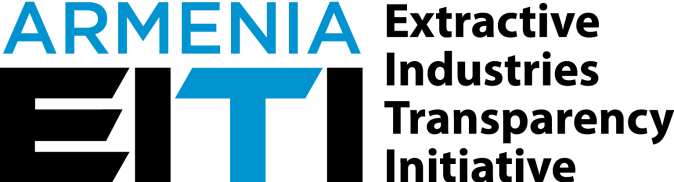 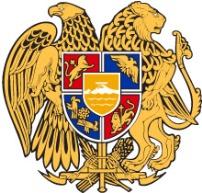 Համաձայն Հայաստանի Հանրապետության 2019-2020թթ. ԱՃԹՆ-ի աշխատանքային ծրագրի՝ ՀՀ ԱՃԹՆ ԲՇԽ-ի գործունեության և ԱՃԹՆ-ի ներդրման աշխատանքների վերաբերյալ պետք է ներկայացվեն եռամսյակային հաշվետվություններ, որոնք հաստատվում են ՀՀ ԱՃԹՆ ԲՇԽ-ի կողմից:ՆԱԽԱԲԱՆ2020 թվականի 4-րդ եռամսյակում ՀՀ Արդյունահանող ճյուղերի թափանցիկության նախաձեռնության (ԱՃԹՆ) գործունեության հիմնական ուղղություններն են հանդիսացել՝Հայաստանի ԱՃԹՆ-ի երրորդ՝ 2019թ. ազգային զեկույցի և նախնական ուսումնասիրության կազմման խորհրդատվական ծառայությունների գնման գործընթացում հաղթած Գրանթ Թորնթոն ՓԲԸ խորհրդատվական ընկերության հետ համապատասխան պայմանագրի կնքումը, ընկերության պատասխանատուների հետ զեկույցի և նախնական ուսումնասիրության առանձնահատկությունների պարզաբանումը, զեկույցի մեկնարկային հաշվետվության նախագծի քննարկումն ու ԲՇԽ-ի կողմից դրա ընդունումը,  իրական սեփականատերերի (ԻՍ) բացահայտման հանրային ռեգիստրի ծրագրային ապահովման աշխատանքներն իրականացնող VXSoft ընկերության կողմից ավարտին հասցրած ԻՍ հայտարարագրերի ներկայացման էլեկտրոնային հարթակի ներկայացում-ուսուցումը՝ ընդերքօգտագործող ընկերությունների,  լիազոր պետական մարմինների  ներկայացուցիչների, Հայաստանի ԱՃԹՆ-ի ԲՇԽ–ի անդամների և քարտուղարության աշխատակիցների համար,  հարթակի աշխատանքային փորձարկումը, տեխնիկական և բովանդակային անհամապատասխանությունների հայտնաբերումը, կատարող ընկերությանը՝ դրանց վերացման անհրաժեշտության մատնանշումը, Հայաստանի ԱՃԹՆ-Ի առաջին և երկրորդ զեկույցներում բացահայտված, ինչպես նաև ԲՇԽ-ի և ԱՃԹՆ-ի միջազգային քարտուղարության հետ քննարկումների արդյունքում արձանագրված մետաղական հանքարդյունաբերության ոլորտի իրավական և ընթացակարգային բացերի վերացման աշխատանքների ճանապարհային քարտեզի նախագծի կազմումը,Համաշխարհային բանկի հետ բանակցությունները ընթացիկ դրամաշնորհային ծրագրի փակման ժամկետը երկարաձգելու վերաբերյալ՝ ապահովելու համար COVID-19 համավարակի և պատերազմական գործողությունների հետևանքով դանդաղած աշխատանքների, այդ թվում, ԱՃԹՆ-Ի 3-րդ զեկույցի և նախնական ուսումնասիրության կազմման պատշաճ իրականացումը: Աշխատանքային ծրագրով նախատեսված միջոցառումները նույնպես հիմնականում իրականացվել են աշխատանքային ռեժիմով՝ առանց խոչընդոտների։ԻՐԱԿԱՆԱՑՎԱԾ ԱՇԽԱՏԱՆՔՆԵՐԸ՝ ԸՍՏ ՀԱՅԱՍՏԱՆԻ ՀԱՆՐԱՊԵՏՈՒԹՅԱՆ ԱՃԹՆ-ի 2020Թ. ԱՇԽԱՏԱՆՔԱՅԻՆ ԾՐԱԳՐԻՀավելված 12020 թվականի չորրորդ եռամսյակում «Հանքարդյունաբերության ոլորտում թափանցիկ և հաշվետու կառավարման խթանում» ԱՄՆ ՄԶԳ դրամաշնորհային ծրագրի շրջանակում իրականացված աշխատանքներըՀանքարդյունաբերության և ԱՃԹՆ-ի վերաբերյալ տեղեկատվական/ճանաչողական նյութերի ստեղծում և տարածում1․1 Հայաստանի ամերիկյան համալսարանի պատասխանատու հանքարդյունաբերության կենտրոնը, «Թրանսփարենսի Ինթերնեշնլ հակակոռուպցիոն կենտրոն» ՀԿ-ի կողմից տրամադրված նոր դրամաշնորհային ծրագրի շրջանակում (01.05.2020-30.04.2021), հաշվետու ժամանակահատվածում իրականացրել է գործողություններ հետևյալ թեմաների շուրջ․Երկխոսություն քաղաքականության շուրջԿազմակերպվել է երկու աշխատանքային հանդիպում շահագրգիռ կողմերի հետ (14 մասնակից) հանքարդյունաբերության քաղաքականության երկխոսության խթանմանն ուղղված նպատակների, թեմաների և արդյունքների քննարկման և հստակեցման նպատակով։ Դեկտեմբերի 10-ին և 12-ին կայացած հանդիպումների արդյունքնում քաղաքականության համառոտագրերի մշակման համար ընտրվեցին մի շարք թեմաներ, այդ թվում՝ արժանապատիվ աշխատանքային պայմաններ, առողջ և անվտանգ միջավայրի ապահովում ազդակիր համայնքներում, թափոնների արդյունավետ կառավարում և այլն։  Հանքարդյունաբերական տեղեկատվական պորտալ Կազմակերպվել է երկու աշխատանքային հանդիպում շահագրգիռ կողմերի հետ (36 մասնակից) հանքարդյունաբերական տեղեկատվական պորտալի կառուցվածքի և բովանդակության քննարկման նպատակով։ Դեկտեմբերի 9-ին կայացած հեռավար հանդիպումների արդյունքում մշակվեց պորտալի կոնցեպտը և քարտեզը։ Նույն նպատակով հանդիպումներ են կազմակերպվել նաև ԱՃԹՆ քարտուղարության և ՀՀ վիճակագրական կոմիտեի ներկայացուցիչների հետ, ինչպես նաև պորտալի բովանդակության մշակման համար հարցումներ են ուղարկվել համապատասխան նախարարություններին և տեսչական մարմիններին։        Երիտասարդության ներգրավում  Մշակվել է հանքարդյունաբերության մոնիտորինգի իրականացման համար ստուգաթերթի նախնական տարբերակը հետևյալ բաժինների ներառմամբ՝ ա) բնապահպանական ազդեցության գնահատում  բ) սոցիալական ազդեցության գնահատում գ) առողջության և անվտանգության գնահատում։ 1․2  «Էկոլուր» տեղեկատվական ՀԿ-ն, «Թրանսփարենսի Ինթերնեշնլ հակակոռուպցիոն կենտրոն» ՀԿ-ի կողմից տրամադրված նոր դրամաշնորհային ծրագրի շրջանակում (01.05.2020-30.04.2021), հաշվետու ժամանակահատվածում ուսումնասիրվել է «Մեգո Գոլդ» ընկերության ընդերքօգտագործման պայմանագրով ամրագրված  պարտավորությունները և դրանց չկատարման հնարավոր պատճառները և պատասխանատվությունը, ինչպես նաև մշակվել է «Մարջան մայնինգ», «Ֆորչուն ռեզորսիս», «Պարամաունտ գոլդ» ընկերությունների գործունեության վերաբերյալ հաշվետվությունները , որոնք չեն հրապարակվել՝ պայմանավորված պատերազմական շրջանում այդ տեղեկատվության հրապարակման անպատեհությամբ: Հաշվետու ժամանակաշրջանում www.ecolur.org կայքում հրապարակվել են Ասսաթ, Մոլիբդենի աշխարհ ընկերությունների վերաբերյալ հաշվետվությունները:      1․3 «Թրանսփարենսի Ինթերնեշնլ հակակոռուպցիոն կենտրոն» ՀԿ-ն ԱՄՆ ՄԶԳ-ի աջակցությամբ իրականացվող «Պահանջատեր հասարակություն՝ հանուն պատասխանատու կառավարման» ծրագրի շրջանակում նախատեսվող 6 հետաքննական նյութերը մշակումը նախնական, հետազոտական փուլում է։       1․4 «Հետաքննող լրագրողներ» ՀԿ -ն «Թրանսփարենսի Ինթերնեշնլ հակակոռուպցիոն կենտրոն»-ի կողմից ԱՄՆ ՄԶԳ-ի աջակցությամբ իրականացվող «Պահանջատեր հասարակություն՝ հանուն պատասխանատու կառավարման» ծրագրի շրջանակում շարունակել է հանքարդյունաբերության ոլորտին նվիրված հետաքննական հոդվածների շարքը։ Մասնավորապես՝ հաշվետու ժամանակահատվածում կազմակերպության կողմից մշակվել և հրապարակվել է 1 հետաքննական հոդված, որը նպատակ ունի խթանելու հանքարդյունաբերության ոլորտի թափանցիկությունը և իրական սեփականատերերի բացահայտումը։   2. Հանքարդյունաբերության և ԱՃԹՆ-ի վերաբերյալ հանրային իրազեկության բարձրացում/քննարկումներ, մասնավորապես՝ ազդակիր համայնքներում2.1 «Էկոլուր» տեղեկատվական ՀԿ-ն, «Թրանսփարենսի Ինթերնեշնլ հակակոռուպցիոն կենտրոն» ՀԿ-ի կողմից տրամադրված նոր դրամաշնորհային ծրագրի շրջանակում (01.05.2020-30.04.2021), դեկտեմբերի 4-ին իրականացրել է իրազեկման  հանդիպում Արագածոտնի մարզի Մելիքգյուղ ազդակիր համայնքում, որտեղ հանդիպումներ են տեղի ունեցել տեղացի բնակիչների, ՏԻՄ ներկայացուցիչների հետ, որոնք տեղեկացել են իրենց համայնքում գործող «Մեգո Գոլդ» ընկերության, դրա կողմից ստանձնած պայմանագրային պարտավորությունների, ինչպես նաև ԱՃԹՆ ստանդարտների, ընթացակարգերի և օրենսդրական դաշտի վերաբերյալ։ Ի լրումն՝ նախապես մշակված հարցաթերթիկների հիման վրա անցկացվել են հարցազրույցներ ՏԻՄ-երում և բնակչության, քաղաքացիական հասարակության շրջանում պարզելու ընդերքօգտագործողների գործունեության հետևանքները տվյալ բնակավայրի սոցիալ-տնտեսական, բնապահպանական վիճակի վրա, ինչպես նաև դրանցում ներառված համայնքի զարգացման ծրագրերի վերաբերյալ։  Այցի ժամանակ համայնքապետարանին տրամադրվել է նաև «ԱՃԹՆ-ի ստանդարտ 2019 թվական» հրապարակումը: ՀԱՅԱՍՏԱՆԻ ՀԱՆՐԱՊԵՏՈՒԹՅԱՆ ԱՐԴՅՈՒՆԱՀԱՆՈՂ ՃՅՈՒՂԵՐԻ ԹԱՓԱՆՑԻԿՈՒԹՅԱՆ ՆԱԽԱՁԵՌՆՈՒԹՅԱՆ ՆԵՐԴՐՄԱՆ ԱՇԽԱՏԱՆՔՆԵՐԻ ԵՌԱՄՍՅԱԿԱՅԻՆ ՀԱՇՎԵՏՎՈՒԹՅՈՒՆ,                                                                                ՀՈԿՏԵՄԲԵՐ-ԴԵԿՏԵՄԲԵՐ, 2020 ԹՎԱԿԱՆՀԱՅԱՍՏԱՆԻ ՀԱՆՐԱՊԵՏՈՒԹՅԱՆ ՎԱՐՉԱՊԵՏԻ ԱՇԽԱՏԱԿԱԶՄՆՊԱՏԱԿԸՄատչելի և ժամանակին տեղեկատվության ապահովումՄատչելի և ժամանակին տեղեկատվության ապահովումՄատչելի և ժամանակին տեղեկատվության ապահովումՄատչելի և ժամանակին տեղեկատվության ապահովումՄԻՋՈՑԱՌՈՒՄ N 1. ՀՀ ԱՃԹՆ-ի պաշտոնական կայքի զարգացումԱրդյունքը և վերջնաժամկետըԻրականացման կարգավիճակըՊատասխանատուներըՆշումներՄԻՋՈՑԱՌՈՒՄ N 1. ՀՀ ԱՃԹՆ-ի պաշտոնական կայքի զարգացումԱրդյունքները՝ ՀՀ ԱՃԹՆ-ի կայքի կատարելագործված տարբերակ` տվյալները բաց տվյալների սկզբունքով, օգտագործողի համար մատչելի եղանակով հասանելի դարձնելու համար գործիքների ապահովմամբՎերջնաժամկետը՝ ԸնթացիկԸնթացիկՀՀ վարչապետի աշխատակազմ/Հ-ԱՃԹՆ-ի քարտուղարություն, ընտրված կազմակերպությունՄԻՋՈՑԱՌՈՒՄ N 4. Կայքի ընթացիկ սպասարկումԱրդյունքը և վերջնաժամկետըԻրականացման կարգավիճակըՊատասխանատուներըՆշումներՄԻՋՈՑԱՌՈՒՄ N 4. Կայքի ընթացիկ սպասարկումՎերջնաժամկետը՝ ԸնթացիկԸնթացիկընտրված կազմակերպություն, ՀՀ վարչապետի աշխատակազմ/ Հ-ԱՃԹՆ-ի քարտուղարությունՄԻՋՈՑԱՌՈՒՄ N 5. ԱՃԹՆ կայքի համալրում արդիական տեղեկատվությամբ Արդյունքը և վերջնաժամկետըԻրականացման կարգավիճակըՊատասխանատուներըՆշումներՄԻՋՈՑԱՌՈՒՄ N 5. ԱՃԹՆ կայքի համալրում արդիական տեղեկատվությամբ Արդյունքները՝ Կայքում հրապարակված զեկույցներ, հաշվետվություններ, տեսագրությունների, իրավական ակտեր, նորություններՎերջնաժամկետը՝ ԸնթացիկԸնթացիկՀՀ վարչապետի աշխատակազմ/ Հ-ԱՃԹՆ-ի քարտուղարություն, ԲՇԽՄԻՋՈՑԱՌՈՒՄ N 6. Հայաստանում ԱՃԹՆ-ի ներդրման և հանքարդյունաբերության ոլորտի վերաբերյալ տեղեկատվության մատչելի լեզվով հրապարակում և տպագրում, սոցիալական գովազդի պատրաստումԱրդյունքը և վերջնաժամկետըԻրականացման կարգավիճակըՊատասխանատուներըՆշումներՄԻՋՈՑԱՌՈՒՄ N 6. Հայաստանում ԱՃԹՆ-ի ներդրման և հանքարդյունաբերության ոլորտի վերաբերյալ տեղեկատվության մատչելի լեզվով հրապարակում և տպագրում, սոցիալական գովազդի պատրաստումԱրդյունքները՝ տեղեկատվական թերթիկներ, ինֆոգրամներ, ԱՃԹՆ-ի եռամսյակային և տարեկան հաշվետվություններ, ԱՃԹՆ-ի զեկույց, զեկույցի սեղմագիր, տեղեկատվական տեսահոլովակներՎերջնաժամկետը՝ ԸնթացիկԸնթացիկԲՇԽ, ՀՀ վարչապետի աշխատակազմ/ Հ-ԱՃԹՆ-ի քարտուղարությունՄԻՋՈՑԱՌՈՒՄ N 7.Հանքարդյունաբերության ոլորտի և ԱՃԹՆ-ի վերաբերյալ հանրային իրազեկում և լուսաբանում սոցիալական ցանցերի միջոցով (YouTube, Twitter, facebook և այլ ցանցեր)  Արդյունքը և վերջնաժամկետըԻրականացման կարգավիճակըՊատասխանատուներըՆշումներՄԻՋՈՑԱՌՈՒՄ N 7.Հանքարդյունաբերության ոլորտի և ԱՃԹՆ-ի վերաբերյալ հանրային իրազեկում և լուսաբանում սոցիալական ցանցերի միջոցով (YouTube, Twitter, facebook և այլ ցանցեր)  Արդյունքները՝ սոցիալական ցանցերում հանքարդյունաբերության և ԱՃԹՆ-ի վերաբերյալ հրապարակված տեղեկատվություն Վերջնաժամկետը՝ ԸնթացիկԸնթացիկԲՇԽ,  ՀՀ վարչապետի աշխատակազմ/Հ-ԱՃԹՆ-ի քարտուղարությունՄԻՋՈՑԱՌՈՒՄ N 8.Իրազեկվածության բարձրացման միջոցառումների,  շահագրգիռ կողմերի հետ աշխատանքային հանդիպումների իրականացումԱրդյունքը և վերջնաժամկետըԻրականացման կարգավիճակըՊատասխանատուներըՆշումներՄԻՋՈՑԱՌՈՒՄ N 8.Իրազեկվածության բարձրացման միջոցառումների,  շահագրգիռ կողմերի հետ աշխատանքային հանդիպումների իրականացումԱրդյունքները՝ Հանդիպումներ (այդ թվում` մարզային),  հանդիպումներ կրթական հաստատությունների հետ, հանդիպումներ լայն խմբակցությունների հետՎերջնաժամկետը՝ ԸնթացիկՉի կատարվելԲՇԽ,  ՀՀ վարչապետի աշխատակազմ/Հ-ԱՃԹՆ-ի քարտուղարությունՄԻՋՈՑԱՌՈՒՄ N 11.«Հանքարդյունաբերության ոլորտում թափանցիկ և հաշվետու կառավարման խթանում» ԱՄՆ ՄԶԳ դրամաշնորհային ծրագրի շրջանակում հանքարդյունաբերության և ԱՃԹՆ վերաբերյալ տեղեկատվական/ ճանաչողական նյութերի ստեղծում և տարածումԱրդյունքը և վերջնաժամկետըԻրականացման կարգավիճակըՊատասխանատուներըՆշումներՄԻՋՈՑԱՌՈՒՄ N 11.«Հանքարդյունաբերության ոլորտում թափանցիկ և հաշվետու կառավարման խթանում» ԱՄՆ ՄԶԳ դրամաշնորհային ծրագրի շրջանակում հանքարդյունաբերության և ԱՃԹՆ վերաբերյալ տեղեկատվական/ ճանաչողական նյութերի ստեղծում և տարածումԱրդյունքները՝ ԱՃԹՆ-ի և հանքարդյունաբերության վերաբերյալ կրթական տեսանյութերՎերջնաժամկետը՝ Չորրորդ եռամսյակԸնթացիկԹրանսփարենսի Ինթերնեշնլ հակակոռուպցիոն կենտրոն ՀԿ, Հայաստանի ապերիկյան համալսարանի Պատասխանատու հանքարդյունաբերության կենտրոնՄԻՋՈՑԱՌՈՒՄ N 12.«Հանքարդյունաբերության ոլորտում թափանցիկ և հաշվետու կառավարման խթանում» ԱՄՆ ՄԶԳ դրամաշնորհային ծրագրի շրջանակում հանքարդյունաբերության և ԱՃԹՆ-ի վերաբերյալ հանրային իրազեկության բարձրացում/ քննարկումներ, մասնավորապես՝ ազդակիր համայնքներումԱրդյունքը և վերջնաժամկետըԻրականացման կարգավիճակըՊատասխանատուներըՆշումներՄԻՋՈՑԱՌՈՒՄ N 12.«Հանքարդյունաբերության ոլորտում թափանցիկ և հաշվետու կառավարման խթանում» ԱՄՆ ՄԶԳ դրամաշնորհային ծրագրի շրջանակում հանքարդյունաբերության և ԱՃԹՆ-ի վերաբերյալ հանրային իրազեկության բարձրացում/ քննարկումներ, մասնավորապես՝ ազդակիր համայնքներումԱրդյունքները՝ ԱՃԹՆ-ի վերաբերյալ  մոդուլներ ԲՇԽ-ի, ՔՀԿ-ների, ՔԵԿ-ների, տեղական խմբերի և ակտիվիստների համար  և դասընթացներ թիրախային խմբերի համար (ԲՇԽ, ՔՀԿ-ներ, տեղական խմբեր և ակտիվիստներ)Վերջնաժամկետը՝ 2020թ․ԸնթացիկԹրանսփարենսի Ինթերնեշնլ հակակոռուպցիոն կենտրոն ՀԿ,  Հայաստանի ամերիկյան համալսարանի Պատասխանատու հանքարդյունաբերության կենտրոնՄԻՋՈՑԱՌՈՒՄ N 13. Իրական սեփականատերերի ռեգիստրի և իրական սեփականատերերի բացահայտման գործընթացի, իրավական կարգավորումների հանրային իրազեկման միջոցառումՄամուլի ասուլիսՎերջնաժամկետը՝ 2020թ․Չի կատարվելԲՇԽ,  ՀՀ վարչապետի աշխատակազմ/Հ-ԱՃԹՆ քարտուղարությունԻՍ հայտարարագրման էլեկտրոնային համակարգը հանրությանը կներկայացվի 2021 թվականին, հայտարարագիր ներկայացնելու պարտավորություն ունեցող ընկերությունների կողմից 2021թ. տարեկան հայտարարագրերի առցանց ներկայացումից հետո: ԳՈՐԾՈՂՈՒԹՅՈՒՆՆԵՐԻ ԻՐԱԿԱՆԱՑՄԱՆ ԸՆԹԱՑՔԻ ՆԿԱՐԱԳՐՈՒԹՅՈՒՆԳՈՐԾՈՂՈՒԹՅՈՒՆՆԵՐԻ ԻՐԱԿԱՆԱՑՄԱՆ ԸՆԹԱՑՔԻ ՆԿԱՐԱԳՐՈՒԹՅՈՒՆԳՈՐԾՈՂՈՒԹՅՈՒՆՆԵՐԻ ԻՐԱԿԱՆԱՑՄԱՆ ԸՆԹԱՑՔԻ ՆԿԱՐԱԳՐՈՒԹՅՈՒՆԳՈՐԾՈՂՈՒԹՅՈՒՆՆԵՐԻ ԻՐԱԿԱՆԱՑՄԱՆ ԸՆԹԱՑՔԻ ՆԿԱՐԱԳՐՈՒԹՅՈՒՆԳՈՐԾՈՂՈՒԹՅՈՒՆՆԵՐԻ ԻՐԱԿԱՆԱՑՄԱՆ ԸՆԹԱՑՔԻ ՆԿԱՐԱԳՐՈՒԹՅՈՒՆՄիջոցառում 1. ՀՀ ԱՃԹՆ-ի պաշտոնական կայքի զարգացում Միջոցառում 4. Կայքի ընթացիկ սպասարկումՀաշվետու ժամանակահատվածում, համաձայն կնքված պայմանագրի, շարունակվել է «Հելիքս Կոնսալտինգ» ՍՊԸ-ի կողմից  ԱՃԹՆ-ի կայքի և առցանց հաշվետվությունների հարթակի ընթացիկ սպասարկումը: Անհրաժեշտության դեպքում, լուծվել են բացահայտված ծրագրային խնդիրները:Միջոցառում 5. ԱՃԹՆ-ի կայքի համալրում արդիական տեղեկատվությամբ Հայաստանի ԱՃԹՆ-ի կայքում թարմացվել է էջերի բովանդակությունը, հանրային հասանելիության համար բաց տվյալների կանոններով հրապարակվել են ԱՃԹՆ-ի վերաբերյալ  իրավական ակտերը, փաստաթղթերը, տեղեկություններն ու նորությունները։ Կայքի օտարալեզու օգտվողների համար հրապարակվող  տեղեկատվությունը թարգմանվել է անգլերեն: Միջոցառում 6. Հայաստանում ԱՃԹՆ-ի ներդրման և հանքարդյունաբերության ոլորտի վերաբերյալ տեղեկատվության մատչելի լեզվով հրապարակում և տպագրում, սոցիալական գովազդի պատրաստումՄիջոցառում 7. Հանքարդյունաբերության ոլորտի և ԱՃԹՆ-ի վերաբերյալ հանրային իրազեկում և լուսաբանում սոցիալական ցանցերի միջոցով (YouTube, Twitter, facebook և այլ ցանցեր)  Կայքում հրապարակվել է ԱՃԹՆ-ի ընթացիկ գործունեությունը լուսաբանող 3 նորություն՝ հայերեն և անգլերեն լեզուներով: ԲՇԽ-ի կողմից հաստատվել և հրապարակվել են Հայաստանի ԱՃԹՆ-ի իրականացման 2019թ. տարեկան հաշվետվությունը, ինչպես նաև ԱՃԹՆ-ի ներդրման կատարողականը ներկայացնող 2019թ. 4-րդ եռամսյակի,  2020թ. 1-ին, 2-րդ և 3-րդ եռամսյակների առաջընթացի հաշվետվությունները: Հրապարակվել է նաև 2020 թվականի օգոստոսին վերանայված և ԲՇԽ-ի կողմից հաստատված աշխատանքային ծրագիրը:Հայաստանի ԱՃԹՆ քարտուղարության ղեկավար Լուսինե Թովմասյանի՝ Հայաստանում գործող Մեդիամաքս լրատվական գործակալությանը տրամադրված հարցազրույցի միջոցով հանրային լայն լսարանի համար լուսաբանվել են իրական սեփականատերերի բացահայտման հարթակի ստեղծման անհրաժեշտությունը, դրա գործառույթները, հարթակի գործարկման արդյունքում լուծվող խնդիրները, հարթակից օգտվելու ձևը, շահառուները և այլն: Շարունակաբար թարմացվել են Facebook, YouTube և Twitter ցանցերում Հայաստանի ԱՃԹՆ-ի էջերը:Միջոցառում 8. Իրազեկության բարձրացման միջոցառումների, շահագրգիռ կողմերի հետ աշխատանքային հանդիպումների իրականացումCOVID-19 համավարակով  պայմանավորված՝ հաշվետու ժամանակահատվածում աշխատանքային հանդիպումներ չեն իրականացվել։ Շահագրգիռ կողմերի հետ համագործակցությունն իրականացվել է հաղորդակցության էլեկտրոնային միջոցներով։Միջոցառում 13. Իրական սեփականատերերի ռեգիստրի և իրական սեփականատերերի բացահայտման գործընթացի, իրավական կարգավորումների հանրային իրազեկման միջոցառումՄիջոցառումը նախատեսվում է իրականացնել ԻՍ բացահայտման հանրային ռեգիստրի գործարկումից հետո՝ 2021թ. առաջին եռամսյակում: Միջոցառում 1. ՀՀ ԱՃԹՆ-ի պաշտոնական կայքի զարգացում Միջոցառում 4. Կայքի ընթացիկ սպասարկումՀաշվետու ժամանակահատվածում, համաձայն կնքված պայմանագրի, շարունակվել է «Հելիքս Կոնսալտինգ» ՍՊԸ-ի կողմից  ԱՃԹՆ-ի կայքի և առցանց հաշվետվությունների հարթակի ընթացիկ սպասարկումը: Անհրաժեշտության դեպքում, լուծվել են բացահայտված ծրագրային խնդիրները:Միջոցառում 5. ԱՃԹՆ-ի կայքի համալրում արդիական տեղեկատվությամբ Հայաստանի ԱՃԹՆ-ի կայքում թարմացվել է էջերի բովանդակությունը, հանրային հասանելիության համար բաց տվյալների կանոններով հրապարակվել են ԱՃԹՆ-ի վերաբերյալ  իրավական ակտերը, փաստաթղթերը, տեղեկություններն ու նորությունները։ Կայքի օտարալեզու օգտվողների համար հրապարակվող  տեղեկատվությունը թարգմանվել է անգլերեն: Միջոցառում 6. Հայաստանում ԱՃԹՆ-ի ներդրման և հանքարդյունաբերության ոլորտի վերաբերյալ տեղեկատվության մատչելի լեզվով հրապարակում և տպագրում, սոցիալական գովազդի պատրաստումՄիջոցառում 7. Հանքարդյունաբերության ոլորտի և ԱՃԹՆ-ի վերաբերյալ հանրային իրազեկում և լուսաբանում սոցիալական ցանցերի միջոցով (YouTube, Twitter, facebook և այլ ցանցեր)  Կայքում հրապարակվել է ԱՃԹՆ-ի ընթացիկ գործունեությունը լուսաբանող 3 նորություն՝ հայերեն և անգլերեն լեզուներով: ԲՇԽ-ի կողմից հաստատվել և հրապարակվել են Հայաստանի ԱՃԹՆ-ի իրականացման 2019թ. տարեկան հաշվետվությունը, ինչպես նաև ԱՃԹՆ-ի ներդրման կատարողականը ներկայացնող 2019թ. 4-րդ եռամսյակի,  2020թ. 1-ին, 2-րդ և 3-րդ եռամսյակների առաջընթացի հաշվետվությունները: Հրապարակվել է նաև 2020 թվականի օգոստոսին վերանայված և ԲՇԽ-ի կողմից հաստատված աշխատանքային ծրագիրը:Հայաստանի ԱՃԹՆ քարտուղարության ղեկավար Լուսինե Թովմասյանի՝ Հայաստանում գործող Մեդիամաքս լրատվական գործակալությանը տրամադրված հարցազրույցի միջոցով հանրային լայն լսարանի համար լուսաբանվել են իրական սեփականատերերի բացահայտման հարթակի ստեղծման անհրաժեշտությունը, դրա գործառույթները, հարթակի գործարկման արդյունքում լուծվող խնդիրները, հարթակից օգտվելու ձևը, շահառուները և այլն: Շարունակաբար թարմացվել են Facebook, YouTube և Twitter ցանցերում Հայաստանի ԱՃԹՆ-ի էջերը:Միջոցառում 8. Իրազեկության բարձրացման միջոցառումների, շահագրգիռ կողմերի հետ աշխատանքային հանդիպումների իրականացումCOVID-19 համավարակով  պայմանավորված՝ հաշվետու ժամանակահատվածում աշխատանքային հանդիպումներ չեն իրականացվել։ Շահագրգիռ կողմերի հետ համագործակցությունն իրականացվել է հաղորդակցության էլեկտրոնային միջոցներով։Միջոցառում 13. Իրական սեփականատերերի ռեգիստրի և իրական սեփականատերերի բացահայտման գործընթացի, իրավական կարգավորումների հանրային իրազեկման միջոցառումՄիջոցառումը նախատեսվում է իրականացնել ԻՍ բացահայտման հանրային ռեգիստրի գործարկումից հետո՝ 2021թ. առաջին եռամսյակում: Միջոցառում 1. ՀՀ ԱՃԹՆ-ի պաշտոնական կայքի զարգացում Միջոցառում 4. Կայքի ընթացիկ սպասարկումՀաշվետու ժամանակահատվածում, համաձայն կնքված պայմանագրի, շարունակվել է «Հելիքս Կոնսալտինգ» ՍՊԸ-ի կողմից  ԱՃԹՆ-ի կայքի և առցանց հաշվետվությունների հարթակի ընթացիկ սպասարկումը: Անհրաժեշտության դեպքում, լուծվել են բացահայտված ծրագրային խնդիրները:Միջոցառում 5. ԱՃԹՆ-ի կայքի համալրում արդիական տեղեկատվությամբ Հայաստանի ԱՃԹՆ-ի կայքում թարմացվել է էջերի բովանդակությունը, հանրային հասանելիության համար բաց տվյալների կանոններով հրապարակվել են ԱՃԹՆ-ի վերաբերյալ  իրավական ակտերը, փաստաթղթերը, տեղեկություններն ու նորությունները։ Կայքի օտարալեզու օգտվողների համար հրապարակվող  տեղեկատվությունը թարգմանվել է անգլերեն: Միջոցառում 6. Հայաստանում ԱՃԹՆ-ի ներդրման և հանքարդյունաբերության ոլորտի վերաբերյալ տեղեկատվության մատչելի լեզվով հրապարակում և տպագրում, սոցիալական գովազդի պատրաստումՄիջոցառում 7. Հանքարդյունաբերության ոլորտի և ԱՃԹՆ-ի վերաբերյալ հանրային իրազեկում և լուսաբանում սոցիալական ցանցերի միջոցով (YouTube, Twitter, facebook և այլ ցանցեր)  Կայքում հրապարակվել է ԱՃԹՆ-ի ընթացիկ գործունեությունը լուսաբանող 3 նորություն՝ հայերեն և անգլերեն լեզուներով: ԲՇԽ-ի կողմից հաստատվել և հրապարակվել են Հայաստանի ԱՃԹՆ-ի իրականացման 2019թ. տարեկան հաշվետվությունը, ինչպես նաև ԱՃԹՆ-ի ներդրման կատարողականը ներկայացնող 2019թ. 4-րդ եռամսյակի,  2020թ. 1-ին, 2-րդ և 3-րդ եռամսյակների առաջընթացի հաշվետվությունները: Հրապարակվել է նաև 2020 թվականի օգոստոսին վերանայված և ԲՇԽ-ի կողմից հաստատված աշխատանքային ծրագիրը:Հայաստանի ԱՃԹՆ քարտուղարության ղեկավար Լուսինե Թովմասյանի՝ Հայաստանում գործող Մեդիամաքս լրատվական գործակալությանը տրամադրված հարցազրույցի միջոցով հանրային լայն լսարանի համար լուսաբանվել են իրական սեփականատերերի բացահայտման հարթակի ստեղծման անհրաժեշտությունը, դրա գործառույթները, հարթակի գործարկման արդյունքում լուծվող խնդիրները, հարթակից օգտվելու ձևը, շահառուները և այլն: Շարունակաբար թարմացվել են Facebook, YouTube և Twitter ցանցերում Հայաստանի ԱՃԹՆ-ի էջերը:Միջոցառում 8. Իրազեկության բարձրացման միջոցառումների, շահագրգիռ կողմերի հետ աշխատանքային հանդիպումների իրականացումCOVID-19 համավարակով  պայմանավորված՝ հաշվետու ժամանակահատվածում աշխատանքային հանդիպումներ չեն իրականացվել։ Շահագրգիռ կողմերի հետ համագործակցությունն իրականացվել է հաղորդակցության էլեկտրոնային միջոցներով։Միջոցառում 13. Իրական սեփականատերերի ռեգիստրի և իրական սեփականատերերի բացահայտման գործընթացի, իրավական կարգավորումների հանրային իրազեկման միջոցառումՄիջոցառումը նախատեսվում է իրականացնել ԻՍ բացահայտման հանրային ռեգիստրի գործարկումից հետո՝ 2021թ. առաջին եռամսյակում: Միջոցառում 1. ՀՀ ԱՃԹՆ-ի պաշտոնական կայքի զարգացում Միջոցառում 4. Կայքի ընթացիկ սպասարկումՀաշվետու ժամանակահատվածում, համաձայն կնքված պայմանագրի, շարունակվել է «Հելիքս Կոնսալտինգ» ՍՊԸ-ի կողմից  ԱՃԹՆ-ի կայքի և առցանց հաշվետվությունների հարթակի ընթացիկ սպասարկումը: Անհրաժեշտության դեպքում, լուծվել են բացահայտված ծրագրային խնդիրները:Միջոցառում 5. ԱՃԹՆ-ի կայքի համալրում արդիական տեղեկատվությամբ Հայաստանի ԱՃԹՆ-ի կայքում թարմացվել է էջերի բովանդակությունը, հանրային հասանելիության համար բաց տվյալների կանոններով հրապարակվել են ԱՃԹՆ-ի վերաբերյալ  իրավական ակտերը, փաստաթղթերը, տեղեկություններն ու նորությունները։ Կայքի օտարալեզու օգտվողների համար հրապարակվող  տեղեկատվությունը թարգմանվել է անգլերեն: Միջոցառում 6. Հայաստանում ԱՃԹՆ-ի ներդրման և հանքարդյունաբերության ոլորտի վերաբերյալ տեղեկատվության մատչելի լեզվով հրապարակում և տպագրում, սոցիալական գովազդի պատրաստումՄիջոցառում 7. Հանքարդյունաբերության ոլորտի և ԱՃԹՆ-ի վերաբերյալ հանրային իրազեկում և լուսաբանում սոցիալական ցանցերի միջոցով (YouTube, Twitter, facebook և այլ ցանցեր)  Կայքում հրապարակվել է ԱՃԹՆ-ի ընթացիկ գործունեությունը լուսաբանող 3 նորություն՝ հայերեն և անգլերեն լեզուներով: ԲՇԽ-ի կողմից հաստատվել և հրապարակվել են Հայաստանի ԱՃԹՆ-ի իրականացման 2019թ. տարեկան հաշվետվությունը, ինչպես նաև ԱՃԹՆ-ի ներդրման կատարողականը ներկայացնող 2019թ. 4-րդ եռամսյակի,  2020թ. 1-ին, 2-րդ և 3-րդ եռամսյակների առաջընթացի հաշվետվությունները: Հրապարակվել է նաև 2020 թվականի օգոստոսին վերանայված և ԲՇԽ-ի կողմից հաստատված աշխատանքային ծրագիրը:Հայաստանի ԱՃԹՆ քարտուղարության ղեկավար Լուսինե Թովմասյանի՝ Հայաստանում գործող Մեդիամաքս լրատվական գործակալությանը տրամադրված հարցազրույցի միջոցով հանրային լայն լսարանի համար լուսաբանվել են իրական սեփականատերերի բացահայտման հարթակի ստեղծման անհրաժեշտությունը, դրա գործառույթները, հարթակի գործարկման արդյունքում լուծվող խնդիրները, հարթակից օգտվելու ձևը, շահառուները և այլն: Շարունակաբար թարմացվել են Facebook, YouTube և Twitter ցանցերում Հայաստանի ԱՃԹՆ-ի էջերը:Միջոցառում 8. Իրազեկության բարձրացման միջոցառումների, շահագրգիռ կողմերի հետ աշխատանքային հանդիպումների իրականացումCOVID-19 համավարակով  պայմանավորված՝ հաշվետու ժամանակահատվածում աշխատանքային հանդիպումներ չեն իրականացվել։ Շահագրգիռ կողմերի հետ համագործակցությունն իրականացվել է հաղորդակցության էլեկտրոնային միջոցներով։Միջոցառում 13. Իրական սեփականատերերի ռեգիստրի և իրական սեփականատերերի բացահայտման գործընթացի, իրավական կարգավորումների հանրային իրազեկման միջոցառումՄիջոցառումը նախատեսվում է իրականացնել ԻՍ բացահայտման հանրային ռեգիստրի գործարկումից հետո՝ 2021թ. առաջին եռամսյակում: Միջոցառում 1. ՀՀ ԱՃԹՆ-ի պաշտոնական կայքի զարգացում Միջոցառում 4. Կայքի ընթացիկ սպասարկումՀաշվետու ժամանակահատվածում, համաձայն կնքված պայմանագրի, շարունակվել է «Հելիքս Կոնսալտինգ» ՍՊԸ-ի կողմից  ԱՃԹՆ-ի կայքի և առցանց հաշվետվությունների հարթակի ընթացիկ սպասարկումը: Անհրաժեշտության դեպքում, լուծվել են բացահայտված ծրագրային խնդիրները:Միջոցառում 5. ԱՃԹՆ-ի կայքի համալրում արդիական տեղեկատվությամբ Հայաստանի ԱՃԹՆ-ի կայքում թարմացվել է էջերի բովանդակությունը, հանրային հասանելիության համար բաց տվյալների կանոններով հրապարակվել են ԱՃԹՆ-ի վերաբերյալ  իրավական ակտերը, փաստաթղթերը, տեղեկություններն ու նորությունները։ Կայքի օտարալեզու օգտվողների համար հրապարակվող  տեղեկատվությունը թարգմանվել է անգլերեն: Միջոցառում 6. Հայաստանում ԱՃԹՆ-ի ներդրման և հանքարդյունաբերության ոլորտի վերաբերյալ տեղեկատվության մատչելի լեզվով հրապարակում և տպագրում, սոցիալական գովազդի պատրաստումՄիջոցառում 7. Հանքարդյունաբերության ոլորտի և ԱՃԹՆ-ի վերաբերյալ հանրային իրազեկում և լուսաբանում սոցիալական ցանցերի միջոցով (YouTube, Twitter, facebook և այլ ցանցեր)  Կայքում հրապարակվել է ԱՃԹՆ-ի ընթացիկ գործունեությունը լուսաբանող 3 նորություն՝ հայերեն և անգլերեն լեզուներով: ԲՇԽ-ի կողմից հաստատվել և հրապարակվել են Հայաստանի ԱՃԹՆ-ի իրականացման 2019թ. տարեկան հաշվետվությունը, ինչպես նաև ԱՃԹՆ-ի ներդրման կատարողականը ներկայացնող 2019թ. 4-րդ եռամսյակի,  2020թ. 1-ին, 2-րդ և 3-րդ եռամսյակների առաջընթացի հաշվետվությունները: Հրապարակվել է նաև 2020 թվականի օգոստոսին վերանայված և ԲՇԽ-ի կողմից հաստատված աշխատանքային ծրագիրը:Հայաստանի ԱՃԹՆ քարտուղարության ղեկավար Լուսինե Թովմասյանի՝ Հայաստանում գործող Մեդիամաքս լրատվական գործակալությանը տրամադրված հարցազրույցի միջոցով հանրային լայն լսարանի համար լուսաբանվել են իրական սեփականատերերի բացահայտման հարթակի ստեղծման անհրաժեշտությունը, դրա գործառույթները, հարթակի գործարկման արդյունքում լուծվող խնդիրները, հարթակից օգտվելու ձևը, շահառուները և այլն: Շարունակաբար թարմացվել են Facebook, YouTube և Twitter ցանցերում Հայաստանի ԱՃԹՆ-ի էջերը:Միջոցառում 8. Իրազեկության բարձրացման միջոցառումների, շահագրգիռ կողմերի հետ աշխատանքային հանդիպումների իրականացումCOVID-19 համավարակով  պայմանավորված՝ հաշվետու ժամանակահատվածում աշխատանքային հանդիպումներ չեն իրականացվել։ Շահագրգիռ կողմերի հետ համագործակցությունն իրականացվել է հաղորդակցության էլեկտրոնային միջոցներով։Միջոցառում 13. Իրական սեփականատերերի ռեգիստրի և իրական սեփականատերերի բացահայտման գործընթացի, իրավական կարգավորումների հանրային իրազեկման միջոցառումՄիջոցառումը նախատեսվում է իրականացնել ԻՍ բացահայտման հանրային ռեգիստրի գործարկումից հետո՝ 2021թ. առաջին եռամսյակում: ՆՊԱՏԱԿԸԻրական սեփականատերերի բացահայտման հանրային ռեգիսրի ստեղծում և իրական սեփականատերերի մասին տեղեկատվության հանրայնացումԻրական սեփականատերերի բացահայտման հանրային ռեգիսրի ստեղծում և իրական սեփականատերերի մասին տեղեկատվության հանրայնացումԻրական սեփականատերերի բացահայտման հանրային ռեգիսրի ստեղծում և իրական սեփականատերերի մասին տեղեկատվության հանրայնացումԻրական սեփականատերերի բացահայտման հանրային ռեգիսրի ստեղծում և իրական սեփականատերերի մասին տեղեկատվության հանրայնացումՄԻՋՈՑԱՌՈՒՄ N 18. Իրական սեփականատերերի բացահայտման հանրային ռեգիստրի ստեղծման համար կազմակերպության ընտրություն և հանրային ռեգիստրի ստեղծումԱրդյունքը և վերջնաժամկետըԻրականացման կարգավիճակըՊատասխանատուներըՆշումներՄԻՋՈՑԱՌՈՒՄ N 18. Իրական սեփականատերերի բացահայտման հանրային ռեգիստրի ստեղծման համար կազմակերպության ընտրություն և հանրային ռեգիստրի ստեղծումԱրդյունքը՝ Հանրային ռեգիստրՎերջնաժամկետը՝ Առաջին-չորրորդ եռամսյակներ Կատարվել էԲՇԽ,  ՀՀ վարչապետի աշխատակազմ/Հ-ԱՃԹՆ-ի քարտուղարություն, պետական մարմիններ, ընտրված կազմակերպությունՄԻՋՈՑԱՌՈՒՄ N 19. Իրական սեփականատերերի բացահայտման հայտարարագերի լրացման և ներկայացման  վերաբերյալ ուսուցումԱրդյունքը և վերջնաժամկետըԻրականացման կարգավիճակըՊատասխանատուներըՆշումներՄԻՋՈՑԱՌՈՒՄ N 19. Իրական սեփականատերերի բացահայտման հայտարարագերի լրացման և ներկայացման  վերաբերյալ ուսուցումԱրդյունքը՝ ՈւսուցումՎերջնաժամկետը՝ Չորրորդ եռամսյակԿատարվել էՀՀ վարչապետի աշխատակազմ/Հ-ԱՃԹՆ քարտուղարություն, համապատասխան պետական մարմիններ, ընտրված կազմակերպությունՄԻՋՈՑԱՌՈՒՄ N 20. Իրական սեփականատերերի հայտարարագրերի ներկայացում ընկերությունների կողմիցԱրդյունքը և վերջնաժամկետըԻրականացման կարգավիճակըՊատասխանատուներըՆշումներՄԻՋՈՑԱՌՈՒՄ N 20. Իրական սեփականատերերի հայտարարագրերի ներկայացում ընկերությունների կողմիցԱրդյունքը՝ ՀայտարարագրերՎերջնաժամկետը՝ Չորրորդ եռամսյակԿատարվել էԸնկերություններ, իրավաբանական անձանց գրանցման պետական ռեգիստրՄԻՋՈՑԱՌՈՒՄ N 21. Իրական սեփականատերերի բացահայտման հանրային ռեգիստրի և իրական սեփականատերերի ներկայացման գործընթացի վերլուծություն, թույլ կողմերի վերհանում, իրավական ակտերի նախագծումԱրդյունքը և վերջնաժամկետըԻրականացման կարգավիճակըՊատասխանատուներըՆշումներՄԻՋՈՑԱՌՈՒՄ N 21. Իրական սեփականատերերի բացահայտման հանրային ռեգիստրի և իրական սեփականատերերի ներկայացման գործընթացի վերլուծություն, թույլ կողմերի վերհանում, իրավական ակտերի նախագծումԱրդյունքը՝ քննարկումներ, կարծիքներ, վերլուծություն, իրավական ակտերի նախագծերՎերջնաժամկետը՝ Չորրորդ եռամսյակԸնթացիկՀՀ վարչապետի աշխատակազմ/Հ-ԱՃԹՆ-ի քարտուղարություն, համապատասխան պետական մարմիններ, Իրական սեփականատերերի բացահայտման աշխատանքային խումբԳՈՐԾՈՂՈՒԹՅՈՒՆՆԵՐԻ ԻՐԱԿԱՆԱՑՄԱՆ ԸՆԹԱՑՔԻ ՆԿԱՐԱԳՐՈՒԹՅՈՒՆԳՈՐԾՈՂՈՒԹՅՈՒՆՆԵՐԻ ԻՐԱԿԱՆԱՑՄԱՆ ԸՆԹԱՑՔԻ ՆԿԱՐԱԳՐՈՒԹՅՈՒՆԳՈՐԾՈՂՈՒԹՅՈՒՆՆԵՐԻ ԻՐԱԿԱՆԱՑՄԱՆ ԸՆԹԱՑՔԻ ՆԿԱՐԱԳՐՈՒԹՅՈՒՆԳՈՐԾՈՂՈՒԹՅՈՒՆՆԵՐԻ ԻՐԱԿԱՆԱՑՄԱՆ ԸՆԹԱՑՔԻ ՆԿԱՐԱԳՐՈՒԹՅՈՒՆԳՈՐԾՈՂՈՒԹՅՈՒՆՆԵՐԻ ԻՐԱԿԱՆԱՑՄԱՆ ԸՆԹԱՑՔԻ ՆԿԱՐԱԳՐՈՒԹՅՈՒՆՄիջոցառում 18. Իրական սեփականատերերի բացահայտման հանրային ռեգիստրի ստեղծման համար կազմակերպության ընտրություն և հանրային ռեգիստրի ստեղծումՄիջոցառում 19. Իրական սեփականատերերի բացահայտման հայտարարագրերի լրացման և ներկայացման վերաբերյալ ուսուցումԻրական սեփականատերերի (ԻՍ) բացահայտման հանրային ռեգիստրի ծրագրային ապահովման աշխատանքներն իրականացնելու համար ընտրված VXSoft ընկերությունը 2020թ. դեկտեմբեր ամսին ավարտին հասցրեց ԻՍ հայտարարագրերի էլեկտրոնային հարթակի մշակման աշխատանքները։ 2020թ. դեկտեմբերի սկզբին կայացավ իրական սեփականատերերի բացահայտման հանրային ռեգիստրի երկօրյա հեռահար ներկայացում-ուսուցումը, որին մասնակցեցին ընդերքօգտագործող ընկերությունների, լիազոր պետական մարմինների ներկայացուցիչները, Հայաստանի ԱՃԹՆ-ի ԲՇԽ–ի անդամներ, ԱՃԹՆ-ի հայաստանյան քարտուղարության աշխատակիցները: Դեկտեմբերի 3-ին, միջոցառման առաջին օրը, ԻՍ բացահայտման հանրային ռեգիստրի էլեկտրոնային հարթակի ծրագրային ապահովումը մշակած VXSoft ընկերության մասնագետները ներկայացրեցին հարթակի աշխատանքի սկզբունքները, դրանում ընկերությունների կողմից ԻՍ հայտարարագրերի առցանց ներկայացման ընթացակարգը, պարզաբանեցին հայտարարագրի տվյալները մուտքագրելու տեխնիկական առանձնահատկությունները, պատասխանեցին մասնակիցների հարցերին: Ներկայացման ավարտին մասնակիցներին առաջարկվեց առաջիկա օրվա ընթացքում կատարել էլեկտրոնային հարթակի թեսթավորում, գնահատել դրա աշխատանքը և արձանագրել խնդիրներն ու առաջարկությունները: Դեկտեմբերի 7-ին, ուսուցման երկրորդ օրը մասնակիցները ներկայացրեցին իրենց կարծիքներն ու առաջարկությունները հարթակի աշխատանքի վերաբերյալ, ինչպես նաև կայացավ քննարկում՝ ԻՍ բացահայտման իրավական կարգավորումների որոշակի հարցերի շուրջ:  VXSoft ընկերության մասնագետները, ինչպես նաև ԱՃԹՆ-ի քարտուղարության աշխատակիցները արձանագրեցին այն տեխնիկական հարցերի շրջանակը, որոնք պետք է շտկվեն և հավաստիացրին մասնակիցներին, որ դրանք կշտկվեն մինչև հանրային ռեգիստրի պաշտոնական գործարկումը՝ 2021թ. փետրվարը: Իրական սեփականատերերի վերաբերյալ հայտարարագրեր ներկայացնող ընկերությունների ներկայացուցիչներին ԱՃԹՆ-ի ազգային քարտուղարության կողմից տրամադրվել է հայտարարագրերի լրացման կարգի և ներկայացման ընթացակարգի վերաբերյալ շարունակական խորհրդատվություն։ՄԻՋՈՑԱՌՈՒՄ N 20. Իրական սեփականատերերի հայտարարագրերի ներկայացում ընկերությունների կողմիցՀաշվետու ժամանակահատվածում իրական սեփականատերերի վերաբերյալ հայտարարագիր ներկայացնելու պարտավորություն ունեցող ընկերությունների կողմից ՀՀ ԱՆ իրավաբանական անձանց պետական ռեգիստրի գործակալություն հայտարարագրերի ներկայացման գործընթացը շարունակվել է: Համաձայն ՏԿԵՆ-ի կողմից տրամադրված տեղեկատվության` ՏԿԵՆ-ը, հիմք ընդունելով պետական ռեգիստրի կողմից տրամադրված համապատասխան տեղեկատվությունը, հաշվետու ժամանակահատվածում զգուշացումներ է ուղարկել օգտակար հանածոների արդյունահանման նպատակով երկրաբանական ուսումնասիրության թույլտվություն ունեցող 2 ընկերությունների՝  իրական սեփականատերերի վերաբերյալ տեղեկություններ բովանդակող քաղվածքի չներկայացման հիմքով:Միջոցառում 21․ Իրական սեփականատերերի բացահայտման հանրային ռեգիստրի և իրական սեփականատերերի ներկայացման գործընթացի վերլուծություն, թույլ կողմերի վերհանում, իրավական ակտերի նախագծումՀայաստանի Բաց կառավարման գործընկերության (ԲԿԳ/OGP) 4-րդ գործողությունների ծրագրի հանձնառության կատարման շրջանակում ՀՀ արդարադատության նախարարությունը նախաձեռնել է Պետական ռեգիստրում իրավաբանական անձանց իրական շահառուների (սեփականատերերի) բացահայտման համակարգի բարեփոխման վերաբերյալ տեղեկանքի և օրենսդրական ակտերի նախագծերի մշակման աշխատանքները՝ համագործակցելով Կենտրոնական բանկի, Հայաստանի ԱՃԹՆ-ի քարտուղարության հետ։ Ընթացիկ ժամանակահատվածում շահագրգիռ կողմերը Արդարադատության նախարարությանն են ներկայացրել հրապարակված իրավական ակտերի փաթեթի վերաբերյալ առաջարկություններ և նկատառումներ: Իրական սեփականատերերի հանրային ռեգիստրի թեսթավորման ընթացքում, ինչպես նաև OpenOwnership ընկերության հետ համագործակցության շրջանակում վեր են հանվել ԻՍ հայտարարագրերի էլեկտրոնային համակարգի թույլ կողմերը և խնդիրները, որոնք շտկվել են ռեգիստրը ստեղծող ընկերության կողմից: Միջոցառում 18. Իրական սեփականատերերի բացահայտման հանրային ռեգիստրի ստեղծման համար կազմակերպության ընտրություն և հանրային ռեգիստրի ստեղծումՄիջոցառում 19. Իրական սեփականատերերի բացահայտման հայտարարագրերի լրացման և ներկայացման վերաբերյալ ուսուցումԻրական սեփականատերերի (ԻՍ) բացահայտման հանրային ռեգիստրի ծրագրային ապահովման աշխատանքներն իրականացնելու համար ընտրված VXSoft ընկերությունը 2020թ. դեկտեմբեր ամսին ավարտին հասցրեց ԻՍ հայտարարագրերի էլեկտրոնային հարթակի մշակման աշխատանքները։ 2020թ. դեկտեմբերի սկզբին կայացավ իրական սեփականատերերի բացահայտման հանրային ռեգիստրի երկօրյա հեռահար ներկայացում-ուսուցումը, որին մասնակցեցին ընդերքօգտագործող ընկերությունների, լիազոր պետական մարմինների ներկայացուցիչները, Հայաստանի ԱՃԹՆ-ի ԲՇԽ–ի անդամներ, ԱՃԹՆ-ի հայաստանյան քարտուղարության աշխատակիցները: Դեկտեմբերի 3-ին, միջոցառման առաջին օրը, ԻՍ բացահայտման հանրային ռեգիստրի էլեկտրոնային հարթակի ծրագրային ապահովումը մշակած VXSoft ընկերության մասնագետները ներկայացրեցին հարթակի աշխատանքի սկզբունքները, դրանում ընկերությունների կողմից ԻՍ հայտարարագրերի առցանց ներկայացման ընթացակարգը, պարզաբանեցին հայտարարագրի տվյալները մուտքագրելու տեխնիկական առանձնահատկությունները, պատասխանեցին մասնակիցների հարցերին: Ներկայացման ավարտին մասնակիցներին առաջարկվեց առաջիկա օրվա ընթացքում կատարել էլեկտրոնային հարթակի թեսթավորում, գնահատել դրա աշխատանքը և արձանագրել խնդիրներն ու առաջարկությունները: Դեկտեմբերի 7-ին, ուսուցման երկրորդ օրը մասնակիցները ներկայացրեցին իրենց կարծիքներն ու առաջարկությունները հարթակի աշխատանքի վերաբերյալ, ինչպես նաև կայացավ քննարկում՝ ԻՍ բացահայտման իրավական կարգավորումների որոշակի հարցերի շուրջ:  VXSoft ընկերության մասնագետները, ինչպես նաև ԱՃԹՆ-ի քարտուղարության աշխատակիցները արձանագրեցին այն տեխնիկական հարցերի շրջանակը, որոնք պետք է շտկվեն և հավաստիացրին մասնակիցներին, որ դրանք կշտկվեն մինչև հանրային ռեգիստրի պաշտոնական գործարկումը՝ 2021թ. փետրվարը: Իրական սեփականատերերի վերաբերյալ հայտարարագրեր ներկայացնող ընկերությունների ներկայացուցիչներին ԱՃԹՆ-ի ազգային քարտուղարության կողմից տրամադրվել է հայտարարագրերի լրացման կարգի և ներկայացման ընթացակարգի վերաբերյալ շարունակական խորհրդատվություն։ՄԻՋՈՑԱՌՈՒՄ N 20. Իրական սեփականատերերի հայտարարագրերի ներկայացում ընկերությունների կողմիցՀաշվետու ժամանակահատվածում իրական սեփականատերերի վերաբերյալ հայտարարագիր ներկայացնելու պարտավորություն ունեցող ընկերությունների կողմից ՀՀ ԱՆ իրավաբանական անձանց պետական ռեգիստրի գործակալություն հայտարարագրերի ներկայացման գործընթացը շարունակվել է: Համաձայն ՏԿԵՆ-ի կողմից տրամադրված տեղեկատվության` ՏԿԵՆ-ը, հիմք ընդունելով պետական ռեգիստրի կողմից տրամադրված համապատասխան տեղեկատվությունը, հաշվետու ժամանակահատվածում զգուշացումներ է ուղարկել օգտակար հանածոների արդյունահանման նպատակով երկրաբանական ուսումնասիրության թույլտվություն ունեցող 2 ընկերությունների՝  իրական սեփականատերերի վերաբերյալ տեղեկություններ բովանդակող քաղվածքի չներկայացման հիմքով:Միջոցառում 21․ Իրական սեփականատերերի բացահայտման հանրային ռեգիստրի և իրական սեփականատերերի ներկայացման գործընթացի վերլուծություն, թույլ կողմերի վերհանում, իրավական ակտերի նախագծումՀայաստանի Բաց կառավարման գործընկերության (ԲԿԳ/OGP) 4-րդ գործողությունների ծրագրի հանձնառության կատարման շրջանակում ՀՀ արդարադատության նախարարությունը նախաձեռնել է Պետական ռեգիստրում իրավաբանական անձանց իրական շահառուների (սեփականատերերի) բացահայտման համակարգի բարեփոխման վերաբերյալ տեղեկանքի և օրենսդրական ակտերի նախագծերի մշակման աշխատանքները՝ համագործակցելով Կենտրոնական բանկի, Հայաստանի ԱՃԹՆ-ի քարտուղարության հետ։ Ընթացիկ ժամանակահատվածում շահագրգիռ կողմերը Արդարադատության նախարարությանն են ներկայացրել հրապարակված իրավական ակտերի փաթեթի վերաբերյալ առաջարկություններ և նկատառումներ: Իրական սեփականատերերի հանրային ռեգիստրի թեսթավորման ընթացքում, ինչպես նաև OpenOwnership ընկերության հետ համագործակցության շրջանակում վեր են հանվել ԻՍ հայտարարագրերի էլեկտրոնային համակարգի թույլ կողմերը և խնդիրները, որոնք շտկվել են ռեգիստրը ստեղծող ընկերության կողմից: Միջոցառում 18. Իրական սեփականատերերի բացահայտման հանրային ռեգիստրի ստեղծման համար կազմակերպության ընտրություն և հանրային ռեգիստրի ստեղծումՄիջոցառում 19. Իրական սեփականատերերի բացահայտման հայտարարագրերի լրացման և ներկայացման վերաբերյալ ուսուցումԻրական սեփականատերերի (ԻՍ) բացահայտման հանրային ռեգիստրի ծրագրային ապահովման աշխատանքներն իրականացնելու համար ընտրված VXSoft ընկերությունը 2020թ. դեկտեմբեր ամսին ավարտին հասցրեց ԻՍ հայտարարագրերի էլեկտրոնային հարթակի մշակման աշխատանքները։ 2020թ. դեկտեմբերի սկզբին կայացավ իրական սեփականատերերի բացահայտման հանրային ռեգիստրի երկօրյա հեռահար ներկայացում-ուսուցումը, որին մասնակցեցին ընդերքօգտագործող ընկերությունների, լիազոր պետական մարմինների ներկայացուցիչները, Հայաստանի ԱՃԹՆ-ի ԲՇԽ–ի անդամներ, ԱՃԹՆ-ի հայաստանյան քարտուղարության աշխատակիցները: Դեկտեմբերի 3-ին, միջոցառման առաջին օրը, ԻՍ բացահայտման հանրային ռեգիստրի էլեկտրոնային հարթակի ծրագրային ապահովումը մշակած VXSoft ընկերության մասնագետները ներկայացրեցին հարթակի աշխատանքի սկզբունքները, դրանում ընկերությունների կողմից ԻՍ հայտարարագրերի առցանց ներկայացման ընթացակարգը, պարզաբանեցին հայտարարագրի տվյալները մուտքագրելու տեխնիկական առանձնահատկությունները, պատասխանեցին մասնակիցների հարցերին: Ներկայացման ավարտին մասնակիցներին առաջարկվեց առաջիկա օրվա ընթացքում կատարել էլեկտրոնային հարթակի թեսթավորում, գնահատել դրա աշխատանքը և արձանագրել խնդիրներն ու առաջարկությունները: Դեկտեմբերի 7-ին, ուսուցման երկրորդ օրը մասնակիցները ներկայացրեցին իրենց կարծիքներն ու առաջարկությունները հարթակի աշխատանքի վերաբերյալ, ինչպես նաև կայացավ քննարկում՝ ԻՍ բացահայտման իրավական կարգավորումների որոշակի հարցերի շուրջ:  VXSoft ընկերության մասնագետները, ինչպես նաև ԱՃԹՆ-ի քարտուղարության աշխատակիցները արձանագրեցին այն տեխնիկական հարցերի շրջանակը, որոնք պետք է շտկվեն և հավաստիացրին մասնակիցներին, որ դրանք կշտկվեն մինչև հանրային ռեգիստրի պաշտոնական գործարկումը՝ 2021թ. փետրվարը: Իրական սեփականատերերի վերաբերյալ հայտարարագրեր ներկայացնող ընկերությունների ներկայացուցիչներին ԱՃԹՆ-ի ազգային քարտուղարության կողմից տրամադրվել է հայտարարագրերի լրացման կարգի և ներկայացման ընթացակարգի վերաբերյալ շարունակական խորհրդատվություն։ՄԻՋՈՑԱՌՈՒՄ N 20. Իրական սեփականատերերի հայտարարագրերի ներկայացում ընկերությունների կողմիցՀաշվետու ժամանակահատվածում իրական սեփականատերերի վերաբերյալ հայտարարագիր ներկայացնելու պարտավորություն ունեցող ընկերությունների կողմից ՀՀ ԱՆ իրավաբանական անձանց պետական ռեգիստրի գործակալություն հայտարարագրերի ներկայացման գործընթացը շարունակվել է: Համաձայն ՏԿԵՆ-ի կողմից տրամադրված տեղեկատվության` ՏԿԵՆ-ը, հիմք ընդունելով պետական ռեգիստրի կողմից տրամադրված համապատասխան տեղեկատվությունը, հաշվետու ժամանակահատվածում զգուշացումներ է ուղարկել օգտակար հանածոների արդյունահանման նպատակով երկրաբանական ուսումնասիրության թույլտվություն ունեցող 2 ընկերությունների՝  իրական սեփականատերերի վերաբերյալ տեղեկություններ բովանդակող քաղվածքի չներկայացման հիմքով:Միջոցառում 21․ Իրական սեփականատերերի բացահայտման հանրային ռեգիստրի և իրական սեփականատերերի ներկայացման գործընթացի վերլուծություն, թույլ կողմերի վերհանում, իրավական ակտերի նախագծումՀայաստանի Բաց կառավարման գործընկերության (ԲԿԳ/OGP) 4-րդ գործողությունների ծրագրի հանձնառության կատարման շրջանակում ՀՀ արդարադատության նախարարությունը նախաձեռնել է Պետական ռեգիստրում իրավաբանական անձանց իրական շահառուների (սեփականատերերի) բացահայտման համակարգի բարեփոխման վերաբերյալ տեղեկանքի և օրենսդրական ակտերի նախագծերի մշակման աշխատանքները՝ համագործակցելով Կենտրոնական բանկի, Հայաստանի ԱՃԹՆ-ի քարտուղարության հետ։ Ընթացիկ ժամանակահատվածում շահագրգիռ կողմերը Արդարադատության նախարարությանն են ներկայացրել հրապարակված իրավական ակտերի փաթեթի վերաբերյալ առաջարկություններ և նկատառումներ: Իրական սեփականատերերի հանրային ռեգիստրի թեսթավորման ընթացքում, ինչպես նաև OpenOwnership ընկերության հետ համագործակցության շրջանակում վեր են հանվել ԻՍ հայտարարագրերի էլեկտրոնային համակարգի թույլ կողմերը և խնդիրները, որոնք շտկվել են ռեգիստրը ստեղծող ընկերության կողմից: Միջոցառում 18. Իրական սեփականատերերի բացահայտման հանրային ռեգիստրի ստեղծման համար կազմակերպության ընտրություն և հանրային ռեգիստրի ստեղծումՄիջոցառում 19. Իրական սեփականատերերի բացահայտման հայտարարագրերի լրացման և ներկայացման վերաբերյալ ուսուցումԻրական սեփականատերերի (ԻՍ) բացահայտման հանրային ռեգիստրի ծրագրային ապահովման աշխատանքներն իրականացնելու համար ընտրված VXSoft ընկերությունը 2020թ. դեկտեմբեր ամսին ավարտին հասցրեց ԻՍ հայտարարագրերի էլեկտրոնային հարթակի մշակման աշխատանքները։ 2020թ. դեկտեմբերի սկզբին կայացավ իրական սեփականատերերի բացահայտման հանրային ռեգիստրի երկօրյա հեռահար ներկայացում-ուսուցումը, որին մասնակցեցին ընդերքօգտագործող ընկերությունների, լիազոր պետական մարմինների ներկայացուցիչները, Հայաստանի ԱՃԹՆ-ի ԲՇԽ–ի անդամներ, ԱՃԹՆ-ի հայաստանյան քարտուղարության աշխատակիցները: Դեկտեմբերի 3-ին, միջոցառման առաջին օրը, ԻՍ բացահայտման հանրային ռեգիստրի էլեկտրոնային հարթակի ծրագրային ապահովումը մշակած VXSoft ընկերության մասնագետները ներկայացրեցին հարթակի աշխատանքի սկզբունքները, դրանում ընկերությունների կողմից ԻՍ հայտարարագրերի առցանց ներկայացման ընթացակարգը, պարզաբանեցին հայտարարագրի տվյալները մուտքագրելու տեխնիկական առանձնահատկությունները, պատասխանեցին մասնակիցների հարցերին: Ներկայացման ավարտին մասնակիցներին առաջարկվեց առաջիկա օրվա ընթացքում կատարել էլեկտրոնային հարթակի թեսթավորում, գնահատել դրա աշխատանքը և արձանագրել խնդիրներն ու առաջարկությունները: Դեկտեմբերի 7-ին, ուսուցման երկրորդ օրը մասնակիցները ներկայացրեցին իրենց կարծիքներն ու առաջարկությունները հարթակի աշխատանքի վերաբերյալ, ինչպես նաև կայացավ քննարկում՝ ԻՍ բացահայտման իրավական կարգավորումների որոշակի հարցերի շուրջ:  VXSoft ընկերության մասնագետները, ինչպես նաև ԱՃԹՆ-ի քարտուղարության աշխատակիցները արձանագրեցին այն տեխնիկական հարցերի շրջանակը, որոնք պետք է շտկվեն և հավաստիացրին մասնակիցներին, որ դրանք կշտկվեն մինչև հանրային ռեգիստրի պաշտոնական գործարկումը՝ 2021թ. փետրվարը: Իրական սեփականատերերի վերաբերյալ հայտարարագրեր ներկայացնող ընկերությունների ներկայացուցիչներին ԱՃԹՆ-ի ազգային քարտուղարության կողմից տրամադրվել է հայտարարագրերի լրացման կարգի և ներկայացման ընթացակարգի վերաբերյալ շարունակական խորհրդատվություն։ՄԻՋՈՑԱՌՈՒՄ N 20. Իրական սեփականատերերի հայտարարագրերի ներկայացում ընկերությունների կողմիցՀաշվետու ժամանակահատվածում իրական սեփականատերերի վերաբերյալ հայտարարագիր ներկայացնելու պարտավորություն ունեցող ընկերությունների կողմից ՀՀ ԱՆ իրավաբանական անձանց պետական ռեգիստրի գործակալություն հայտարարագրերի ներկայացման գործընթացը շարունակվել է: Համաձայն ՏԿԵՆ-ի կողմից տրամադրված տեղեկատվության` ՏԿԵՆ-ը, հիմք ընդունելով պետական ռեգիստրի կողմից տրամադրված համապատասխան տեղեկատվությունը, հաշվետու ժամանակահատվածում զգուշացումներ է ուղարկել օգտակար հանածոների արդյունահանման նպատակով երկրաբանական ուսումնասիրության թույլտվություն ունեցող 2 ընկերությունների՝  իրական սեփականատերերի վերաբերյալ տեղեկություններ բովանդակող քաղվածքի չներկայացման հիմքով:Միջոցառում 21․ Իրական սեփականատերերի բացահայտման հանրային ռեգիստրի և իրական սեփականատերերի ներկայացման գործընթացի վերլուծություն, թույլ կողմերի վերհանում, իրավական ակտերի նախագծումՀայաստանի Բաց կառավարման գործընկերության (ԲԿԳ/OGP) 4-րդ գործողությունների ծրագրի հանձնառության կատարման շրջանակում ՀՀ արդարադատության նախարարությունը նախաձեռնել է Պետական ռեգիստրում իրավաբանական անձանց իրական շահառուների (սեփականատերերի) բացահայտման համակարգի բարեփոխման վերաբերյալ տեղեկանքի և օրենսդրական ակտերի նախագծերի մշակման աշխատանքները՝ համագործակցելով Կենտրոնական բանկի, Հայաստանի ԱՃԹՆ-ի քարտուղարության հետ։ Ընթացիկ ժամանակահատվածում շահագրգիռ կողմերը Արդարադատության նախարարությանն են ներկայացրել հրապարակված իրավական ակտերի փաթեթի վերաբերյալ առաջարկություններ և նկատառումներ: Իրական սեփականատերերի հանրային ռեգիստրի թեսթավորման ընթացքում, ինչպես նաև OpenOwnership ընկերության հետ համագործակցության շրջանակում վեր են հանվել ԻՍ հայտարարագրերի էլեկտրոնային համակարգի թույլ կողմերը և խնդիրները, որոնք շտկվել են ռեգիստրը ստեղծող ընկերության կողմից: Միջոցառում 18. Իրական սեփականատերերի բացահայտման հանրային ռեգիստրի ստեղծման համար կազմակերպության ընտրություն և հանրային ռեգիստրի ստեղծումՄիջոցառում 19. Իրական սեփականատերերի բացահայտման հայտարարագրերի լրացման և ներկայացման վերաբերյալ ուսուցումԻրական սեփականատերերի (ԻՍ) բացահայտման հանրային ռեգիստրի ծրագրային ապահովման աշխատանքներն իրականացնելու համար ընտրված VXSoft ընկերությունը 2020թ. դեկտեմբեր ամսին ավարտին հասցրեց ԻՍ հայտարարագրերի էլեկտրոնային հարթակի մշակման աշխատանքները։ 2020թ. դեկտեմբերի սկզբին կայացավ իրական սեփականատերերի բացահայտման հանրային ռեգիստրի երկօրյա հեռահար ներկայացում-ուսուցումը, որին մասնակցեցին ընդերքօգտագործող ընկերությունների, լիազոր պետական մարմինների ներկայացուցիչները, Հայաստանի ԱՃԹՆ-ի ԲՇԽ–ի անդամներ, ԱՃԹՆ-ի հայաստանյան քարտուղարության աշխատակիցները: Դեկտեմբերի 3-ին, միջոցառման առաջին օրը, ԻՍ բացահայտման հանրային ռեգիստրի էլեկտրոնային հարթակի ծրագրային ապահովումը մշակած VXSoft ընկերության մասնագետները ներկայացրեցին հարթակի աշխատանքի սկզբունքները, դրանում ընկերությունների կողմից ԻՍ հայտարարագրերի առցանց ներկայացման ընթացակարգը, պարզաբանեցին հայտարարագրի տվյալները մուտքագրելու տեխնիկական առանձնահատկությունները, պատասխանեցին մասնակիցների հարցերին: Ներկայացման ավարտին մասնակիցներին առաջարկվեց առաջիկա օրվա ընթացքում կատարել էլեկտրոնային հարթակի թեսթավորում, գնահատել դրա աշխատանքը և արձանագրել խնդիրներն ու առաջարկությունները: Դեկտեմբերի 7-ին, ուսուցման երկրորդ օրը մասնակիցները ներկայացրեցին իրենց կարծիքներն ու առաջարկությունները հարթակի աշխատանքի վերաբերյալ, ինչպես նաև կայացավ քննարկում՝ ԻՍ բացահայտման իրավական կարգավորումների որոշակի հարցերի շուրջ:  VXSoft ընկերության մասնագետները, ինչպես նաև ԱՃԹՆ-ի քարտուղարության աշխատակիցները արձանագրեցին այն տեխնիկական հարցերի շրջանակը, որոնք պետք է շտկվեն և հավաստիացրին մասնակիցներին, որ դրանք կշտկվեն մինչև հանրային ռեգիստրի պաշտոնական գործարկումը՝ 2021թ. փետրվարը: Իրական սեփականատերերի վերաբերյալ հայտարարագրեր ներկայացնող ընկերությունների ներկայացուցիչներին ԱՃԹՆ-ի ազգային քարտուղարության կողմից տրամադրվել է հայտարարագրերի լրացման կարգի և ներկայացման ընթացակարգի վերաբերյալ շարունակական խորհրդատվություն։ՄԻՋՈՑԱՌՈՒՄ N 20. Իրական սեփականատերերի հայտարարագրերի ներկայացում ընկերությունների կողմիցՀաշվետու ժամանակահատվածում իրական սեփականատերերի վերաբերյալ հայտարարագիր ներկայացնելու պարտավորություն ունեցող ընկերությունների կողմից ՀՀ ԱՆ իրավաբանական անձանց պետական ռեգիստրի գործակալություն հայտարարագրերի ներկայացման գործընթացը շարունակվել է: Համաձայն ՏԿԵՆ-ի կողմից տրամադրված տեղեկատվության` ՏԿԵՆ-ը, հիմք ընդունելով պետական ռեգիստրի կողմից տրամադրված համապատասխան տեղեկատվությունը, հաշվետու ժամանակահատվածում զգուշացումներ է ուղարկել օգտակար հանածոների արդյունահանման նպատակով երկրաբանական ուսումնասիրության թույլտվություն ունեցող 2 ընկերությունների՝  իրական սեփականատերերի վերաբերյալ տեղեկություններ բովանդակող քաղվածքի չներկայացման հիմքով:Միջոցառում 21․ Իրական սեփականատերերի բացահայտման հանրային ռեգիստրի և իրական սեփականատերերի ներկայացման գործընթացի վերլուծություն, թույլ կողմերի վերհանում, իրավական ակտերի նախագծումՀայաստանի Բաց կառավարման գործընկերության (ԲԿԳ/OGP) 4-րդ գործողությունների ծրագրի հանձնառության կատարման շրջանակում ՀՀ արդարադատության նախարարությունը նախաձեռնել է Պետական ռեգիստրում իրավաբանական անձանց իրական շահառուների (սեփականատերերի) բացահայտման համակարգի բարեփոխման վերաբերյալ տեղեկանքի և օրենսդրական ակտերի նախագծերի մշակման աշխատանքները՝ համագործակցելով Կենտրոնական բանկի, Հայաստանի ԱՃԹՆ-ի քարտուղարության հետ։ Ընթացիկ ժամանակահատվածում շահագրգիռ կողմերը Արդարադատության նախարարությանն են ներկայացրել հրապարակված իրավական ակտերի փաթեթի վերաբերյալ առաջարկություններ և նկատառումներ: Իրական սեփականատերերի հանրային ռեգիստրի թեսթավորման ընթացքում, ինչպես նաև OpenOwnership ընկերության հետ համագործակցության շրջանակում վեր են հանվել ԻՍ հայտարարագրերի էլեկտրոնային համակարգի թույլ կողմերը և խնդիրները, որոնք շտկվել են ռեգիստրը ստեղծող ընկերության կողմից: ՆՊԱՏԱԿԸՀայաստանի ԱՃԹՆ թեկնածության / անդամակցության կարգավիճակի ապահովումՀայաստանի ԱՃԹՆ թեկնածության / անդամակցության կարգավիճակի ապահովումՀայաստանի ԱՃԹՆ թեկնածության / անդամակցության կարգավիճակի ապահովումՀայաստանի ԱՃԹՆ թեկնածության / անդամակցության կարգավիճակի ապահովումՄԻՋՈՑԱՌՈՒՄ N 24.2ԱՃԹՆ-ի իրականացման ամրապնդմանն ուղղված առաջարկվող գործողությունների իրականացում (համակարգված բացահայտումներ, կարողությունների հզորացում, հրապարակվող պայմանագրերի շրջանակի ընդլայնում, ԱՃԹՆ-ի իրականացմանը հաշվեքննիչ պալատի ներգրավում, ԱՃԹՆ-ի իրականացման գործընթացի վերաբերյալ ԱԺ ներկայացուցիչների իրազեկում, վավերացման հաշվետվությամբ և ԱՃԹՆ-ի զեկույցով ներկայացված առաջարկությունների իրականացման առաջընթացի մասին եռամսյակային տեղեկատվության ձևաչափի մշակում, պետական մարմինների կողմից սահմանված ձևաչափով տեղեկատվության ներկայացում)Արդյունքը և վերջնաժամկետըԻրականացման կարգավիճակըՊատասխանատուներըՆշումներՄԻՋՈՑԱՌՈՒՄ N 24.2ԱՃԹՆ-ի իրականացման ամրապնդմանն ուղղված առաջարկվող գործողությունների իրականացում (համակարգված բացահայտումներ, կարողությունների հզորացում, հրապարակվող պայմանագրերի շրջանակի ընդլայնում, ԱՃԹՆ-ի իրականացմանը հաշվեքննիչ պալատի ներգրավում, ԱՃԹՆ-ի իրականացման գործընթացի վերաբերյալ ԱԺ ներկայացուցիչների իրազեկում, վավերացման հաշվետվությամբ և ԱՃԹՆ-ի զեկույցով ներկայացված առաջարկությունների իրականացման առաջընթացի մասին եռամսյակային տեղեկատվության ձևաչափի մշակում, պետական մարմինների կողմից սահմանված ձևաչափով տեղեկատվության ներկայացում)Արդյունքները՝ Համապատասխան աշխատանքային խմբի կազմավորում, քննարկումներ, կարծիքներ, վերլուծություն, վավերացման հաշվետվությամբ ներկայացված առաջարկությունների իրականացման առաջընթացի մասին եռամսյակային տեղեկատվության ձևաչափ, իրավական ակտերի նախագծերՎերջնաժամկետը՝ ԸնթացիկԸնթացիկԲՇԽ, ՀՀ վարչապետի աշխատակազմ/Հ-ԱՃԹՆ քարտուղարություն, ԱՃԹՆ-ի միջազգային քարտուղարություն, պետական մարմիններ, ԲՇԽ-ի աշխատանքային խումբ, անկախ ադմինիստրատորՄԻՋՈՑԱՌՈՒՄ N 25.ԲՇԽ-ի նիստերի անցկացումԱրդյունքը և վերջնաժամկետըԻրականացման կարգավիճակըՊատասխանատուներըՆշումներՄԻՋՈՑԱՌՈՒՄ N 25.ԲՇԽ-ի նիստերի անցկացումԱրդյունքները՝ ԲՇԽ-ի նիստերՎերջնաժամկետը՝ ԸնթացիկՆիստեր չեն անցկացվելԲՇԽ,  ՀՀ վարչապետի աշխատակազմ/ Հ-ԱՃԹՆ-ի քարտուղարությունՆիստեր չանցկացնելու պատճառն է COVID-19 համավարակով պայմանավորված սեպտեմբերի 11-ից սահմանված  կարանտինը, ինչպես նաև ռազմական գործողություններով պայմանավորված սեպտեմբերի 27-ից սահմանված ռազմական դրությունը: ՄԻՋՈՑԱՌՈՒՄ N 26.ԲՇԽ-ի աշխատանքային խմբերի հանդիպումների անցկացումԱրդյունքը և վերջնաժամկետըԻրականացման կարգավիճակըՊատասխանատուներըՆշումներՄԻՋՈՑԱՌՈՒՄ N 26.ԲՇԽ-ի աշխատանքային խմբերի հանդիպումների անցկացումԱրդյունքները՝ հանդիպումներՎերջնաժամկետը՝ ԸնթացիկԱշխատանքային խմբերի հանդիպումներ չեն անցկացվելԲՇԽ-ի աշխատանքային խմբեր,  ՀՀ վարչապետի աշխատակազմ/ Հ-ԱՃԹՆ-ի քարտուղարությունՏես Միջոցառում 25-ի նշումներըՄԻՋՈՑԱՌՈՒՄ N 29.ԱՃԹՆ խորհրդի նիստերին և կոնֆերանսների մասնակցությունԱրդյունքը և վերջնաժամկետըԻրականացման կարգավիճակըՊատասխանատուներըՆշումներՄԻՋՈՑԱՌՈՒՄ N 29.ԱՃԹՆ խորհրդի նիստերին և կոնֆերանսների մասնակցությունԱրդյունքները՝ ԱՃԹՆ-ի խորհրդի նիստերՎերջնաժամկետը՝ ԸնթացիկԸնթացիկԲՇԽ,  ՀՀ վարչապետի աշխատակազմ/ Հ-ԱՃԹՆ-ի քարտուղարությունՄԻՋՈՑԱՌՈՒՄ N 31.Հայաստանի ԱՃԹՆ-ի 2019թ. աշխատանքային ծրագրի կատարողականի մշակում և հաստատումԱրդյունքը և վերջնաժամկետըԻրականացման կարգավիճակըՊատասխանատուներըՆշումներՄԻՋՈՑԱՌՈՒՄ N 31.Հայաստանի ԱՃԹՆ-ի 2019թ. աշխատանքային ծրագրի կատարողականի մշակում և հաստատումԱրդյունքները՝ Հայաստանի ԱՃԹՆ-ի 2019թ. աշխատանքային ծրագրի կատարողականՎերջնաժամկետը՝ Երկրորդ եռամսյակԻրականացվել է ԲՇԽ,  ՀՀ վարչապետի աշխատակազմ/Հ-ԱՃԹՆ քարտուղարությունԲՇԽ-ի կողմից հաստատումը իրականացվելէ չորրորդ եռամսյակում։ՄԻՋՈՑԱՌՈՒՄ N 32.Հայաստանի ԱՃԹՆ-ի 2020թ. աշխատանքային ծրագրի լրամշակում և հաստատումԱրդյունքը և վերջնաժամկետըԻրականացման կարգավիճակըՊատասխանատուներըՆշումներՄԻՋՈՑԱՌՈՒՄ N 32.Հայաստանի ԱՃԹՆ-ի 2020թ. աշխատանքային ծրագրի լրամշակում և հաստատումԱրդյունքները՝ Հայաստանի ԱՃԹՆ-ի 2020թ. լրամշակված աշխատանքային ծրագիրՎերջնաժամկետը՝ Երկրորդ եռամսյակԻրականացվել է ԲՇԽ,  ՀՀ վարչապետի աշխատակազմ/Հ-ԱՃԹՆ-ի քարտուղարությունԲՇԽ-ի կողմից հաստատումը իրականացվել է չորրորդ եռամսյակում։ՄԻՋՈՑԱՌՈՒՄ N 33.ԱՃԹՆ-ի 2021-2022թթ. աշխատանքային ծրագրի մշակում և հաստատումԱրդյունքները՝ ԱՃԹՆ-ի 2021-2022թթ. աշխատանքային ծրագիրՎերջնաժամկետը՝ Չորրորդ եռամսյակՉի իրականացվելԲՇԽ,  ՀՀ վարչապետի աշխատակազմ/Հ-ԱՃԹՆ-ի քարտուղարությունՆախատեսվում է իրականացնել 2021թ. 1-ին եռամսյակում:ՄԻՋՈՑԱՌՈՒՄ N 34.Գործընկեր և դոնոր կազմակերպությունների հետ համագործակցությունԱրդյունքը և վերջնաժամկետըԻրականացման կարգավիճակըՊատասխանատուներըՆշումներՄԻՋՈՑԱՌՈՒՄ N 34.Գործընկեր և դոնոր կազմակերպությունների հետ համագործակցությունԱրդյունքները՝ Դոնոր կազմակերպությունների հետ հանդիպումներՎերջնաժամկետը՝ ԸնթացիկԸնթացիկԲՇԽ,  ՀՀ վարչապետի աշխատակազմ/ Հ-ԱՃԹՆ-ի քարտուղարությունՄԻՋՈՑԱՌՈՒՄ N 35.Հայաստանի ԱՃԹՆ-ի քարտուղարության աշխատանքների ընթացքԱրդյունքը և վերջնաժամկետըԻրականացման կարգավիճակըՊատասխանատուներըՆշումներՄԻՋՈՑԱՌՈՒՄ N 35.Հայաստանի ԱՃԹՆ-ի քարտուղարության աշխատանքների ընթացքԱրդյունքները՝ Պետական բյուջեի աշխատանք, հաշվետվությունների կազմում, ծրագրերի իրականացման համակարգում գնումների գործընթացի ապահովումՎերջնաժամկետը՝ ԸնթացիկԸնթացիկՀՀ վարչապետի աշխատակազմ/ Հ-ԱՃԹՆ-ի քարտուղարությունՄԻՋՈՑԱՌՈՒՄ N 37.ՀՀ ԱՃԹՆ-ի 2019 տարեկան հաշվետության կազմում և հաստատումԱրդյունքը և վերջնաժամկետըԻրականացման կարգավիճակըՊատասխանատուներըՆշումներՄԻՋՈՑԱՌՈՒՄ N 37.ՀՀ ԱՃԹՆ-ի 2019 տարեկան հաշվետության կազմում և հաստատումԱրդյունքները՝ ՀՀ ԱՃԹՆ-ի 2019 տարեկան հաշվետությունՎերջնաժամկետը՝ Երկրորդ եռամսյակԻրականացվել է ԲՇԽ, ՀՀ վարչապետի աշխատակազմ/Հ-ԱՃԹՆ-ի քարտուղարությունԲՇԽ-ի կողմից հաստատումը իրականացվել է չորրորդ եռամսյակում։ՄԻՋՈՑԱՌՈՒՄ N 38.ՀՀ ԱՃԹՆ-ի եռամսյակային հաշվետվությունների կազմում և հաստատումԱրդյունքը և վերջնաժամկետըԻրականացման կարգավիճակըՊատասխանատուներըՆշումներՄԻՋՈՑԱՌՈՒՄ N 38.ՀՀ ԱՃԹՆ-ի եռամսյակային հաշվետվությունների կազմում և հաստատումԱրդյունքները՝ Եռամսյակային հաշվետվություններՎերջնաժամկետը՝ ԸնթացիկԸնթացիկԲՇԽ,  ՀՀ վարչապետի աշխատակազմ/ Հ-ԱՃԹՆ-ի քարտուղարությունՄԻՋՈՑԱՌՈՒՄ N 39.Համագործակցություն ԱՃԹՆ-ի միջազգային քարտուղարության և ԱՃԹՆ-ի անդամ այլ երկրների հետԱրդյունքը և վերջնաժամկետըԻրականացման կարգավիճակըՊատասխանատուներըՆշումներՄԻՋՈՑԱՌՈՒՄ N 39.Համագործակցություն ԱՃԹՆ-ի միջազգային քարտուղարության և ԱՃԹՆ-ի անդամ այլ երկրների հետԱրդյունքները՝ գրություններ, հանդիպումներ, կոնֆերանս զանգեր, միջազգային աշխատանքային խմբերի առցանց հանդիպումներՎերջնաժամկետը՝ ԸնթացիկԸնթացիկԲՇԽ,  ՀՀ վարչապետի աշխատակազմ/ Հ-ԱՃԹՆ-ի քարտուղարությունՄԻՋՈՑԱՌՈՒՄ N 40.ԱՃԹՆ-ի  անդամավճարի վճարումԱրդյունքը և վերջնաժամկետըԻրականացման կարգավիճակըՊատասխանատուներըՆշումներՄԻՋՈՑԱՌՈՒՄ N 40.ԱՃԹՆ-ի  անդամավճարի վճարումՎերջնաժամկետը՝ Երրորդ եռամսյակՉի իրականացվելՉի վճարվել՝ համաձայն ԲՇԽ-ի որոշման ՄԻՋՈՑԱՌՈՒՄ N 41.Թարգմանչական աշխատանքներԱրդյունքը և վերջնաժամկետըԻրականացման կարգավիճակըՊատասխանատուներըՆշումներՄԻՋՈՑԱՌՈՒՄ N 41.Թարգմանչական աշխատանքներՎերջնաժամկետը՝ ԸնթացիկԸնթացիկԳՈՐԾՈՂՈՒԹՅՈՒՆՆԵՐԻ ԻՐԱԿԱՆԱՑՄԱՆ ԸՆԹԱՑՔԻ ՆԿԱՐԱԳՐՈՒԹՅՈՒՆԳՈՐԾՈՂՈՒԹՅՈՒՆՆԵՐԻ ԻՐԱԿԱՆԱՑՄԱՆ ԸՆԹԱՑՔԻ ՆԿԱՐԱԳՐՈՒԹՅՈՒՆԳՈՐԾՈՂՈՒԹՅՈՒՆՆԵՐԻ ԻՐԱԿԱՆԱՑՄԱՆ ԸՆԹԱՑՔԻ ՆԿԱՐԱԳՐՈՒԹՅՈՒՆԳՈՐԾՈՂՈՒԹՅՈՒՆՆԵՐԻ ԻՐԱԿԱՆԱՑՄԱՆ ԸՆԹԱՑՔԻ ՆԿԱՐԱԳՐՈՒԹՅՈՒՆԳՈՐԾՈՂՈՒԹՅՈՒՆՆԵՐԻ ԻՐԱԿԱՆԱՑՄԱՆ ԸՆԹԱՑՔԻ ՆԿԱՐԱԳՐՈՒԹՅՈՒՆՄիջոցառում 24․2․ ԱՃԹՆ-ի իրականացման ամրապնդմանն ուղղված առաջարկվող գործողությունների իրականացում 2020 թվականի հոկտեմբերի 28-ին ընդունվել է ՀՀ տարածքային կառավարման և ենթակառուցվածքների նախարարի «Բնապահպանական ծրագրերի իրականացման վերաբերյալ հաշվետվության ձևը հաստատելու մասին» N 10-Ն հրամանը, որի նպատակն է բնապահպանական ծրագրերի իրականացման վերաբերյալ հաշվետվությունների՝ սահմանված ձևաչափով կազմումը և հրապարակումը: Տեղական ինքնակառավարման մարմինների կողմից հաշվետվությունների հրապարակումը էապես կմեծացնի բնապահպանական հարկից գոյացած միջոցներով համայնքներում բնապահպանական և առողջապահական ծրագրերի իրականացման թափանցիկությունն ու իրականացնող մարմինների հաշվետվողականությունը: Միջոցառում 25. ԲՇԽ-ի նիստերի անցկացումՀաշվետու ժամանակահատվածում ԲՇԽ-ի նիստ տեղի չի ունեցել, սակայն 2020թ. դեկտեմբերի 7-ին ԲՇԽ-ն էլեկտրոնային եղանակով հաստատել է Հայաստանի ԱՃԹՆ-ի իրականացման 2019 թվականի տարեկան հաշվետվությունը, որում ներառված է ՀՀ ԱՃԹՆ-ի 2019թ. աշխատանքային ծրագրի կատարողականը, ՀՀ ԱՃԹՆ-ի ներդրման աշխատանքների 2019թ. 4-րդ եռամսյակի, 2020թ. 1-ին, 2-րդ և 3-րդ եռամսյակների հաշվետվությունները և 2020 թվականի օգոստոսին վերանայված աշխատանքային ծրագիրը:  Միջոցառում 26. ԲՇԽ-ի աշխատանքային խմբերի հանդիպումների անցկացումՀաշվետու ժամանակահատվածում աշխատանքային խմբերի հանդիպումներ չեն կայացել։ Միջոցառում 29. ԱՃԹՆ խորհրդի նիստերին և կոնֆերանսների մասնակցությունՀայաստանի ԱՃԹՆ-ի ներկայացուցիչները մասնակցել են մի շարք միջազգային և տեղական առցանց միջոցառումների և քննարկումների, մասնավորապես. 2020թ. հոկտեմբերի 6-ին տեղի ունեցած ԱՃԹՆ-ի խորհրդի միջազգային նիստին նախորդող ԱՃԹՆ-ի Արևելյան Եվրոպայի և Ասիայի երկրների քարտուղարությունների  ազգային համակարգողների  հանդիպմանը: Հանդիպմանը Հայաստանի ԱՃԹՆ քարտուղարության ղեկավար Լուսինե Թովմասյանը ներկայացրեց նաև Հայաստանի ԲՇԽ-ի հայտարարությունը՝ Հայաստանի և Արցախի նկատմամբ Ադրբեջանի կողմից սանձազերծված ռազմական գործողությունների վերաբերյալ: Հայաստանի ԱՃԹՆ-ի ներկայացուցիչները մասնակցել են Իրական սեփականատերերի առաջնորդության խմբի «Իրական սեփականատերերի թափանցիկության դերը ճգնաժամային պայմաններում» պանելային քննարկմանը, որտեղ ՀՀ արդարադատության նախարար Ռուստամ Բադասյանը ներկայացրել է Հայաստանում իրական սեփականատերերի բացահայտման աշխատանքների առաջընթացը: 2020թ. նոյեմբերի 18-ին ԱՃԹՆ-ի միջազգային քարտուղարության կողմից կազմակերպված՝ COVID-19-ի ազդեցությունը ներառող ԱՃԹՆ-ի՝ արդյունավետ աշխատանքային ծրագրեր կազմելու ունակությունների զարգացմանը նվիրված սեմինարին:2020թ. դեկտեմբերի 7-11-ը ԱՃԹՆ-ի միջազգային քարտուղարության կողմից կազմակերպված «Պայմանագրերի թափանցիկության շաբաթին», մասնավորապես.դեկտեմբերի 8-ին՝ «Պայմանագրերի բացահայտման համար օգտագործվող գործիքները» թեմայով ֆորումին, որտեղ, կազմակերպիչների հրավերով, ԱՃԹՆ-ի հայաստանյան քարտուղարության ղեկավար Լուսինե Թովմասյանը ներկայացրեց Հայասատանի փորձը՝ քննարկվող հարցի վերաբերյալ,դեկտեմբերի 9-ին «Փոփոխական ժամանակներում եկամուտների հավաքագրման ուժեղացում. ինչու է  պայմանագրերի թափանցիկությունը կարևոր ներքին ռեսուրսների մոբիլիզացիայի  համար» թեմայով վեբինարին,2020թ. դեկտեմբերի 9-ին Հայաստանի ամերիկյան համալսարանի Պատասխանատու հանքարդյունաբերության կենտրոնի, Թրենսփերենսի Ինթերնեշնլ Հակակոռուպցիոն կենտրոնի կողմից ԱՄՆ ՄԶԳ ֆինանսավորմբ իրականացվող «Հանքարդյունաբերության ոլորտի քաղաքականություն, երկխոսություն, տեղեկատվական հարթակ և երիտասարդների ներգրավվածություն» ծրագրի կառուցվածքի և բովանդակության շուրջ քննարկմանը: Միջոցառում 31․ Հայաստանի ԱՃԹՆ-ի 2019թ. աշխատանքային ծրագրի կատարողականի մշակում և հաստատումՄիջոցառում 32․ Հայաստանի ԱՃԹՆ-ի 2020թ. աշխատանքային ծրագրի լրամշակում և հաստատում2020թ. դեկտեմբերի 7-ին ԲՇԽ-ն էլեկտրոնային եղանակով հաստատել է Հայաստանի ԱՃԹՆ-ի 2019թ. աշխատանքային ծրագրի կատարողականը և Հայաստանի ԱՃԹՆ-ի 2020թ. օգոստոսին վերանայված աշխատանքային ծրագիրը հաստատումը ԲՇԽ-ի կողմից իրականացվել է: Հաստատված փաստաթղթերը  հասանելի են ԱՃԹՆ կայքում։Միջոցառում  33.ԱՃԹՆ-ի 2021-2022թթ. աշխատանքային ծրագրի մշակում և հաստատումՄիջոցառման կատարումը հետաձգվել է 2021թ. առաջին եռամսյակ: Հետաձգման պատճառներից է եղել նաև հետպատերազմյան և հետկարանտինային իրավիճակների հետևանքով առաջացած նոր իրողությունները ըմբռնելու անհրաժեշտությունը, միջազգային գործընկեր կազմակերպությունների, մասնավորապես Համաշխարհային բանկի կողմից Հայաստանի ԱՃԹՆ-ին առաջիկա տարիների համար դրամաշնորհի տրամադրման ուղղությունները համաձայնեցնելը և ըստ դրա՝ համարժեք աշխատանքային ծրագրի ձևավորումը: Միջոցառում 34. Գործընկեր և դոնոր կազմակերպությունների հետ համագործակցությունՀայաստանի ԱՃԹՆ-ի քարտուղարությունը հանդիպումներ և քննարկումներ է ունեցել Համաշխարհային բանկի ներկայացուցչի հետ՝ Հայաստանի ԱՃԹՆ-ի 2020թ. աշխատանքային ծրագրով սահմանված միջոցառումներն ավարտելու նպատակով ընթացիկ դրամաշնորհային ծրագրի ժամկետի երկարաձգման հարցի շուրջ: Հանդիպումները ներառել են նաև բանակցություններ՝ ԱՃԹՆ-ի ներդրման Հայաստանի գրանցած ձեռքբերումները պահպանելու և Հայաստանի ԱՃԹՆ-ի հետագա գործընթացին աջակցելու համար ՀԲ-ի նոր դրամաշնորհ տրամադրելու հնարավորությունների վերաբերյալ:2020թ. դեկտեմբերին ՀՀ կառավարությունը դիմել է Համաշխարհային բանկ՝ «Աջակցություն Հայաստանի ԱՃԹՆ-ին» դրամաշնորհային ծրագրի փակման ժամկետը մինչև 2021թ. հուլիսի 31-ը երկարաձգելու առաջարկությամբ: Միջոցառում 35. Հայաստանի ԱՃԹՆ-ի քարտուղարության աշխատանքների ընթացքՀՀ ԱՃԹՆ-ի 2020թ. աշխատանքային ծրագրի հաշվետու ժամանակահատվածի միջոցառումներն ու աշխատանքերը իրականացվել են՝ համաձայնեցնելով ԱՃԹՆ-ի միջազգային քարտուղարության ու Համաշխահային բանկի հետ՝ որպես դոնոր կազմակերպություն: Հայաստանում COVID-19-ի համաճարակով պայմանավորված արտակարգ դրության ռեժիմի պայմաններում բոլոր շահառուների, գործընկերների, ԲՇԽ-ի անդամների, աշխատանքային խմբերի անդամների հետ հանդիպումները կազմակերպվել են առցանց՝ ապահովելով ԱՃԹՆ-ի ստանդարտի իրականացման հարցերի շուրջ պարբերաբար քննարկումներ ու համագործակցություն:Կազմվել և ԲՇԽ-ի քննարկմանն է ներկայացվել ԱՃԹՆ-ի ստանդարտի 2.5-րդ` իրական սեփականատերերի բացահայտման պահանջի բավարարման մասով ԲՇԽ-ի ինքնագնահատականի հարցաթերթը: Դեկտեմբերի 29-ին ԲՇխ-ի կողմից հաստատված հարցաթերթը ներկայացվել է ԱՃԹՆ-ի միջազգային քարտուղարության ԱՃԹՆ-ի ստանդարտի 2.5-րդ պահանջի վավերացման պատասխանատուներին: Միջոցառում 37․ ՀՀ ԱՃԹՆ-ի 2019 տարեկան հաշվետության կազմում և հաստատումՄիջոցառում 38. ՀՀ ԱՃԹՆ-ի եռամսյակային հաշվետվությունների կազմում և հաստատումԱՃԹՆ-ի ազգային քարտուղարության կողմից կազմված ՀՀ ԱՃԹՆ-ի 2019 տարեկան հաշվետության, ինչպես նաև ՀՀ ԱՃԹՆ-ի ներդրման աշխատանքների 2019թ. 4-րդ եռամսյակի, 2020թ. 1-ին, 2-րդ և 3-րդ եռամսյակների  հաշվետվությունների նախագծերը ԲՇԽ-ի կողմից էլեկտրոնային եղանակով հաստատվել են դեկտեմբերի 7-ին: Դրանք հասանելի են ԱՃԹՆ-ի հայաստանյան կայքում։Միջոցառում 39․ Համագործակցություն ԱՃԹՆ-ի միջազգային քարտուղարության և այլ ԱՃԹՆ-ի անդամ երկրների հետԱՃԹՆ-ի ազգային քարտուղարությունը շարունակել է համագործակցությունը միջազգային քարտուղարության հետ՝ Հայաստանում ԱՃԹՆ-ի իրականացման ընթացիկ հարցերի շուրջ։ Մասնավորապես, պարզաբանվել են Հայաստանի 2018թ. ազգային զեկույցի ամփոփ տվյալների վերաբերյալ  միջազգային քարտուղարության հարցադրումները, ԱՃԹՆ-ի իրական սեփականատերերին վերաբերվող  ստանդարտը մեկնաբանելու հայաստանյան քարտուղարության հարցադրումները, քննարկվել են Հայաստանի ԲՇԽ-ի կողմից ԱՃԹՆ-ի միջազգային խորհրդի կողմից առաջարկվող վավերացման նոր մոդելին անցնելու անհրաժեշտության առկայությունը, համաձայնություն է ձեռք բերվել միջազգային քարտուղարության կողմից կազմակերպվող թեմատիկ վեբինարին  հայաստանյան քարտուղարության  ներկայացուցչի կողմից երկրի համապատասխան փորձը ներկայացնելու վերաբերյալ և այլն։ 2020թ. հոկտեմբերի 1-ին ՀՀ ՏԿԵ նախարարի տեղակալ, ԲՇԽ-ի անդամ Լիլյա Շուշանյանը Արցախի և Հայաստանի Հանրապետության խաղաղ բնակավայրերի վրա Ադրբեջանի սանձազերծած պատերազմական գործողությունների համատեքստում նամակ է հղել ԱՃԹՆ-ի միջազգային Խորհրդին, մասնավորապես, միջազգային Խորհրդում ներգրավված արդյունահանող և ներդրումային ընկերությունների ներկայացուցիչներին, որում առաջ է քաշվել Պատասխանատու ներդրումների սկզբունքը  ԱՃԹՆ-ի միջազգային ստանդարտի որդեգրած սկզբունքների ցանկում ներառելու անհրաժեշտությունը:  Միջոցառում 40. ԱՃԹՆ-ի  անդամավճարի վճարումՀայաստանի ԱՃԹՆ-ի բազմաշահառու խումբը հոկտեմբերի 28-ին էլեկտրոնային եղանակով հաստատեց իր որոշումը ԱՃԹՆ-ի տարեկան անդամավճարը չվճարելու վերաբերյալ: Նման որոշման համար հիմք է հանդիսացել Հայաստանում ռազմական դրության հետևանքով առաջացած անհետաձգելի լուծումներ պահանջող բազմաթիվ խնդիրների առկայությունը և բյուջետային առաջնահերթությունները: ԲՇԽ-ն գտել է, որ պետության կողմից վճարվող տարեկան անդամավճարի գումարը՝ 5,000 հազ. ՀՀ դրամի չափով ավելի նպատակահարմար է ուղղել այլ՝ առավել անհրաժեշտ ծրագրերի ֆինանսավորմանը։ Այդ մասին ԱՃԹՆ-ի միջազգային քարտուղարությունը պատշաճ կերպով տեղեկացվել է:
Միջոցառում 24․2․ ԱՃԹՆ-ի իրականացման ամրապնդմանն ուղղված առաջարկվող գործողությունների իրականացում 2020 թվականի հոկտեմբերի 28-ին ընդունվել է ՀՀ տարածքային կառավարման և ենթակառուցվածքների նախարարի «Բնապահպանական ծրագրերի իրականացման վերաբերյալ հաշվետվության ձևը հաստատելու մասին» N 10-Ն հրամանը, որի նպատակն է բնապահպանական ծրագրերի իրականացման վերաբերյալ հաշվետվությունների՝ սահմանված ձևաչափով կազմումը և հրապարակումը: Տեղական ինքնակառավարման մարմինների կողմից հաշվետվությունների հրապարակումը էապես կմեծացնի բնապահպանական հարկից գոյացած միջոցներով համայնքներում բնապահպանական և առողջապահական ծրագրերի իրականացման թափանցիկությունն ու իրականացնող մարմինների հաշվետվողականությունը: Միջոցառում 25. ԲՇԽ-ի նիստերի անցկացումՀաշվետու ժամանակահատվածում ԲՇԽ-ի նիստ տեղի չի ունեցել, սակայն 2020թ. դեկտեմբերի 7-ին ԲՇԽ-ն էլեկտրոնային եղանակով հաստատել է Հայաստանի ԱՃԹՆ-ի իրականացման 2019 թվականի տարեկան հաշվետվությունը, որում ներառված է ՀՀ ԱՃԹՆ-ի 2019թ. աշխատանքային ծրագրի կատարողականը, ՀՀ ԱՃԹՆ-ի ներդրման աշխատանքների 2019թ. 4-րդ եռամսյակի, 2020թ. 1-ին, 2-րդ և 3-րդ եռամսյակների հաշվետվությունները և 2020 թվականի օգոստոսին վերանայված աշխատանքային ծրագիրը:  Միջոցառում 26. ԲՇԽ-ի աշխատանքային խմբերի հանդիպումների անցկացումՀաշվետու ժամանակահատվածում աշխատանքային խմբերի հանդիպումներ չեն կայացել։ Միջոցառում 29. ԱՃԹՆ խորհրդի նիստերին և կոնֆերանսների մասնակցությունՀայաստանի ԱՃԹՆ-ի ներկայացուցիչները մասնակցել են մի շարք միջազգային և տեղական առցանց միջոցառումների և քննարկումների, մասնավորապես. 2020թ. հոկտեմբերի 6-ին տեղի ունեցած ԱՃԹՆ-ի խորհրդի միջազգային նիստին նախորդող ԱՃԹՆ-ի Արևելյան Եվրոպայի և Ասիայի երկրների քարտուղարությունների  ազգային համակարգողների  հանդիպմանը: Հանդիպմանը Հայաստանի ԱՃԹՆ քարտուղարության ղեկավար Լուսինե Թովմասյանը ներկայացրեց նաև Հայաստանի ԲՇԽ-ի հայտարարությունը՝ Հայաստանի և Արցախի նկատմամբ Ադրբեջանի կողմից սանձազերծված ռազմական գործողությունների վերաբերյալ: Հայաստանի ԱՃԹՆ-ի ներկայացուցիչները մասնակցել են Իրական սեփականատերերի առաջնորդության խմբի «Իրական սեփականատերերի թափանցիկության դերը ճգնաժամային պայմաններում» պանելային քննարկմանը, որտեղ ՀՀ արդարադատության նախարար Ռուստամ Բադասյանը ներկայացրել է Հայաստանում իրական սեփականատերերի բացահայտման աշխատանքների առաջընթացը: 2020թ. նոյեմբերի 18-ին ԱՃԹՆ-ի միջազգային քարտուղարության կողմից կազմակերպված՝ COVID-19-ի ազդեցությունը ներառող ԱՃԹՆ-ի՝ արդյունավետ աշխատանքային ծրագրեր կազմելու ունակությունների զարգացմանը նվիրված սեմինարին:2020թ. դեկտեմբերի 7-11-ը ԱՃԹՆ-ի միջազգային քարտուղարության կողմից կազմակերպված «Պայմանագրերի թափանցիկության շաբաթին», մասնավորապես.դեկտեմբերի 8-ին՝ «Պայմանագրերի բացահայտման համար օգտագործվող գործիքները» թեմայով ֆորումին, որտեղ, կազմակերպիչների հրավերով, ԱՃԹՆ-ի հայաստանյան քարտուղարության ղեկավար Լուսինե Թովմասյանը ներկայացրեց Հայասատանի փորձը՝ քննարկվող հարցի վերաբերյալ,դեկտեմբերի 9-ին «Փոփոխական ժամանակներում եկամուտների հավաքագրման ուժեղացում. ինչու է  պայմանագրերի թափանցիկությունը կարևոր ներքին ռեսուրսների մոբիլիզացիայի  համար» թեմայով վեբինարին,2020թ. դեկտեմբերի 9-ին Հայաստանի ամերիկյան համալսարանի Պատասխանատու հանքարդյունաբերության կենտրոնի, Թրենսփերենսի Ինթերնեշնլ Հակակոռուպցիոն կենտրոնի կողմից ԱՄՆ ՄԶԳ ֆինանսավորմբ իրականացվող «Հանքարդյունաբերության ոլորտի քաղաքականություն, երկխոսություն, տեղեկատվական հարթակ և երիտասարդների ներգրավվածություն» ծրագրի կառուցվածքի և բովանդակության շուրջ քննարկմանը: Միջոցառում 31․ Հայաստանի ԱՃԹՆ-ի 2019թ. աշխատանքային ծրագրի կատարողականի մշակում և հաստատումՄիջոցառում 32․ Հայաստանի ԱՃԹՆ-ի 2020թ. աշխատանքային ծրագրի լրամշակում և հաստատում2020թ. դեկտեմբերի 7-ին ԲՇԽ-ն էլեկտրոնային եղանակով հաստատել է Հայաստանի ԱՃԹՆ-ի 2019թ. աշխատանքային ծրագրի կատարողականը և Հայաստանի ԱՃԹՆ-ի 2020թ. օգոստոսին վերանայված աշխատանքային ծրագիրը հաստատումը ԲՇԽ-ի կողմից իրականացվել է: Հաստատված փաստաթղթերը  հասանելի են ԱՃԹՆ կայքում։Միջոցառում  33.ԱՃԹՆ-ի 2021-2022թթ. աշխատանքային ծրագրի մշակում և հաստատումՄիջոցառման կատարումը հետաձգվել է 2021թ. առաջին եռամսյակ: Հետաձգման պատճառներից է եղել նաև հետպատերազմյան և հետկարանտինային իրավիճակների հետևանքով առաջացած նոր իրողությունները ըմբռնելու անհրաժեշտությունը, միջազգային գործընկեր կազմակերպությունների, մասնավորապես Համաշխարհային բանկի կողմից Հայաստանի ԱՃԹՆ-ին առաջիկա տարիների համար դրամաշնորհի տրամադրման ուղղությունները համաձայնեցնելը և ըստ դրա՝ համարժեք աշխատանքային ծրագրի ձևավորումը: Միջոցառում 34. Գործընկեր և դոնոր կազմակերպությունների հետ համագործակցությունՀայաստանի ԱՃԹՆ-ի քարտուղարությունը հանդիպումներ և քննարկումներ է ունեցել Համաշխարհային բանկի ներկայացուցչի հետ՝ Հայաստանի ԱՃԹՆ-ի 2020թ. աշխատանքային ծրագրով սահմանված միջոցառումներն ավարտելու նպատակով ընթացիկ դրամաշնորհային ծրագրի ժամկետի երկարաձգման հարցի շուրջ: Հանդիպումները ներառել են նաև բանակցություններ՝ ԱՃԹՆ-ի ներդրման Հայաստանի գրանցած ձեռքբերումները պահպանելու և Հայաստանի ԱՃԹՆ-ի հետագա գործընթացին աջակցելու համար ՀԲ-ի նոր դրամաշնորհ տրամադրելու հնարավորությունների վերաբերյալ:2020թ. դեկտեմբերին ՀՀ կառավարությունը դիմել է Համաշխարհային բանկ՝ «Աջակցություն Հայաստանի ԱՃԹՆ-ին» դրամաշնորհային ծրագրի փակման ժամկետը մինչև 2021թ. հուլիսի 31-ը երկարաձգելու առաջարկությամբ: Միջոցառում 35. Հայաստանի ԱՃԹՆ-ի քարտուղարության աշխատանքների ընթացքՀՀ ԱՃԹՆ-ի 2020թ. աշխատանքային ծրագրի հաշվետու ժամանակահատվածի միջոցառումներն ու աշխատանքերը իրականացվել են՝ համաձայնեցնելով ԱՃԹՆ-ի միջազգային քարտուղարության ու Համաշխահային բանկի հետ՝ որպես դոնոր կազմակերպություն: Հայաստանում COVID-19-ի համաճարակով պայմանավորված արտակարգ դրության ռեժիմի պայմաններում բոլոր շահառուների, գործընկերների, ԲՇԽ-ի անդամների, աշխատանքային խմբերի անդամների հետ հանդիպումները կազմակերպվել են առցանց՝ ապահովելով ԱՃԹՆ-ի ստանդարտի իրականացման հարցերի շուրջ պարբերաբար քննարկումներ ու համագործակցություն:Կազմվել և ԲՇԽ-ի քննարկմանն է ներկայացվել ԱՃԹՆ-ի ստանդարտի 2.5-րդ` իրական սեփականատերերի բացահայտման պահանջի բավարարման մասով ԲՇԽ-ի ինքնագնահատականի հարցաթերթը: Դեկտեմբերի 29-ին ԲՇխ-ի կողմից հաստատված հարցաթերթը ներկայացվել է ԱՃԹՆ-ի միջազգային քարտուղարության ԱՃԹՆ-ի ստանդարտի 2.5-րդ պահանջի վավերացման պատասխանատուներին: Միջոցառում 37․ ՀՀ ԱՃԹՆ-ի 2019 տարեկան հաշվետության կազմում և հաստատումՄիջոցառում 38. ՀՀ ԱՃԹՆ-ի եռամսյակային հաշվետվությունների կազմում և հաստատումԱՃԹՆ-ի ազգային քարտուղարության կողմից կազմված ՀՀ ԱՃԹՆ-ի 2019 տարեկան հաշվետության, ինչպես նաև ՀՀ ԱՃԹՆ-ի ներդրման աշխատանքների 2019թ. 4-րդ եռամսյակի, 2020թ. 1-ին, 2-րդ և 3-րդ եռամսյակների  հաշվետվությունների նախագծերը ԲՇԽ-ի կողմից էլեկտրոնային եղանակով հաստատվել են դեկտեմբերի 7-ին: Դրանք հասանելի են ԱՃԹՆ-ի հայաստանյան կայքում։Միջոցառում 39․ Համագործակցություն ԱՃԹՆ-ի միջազգային քարտուղարության և այլ ԱՃԹՆ-ի անդամ երկրների հետԱՃԹՆ-ի ազգային քարտուղարությունը շարունակել է համագործակցությունը միջազգային քարտուղարության հետ՝ Հայաստանում ԱՃԹՆ-ի իրականացման ընթացիկ հարցերի շուրջ։ Մասնավորապես, պարզաբանվել են Հայաստանի 2018թ. ազգային զեկույցի ամփոփ տվյալների վերաբերյալ  միջազգային քարտուղարության հարցադրումները, ԱՃԹՆ-ի իրական սեփականատերերին վերաբերվող  ստանդարտը մեկնաբանելու հայաստանյան քարտուղարության հարցադրումները, քննարկվել են Հայաստանի ԲՇԽ-ի կողմից ԱՃԹՆ-ի միջազգային խորհրդի կողմից առաջարկվող վավերացման նոր մոդելին անցնելու անհրաժեշտության առկայությունը, համաձայնություն է ձեռք բերվել միջազգային քարտուղարության կողմից կազմակերպվող թեմատիկ վեբինարին  հայաստանյան քարտուղարության  ներկայացուցչի կողմից երկրի համապատասխան փորձը ներկայացնելու վերաբերյալ և այլն։ 2020թ. հոկտեմբերի 1-ին ՀՀ ՏԿԵ նախարարի տեղակալ, ԲՇԽ-ի անդամ Լիլյա Շուշանյանը Արցախի և Հայաստանի Հանրապետության խաղաղ բնակավայրերի վրա Ադրբեջանի սանձազերծած պատերազմական գործողությունների համատեքստում նամակ է հղել ԱՃԹՆ-ի միջազգային Խորհրդին, մասնավորապես, միջազգային Խորհրդում ներգրավված արդյունահանող և ներդրումային ընկերությունների ներկայացուցիչներին, որում առաջ է քաշվել Պատասխանատու ներդրումների սկզբունքը  ԱՃԹՆ-ի միջազգային ստանդարտի որդեգրած սկզբունքների ցանկում ներառելու անհրաժեշտությունը:  Միջոցառում 40. ԱՃԹՆ-ի  անդամավճարի վճարումՀայաստանի ԱՃԹՆ-ի բազմաշահառու խումբը հոկտեմբերի 28-ին էլեկտրոնային եղանակով հաստատեց իր որոշումը ԱՃԹՆ-ի տարեկան անդամավճարը չվճարելու վերաբերյալ: Նման որոշման համար հիմք է հանդիսացել Հայաստանում ռազմական դրության հետևանքով առաջացած անհետաձգելի լուծումներ պահանջող բազմաթիվ խնդիրների առկայությունը և բյուջետային առաջնահերթությունները: ԲՇԽ-ն գտել է, որ պետության կողմից վճարվող տարեկան անդամավճարի գումարը՝ 5,000 հազ. ՀՀ դրամի չափով ավելի նպատակահարմար է ուղղել այլ՝ առավել անհրաժեշտ ծրագրերի ֆինանսավորմանը։ Այդ մասին ԱՃԹՆ-ի միջազգային քարտուղարությունը պատշաճ կերպով տեղեկացվել է:
Միջոցառում 24․2․ ԱՃԹՆ-ի իրականացման ամրապնդմանն ուղղված առաջարկվող գործողությունների իրականացում 2020 թվականի հոկտեմբերի 28-ին ընդունվել է ՀՀ տարածքային կառավարման և ենթակառուցվածքների նախարարի «Բնապահպանական ծրագրերի իրականացման վերաբերյալ հաշվետվության ձևը հաստատելու մասին» N 10-Ն հրամանը, որի նպատակն է բնապահպանական ծրագրերի իրականացման վերաբերյալ հաշվետվությունների՝ սահմանված ձևաչափով կազմումը և հրապարակումը: Տեղական ինքնակառավարման մարմինների կողմից հաշվետվությունների հրապարակումը էապես կմեծացնի բնապահպանական հարկից գոյացած միջոցներով համայնքներում բնապահպանական և առողջապահական ծրագրերի իրականացման թափանցիկությունն ու իրականացնող մարմինների հաշվետվողականությունը: Միջոցառում 25. ԲՇԽ-ի նիստերի անցկացումՀաշվետու ժամանակահատվածում ԲՇԽ-ի նիստ տեղի չի ունեցել, սակայն 2020թ. դեկտեմբերի 7-ին ԲՇԽ-ն էլեկտրոնային եղանակով հաստատել է Հայաստանի ԱՃԹՆ-ի իրականացման 2019 թվականի տարեկան հաշվետվությունը, որում ներառված է ՀՀ ԱՃԹՆ-ի 2019թ. աշխատանքային ծրագրի կատարողականը, ՀՀ ԱՃԹՆ-ի ներդրման աշխատանքների 2019թ. 4-րդ եռամսյակի, 2020թ. 1-ին, 2-րդ և 3-րդ եռամսյակների հաշվետվությունները և 2020 թվականի օգոստոսին վերանայված աշխատանքային ծրագիրը:  Միջոցառում 26. ԲՇԽ-ի աշխատանքային խմբերի հանդիպումների անցկացումՀաշվետու ժամանակահատվածում աշխատանքային խմբերի հանդիպումներ չեն կայացել։ Միջոցառում 29. ԱՃԹՆ խորհրդի նիստերին և կոնֆերանսների մասնակցությունՀայաստանի ԱՃԹՆ-ի ներկայացուցիչները մասնակցել են մի շարք միջազգային և տեղական առցանց միջոցառումների և քննարկումների, մասնավորապես. 2020թ. հոկտեմբերի 6-ին տեղի ունեցած ԱՃԹՆ-ի խորհրդի միջազգային նիստին նախորդող ԱՃԹՆ-ի Արևելյան Եվրոպայի և Ասիայի երկրների քարտուղարությունների  ազգային համակարգողների  հանդիպմանը: Հանդիպմանը Հայաստանի ԱՃԹՆ քարտուղարության ղեկավար Լուսինե Թովմասյանը ներկայացրեց նաև Հայաստանի ԲՇԽ-ի հայտարարությունը՝ Հայաստանի և Արցախի նկատմամբ Ադրբեջանի կողմից սանձազերծված ռազմական գործողությունների վերաբերյալ: Հայաստանի ԱՃԹՆ-ի ներկայացուցիչները մասնակցել են Իրական սեփականատերերի առաջնորդության խմբի «Իրական սեփականատերերի թափանցիկության դերը ճգնաժամային պայմաններում» պանելային քննարկմանը, որտեղ ՀՀ արդարադատության նախարար Ռուստամ Բադասյանը ներկայացրել է Հայաստանում իրական սեփականատերերի բացահայտման աշխատանքների առաջընթացը: 2020թ. նոյեմբերի 18-ին ԱՃԹՆ-ի միջազգային քարտուղարության կողմից կազմակերպված՝ COVID-19-ի ազդեցությունը ներառող ԱՃԹՆ-ի՝ արդյունավետ աշխատանքային ծրագրեր կազմելու ունակությունների զարգացմանը նվիրված սեմինարին:2020թ. դեկտեմբերի 7-11-ը ԱՃԹՆ-ի միջազգային քարտուղարության կողմից կազմակերպված «Պայմանագրերի թափանցիկության շաբաթին», մասնավորապես.դեկտեմբերի 8-ին՝ «Պայմանագրերի բացահայտման համար օգտագործվող գործիքները» թեմայով ֆորումին, որտեղ, կազմակերպիչների հրավերով, ԱՃԹՆ-ի հայաստանյան քարտուղարության ղեկավար Լուսինե Թովմասյանը ներկայացրեց Հայասատանի փորձը՝ քննարկվող հարցի վերաբերյալ,դեկտեմբերի 9-ին «Փոփոխական ժամանակներում եկամուտների հավաքագրման ուժեղացում. ինչու է  պայմանագրերի թափանցիկությունը կարևոր ներքին ռեսուրսների մոբիլիզացիայի  համար» թեմայով վեբինարին,2020թ. դեկտեմբերի 9-ին Հայաստանի ամերիկյան համալսարանի Պատասխանատու հանքարդյունաբերության կենտրոնի, Թրենսփերենսի Ինթերնեշնլ Հակակոռուպցիոն կենտրոնի կողմից ԱՄՆ ՄԶԳ ֆինանսավորմբ իրականացվող «Հանքարդյունաբերության ոլորտի քաղաքականություն, երկխոսություն, տեղեկատվական հարթակ և երիտասարդների ներգրավվածություն» ծրագրի կառուցվածքի և բովանդակության շուրջ քննարկմանը: Միջոցառում 31․ Հայաստանի ԱՃԹՆ-ի 2019թ. աշխատանքային ծրագրի կատարողականի մշակում և հաստատումՄիջոցառում 32․ Հայաստանի ԱՃԹՆ-ի 2020թ. աշխատանքային ծրագրի լրամշակում և հաստատում2020թ. դեկտեմբերի 7-ին ԲՇԽ-ն էլեկտրոնային եղանակով հաստատել է Հայաստանի ԱՃԹՆ-ի 2019թ. աշխատանքային ծրագրի կատարողականը և Հայաստանի ԱՃԹՆ-ի 2020թ. օգոստոսին վերանայված աշխատանքային ծրագիրը հաստատումը ԲՇԽ-ի կողմից իրականացվել է: Հաստատված փաստաթղթերը  հասանելի են ԱՃԹՆ կայքում։Միջոցառում  33.ԱՃԹՆ-ի 2021-2022թթ. աշխատանքային ծրագրի մշակում և հաստատումՄիջոցառման կատարումը հետաձգվել է 2021թ. առաջին եռամսյակ: Հետաձգման պատճառներից է եղել նաև հետպատերազմյան և հետկարանտինային իրավիճակների հետևանքով առաջացած նոր իրողությունները ըմբռնելու անհրաժեշտությունը, միջազգային գործընկեր կազմակերպությունների, մասնավորապես Համաշխարհային բանկի կողմից Հայաստանի ԱՃԹՆ-ին առաջիկա տարիների համար դրամաշնորհի տրամադրման ուղղությունները համաձայնեցնելը և ըստ դրա՝ համարժեք աշխատանքային ծրագրի ձևավորումը: Միջոցառում 34. Գործընկեր և դոնոր կազմակերպությունների հետ համագործակցությունՀայաստանի ԱՃԹՆ-ի քարտուղարությունը հանդիպումներ և քննարկումներ է ունեցել Համաշխարհային բանկի ներկայացուցչի հետ՝ Հայաստանի ԱՃԹՆ-ի 2020թ. աշխատանքային ծրագրով սահմանված միջոցառումներն ավարտելու նպատակով ընթացիկ դրամաշնորհային ծրագրի ժամկետի երկարաձգման հարցի շուրջ: Հանդիպումները ներառել են նաև բանակցություններ՝ ԱՃԹՆ-ի ներդրման Հայաստանի գրանցած ձեռքբերումները պահպանելու և Հայաստանի ԱՃԹՆ-ի հետագա գործընթացին աջակցելու համար ՀԲ-ի նոր դրամաշնորհ տրամադրելու հնարավորությունների վերաբերյալ:2020թ. դեկտեմբերին ՀՀ կառավարությունը դիմել է Համաշխարհային բանկ՝ «Աջակցություն Հայաստանի ԱՃԹՆ-ին» դրամաշնորհային ծրագրի փակման ժամկետը մինչև 2021թ. հուլիսի 31-ը երկարաձգելու առաջարկությամբ: Միջոցառում 35. Հայաստանի ԱՃԹՆ-ի քարտուղարության աշխատանքների ընթացքՀՀ ԱՃԹՆ-ի 2020թ. աշխատանքային ծրագրի հաշվետու ժամանակահատվածի միջոցառումներն ու աշխատանքերը իրականացվել են՝ համաձայնեցնելով ԱՃԹՆ-ի միջազգային քարտուղարության ու Համաշխահային բանկի հետ՝ որպես դոնոր կազմակերպություն: Հայաստանում COVID-19-ի համաճարակով պայմանավորված արտակարգ դրության ռեժիմի պայմաններում բոլոր շահառուների, գործընկերների, ԲՇԽ-ի անդամների, աշխատանքային խմբերի անդամների հետ հանդիպումները կազմակերպվել են առցանց՝ ապահովելով ԱՃԹՆ-ի ստանդարտի իրականացման հարցերի շուրջ պարբերաբար քննարկումներ ու համագործակցություն:Կազմվել և ԲՇԽ-ի քննարկմանն է ներկայացվել ԱՃԹՆ-ի ստանդարտի 2.5-րդ` իրական սեփականատերերի բացահայտման պահանջի բավարարման մասով ԲՇԽ-ի ինքնագնահատականի հարցաթերթը: Դեկտեմբերի 29-ին ԲՇխ-ի կողմից հաստատված հարցաթերթը ներկայացվել է ԱՃԹՆ-ի միջազգային քարտուղարության ԱՃԹՆ-ի ստանդարտի 2.5-րդ պահանջի վավերացման պատասխանատուներին: Միջոցառում 37․ ՀՀ ԱՃԹՆ-ի 2019 տարեկան հաշվետության կազմում և հաստատումՄիջոցառում 38. ՀՀ ԱՃԹՆ-ի եռամսյակային հաշվետվությունների կազմում և հաստատումԱՃԹՆ-ի ազգային քարտուղարության կողմից կազմված ՀՀ ԱՃԹՆ-ի 2019 տարեկան հաշվետության, ինչպես նաև ՀՀ ԱՃԹՆ-ի ներդրման աշխատանքների 2019թ. 4-րդ եռամսյակի, 2020թ. 1-ին, 2-րդ և 3-րդ եռամսյակների  հաշվետվությունների նախագծերը ԲՇԽ-ի կողմից էլեկտրոնային եղանակով հաստատվել են դեկտեմբերի 7-ին: Դրանք հասանելի են ԱՃԹՆ-ի հայաստանյան կայքում։Միջոցառում 39․ Համագործակցություն ԱՃԹՆ-ի միջազգային քարտուղարության և այլ ԱՃԹՆ-ի անդամ երկրների հետԱՃԹՆ-ի ազգային քարտուղարությունը շարունակել է համագործակցությունը միջազգային քարտուղարության հետ՝ Հայաստանում ԱՃԹՆ-ի իրականացման ընթացիկ հարցերի շուրջ։ Մասնավորապես, պարզաբանվել են Հայաստանի 2018թ. ազգային զեկույցի ամփոփ տվյալների վերաբերյալ  միջազգային քարտուղարության հարցադրումները, ԱՃԹՆ-ի իրական սեփականատերերին վերաբերվող  ստանդարտը մեկնաբանելու հայաստանյան քարտուղարության հարցադրումները, քննարկվել են Հայաստանի ԲՇԽ-ի կողմից ԱՃԹՆ-ի միջազգային խորհրդի կողմից առաջարկվող վավերացման նոր մոդելին անցնելու անհրաժեշտության առկայությունը, համաձայնություն է ձեռք բերվել միջազգային քարտուղարության կողմից կազմակերպվող թեմատիկ վեբինարին  հայաստանյան քարտուղարության  ներկայացուցչի կողմից երկրի համապատասխան փորձը ներկայացնելու վերաբերյալ և այլն։ 2020թ. հոկտեմբերի 1-ին ՀՀ ՏԿԵ նախարարի տեղակալ, ԲՇԽ-ի անդամ Լիլյա Շուշանյանը Արցախի և Հայաստանի Հանրապետության խաղաղ բնակավայրերի վրա Ադրբեջանի սանձազերծած պատերազմական գործողությունների համատեքստում նամակ է հղել ԱՃԹՆ-ի միջազգային Խորհրդին, մասնավորապես, միջազգային Խորհրդում ներգրավված արդյունահանող և ներդրումային ընկերությունների ներկայացուցիչներին, որում առաջ է քաշվել Պատասխանատու ներդրումների սկզբունքը  ԱՃԹՆ-ի միջազգային ստանդարտի որդեգրած սկզբունքների ցանկում ներառելու անհրաժեշտությունը:  Միջոցառում 40. ԱՃԹՆ-ի  անդամավճարի վճարումՀայաստանի ԱՃԹՆ-ի բազմաշահառու խումբը հոկտեմբերի 28-ին էլեկտրոնային եղանակով հաստատեց իր որոշումը ԱՃԹՆ-ի տարեկան անդամավճարը չվճարելու վերաբերյալ: Նման որոշման համար հիմք է հանդիսացել Հայաստանում ռազմական դրության հետևանքով առաջացած անհետաձգելի լուծումներ պահանջող բազմաթիվ խնդիրների առկայությունը և բյուջետային առաջնահերթությունները: ԲՇԽ-ն գտել է, որ պետության կողմից վճարվող տարեկան անդամավճարի գումարը՝ 5,000 հազ. ՀՀ դրամի չափով ավելի նպատակահարմար է ուղղել այլ՝ առավել անհրաժեշտ ծրագրերի ֆինանսավորմանը։ Այդ մասին ԱՃԹՆ-ի միջազգային քարտուղարությունը պատշաճ կերպով տեղեկացվել է:
Միջոցառում 24․2․ ԱՃԹՆ-ի իրականացման ամրապնդմանն ուղղված առաջարկվող գործողությունների իրականացում 2020 թվականի հոկտեմբերի 28-ին ընդունվել է ՀՀ տարածքային կառավարման և ենթակառուցվածքների նախարարի «Բնապահպանական ծրագրերի իրականացման վերաբերյալ հաշվետվության ձևը հաստատելու մասին» N 10-Ն հրամանը, որի նպատակն է բնապահպանական ծրագրերի իրականացման վերաբերյալ հաշվետվությունների՝ սահմանված ձևաչափով կազմումը և հրապարակումը: Տեղական ինքնակառավարման մարմինների կողմից հաշվետվությունների հրապարակումը էապես կմեծացնի բնապահպանական հարկից գոյացած միջոցներով համայնքներում բնապահպանական և առողջապահական ծրագրերի իրականացման թափանցիկությունն ու իրականացնող մարմինների հաշվետվողականությունը: Միջոցառում 25. ԲՇԽ-ի նիստերի անցկացումՀաշվետու ժամանակահատվածում ԲՇԽ-ի նիստ տեղի չի ունեցել, սակայն 2020թ. դեկտեմբերի 7-ին ԲՇԽ-ն էլեկտրոնային եղանակով հաստատել է Հայաստանի ԱՃԹՆ-ի իրականացման 2019 թվականի տարեկան հաշվետվությունը, որում ներառված է ՀՀ ԱՃԹՆ-ի 2019թ. աշխատանքային ծրագրի կատարողականը, ՀՀ ԱՃԹՆ-ի ներդրման աշխատանքների 2019թ. 4-րդ եռամսյակի, 2020թ. 1-ին, 2-րդ և 3-րդ եռամսյակների հաշվետվությունները և 2020 թվականի օգոստոսին վերանայված աշխատանքային ծրագիրը:  Միջոցառում 26. ԲՇԽ-ի աշխատանքային խմբերի հանդիպումների անցկացումՀաշվետու ժամանակահատվածում աշխատանքային խմբերի հանդիպումներ չեն կայացել։ Միջոցառում 29. ԱՃԹՆ խորհրդի նիստերին և կոնֆերանսների մասնակցությունՀայաստանի ԱՃԹՆ-ի ներկայացուցիչները մասնակցել են մի շարք միջազգային և տեղական առցանց միջոցառումների և քննարկումների, մասնավորապես. 2020թ. հոկտեմբերի 6-ին տեղի ունեցած ԱՃԹՆ-ի խորհրդի միջազգային նիստին նախորդող ԱՃԹՆ-ի Արևելյան Եվրոպայի և Ասիայի երկրների քարտուղարությունների  ազգային համակարգողների  հանդիպմանը: Հանդիպմանը Հայաստանի ԱՃԹՆ քարտուղարության ղեկավար Լուսինե Թովմասյանը ներկայացրեց նաև Հայաստանի ԲՇԽ-ի հայտարարությունը՝ Հայաստանի և Արցախի նկատմամբ Ադրբեջանի կողմից սանձազերծված ռազմական գործողությունների վերաբերյալ: Հայաստանի ԱՃԹՆ-ի ներկայացուցիչները մասնակցել են Իրական սեփականատերերի առաջնորդության խմբի «Իրական սեփականատերերի թափանցիկության դերը ճգնաժամային պայմաններում» պանելային քննարկմանը, որտեղ ՀՀ արդարադատության նախարար Ռուստամ Բադասյանը ներկայացրել է Հայաստանում իրական սեփականատերերի բացահայտման աշխատանքների առաջընթացը: 2020թ. նոյեմբերի 18-ին ԱՃԹՆ-ի միջազգային քարտուղարության կողմից կազմակերպված՝ COVID-19-ի ազդեցությունը ներառող ԱՃԹՆ-ի՝ արդյունավետ աշխատանքային ծրագրեր կազմելու ունակությունների զարգացմանը նվիրված սեմինարին:2020թ. դեկտեմբերի 7-11-ը ԱՃԹՆ-ի միջազգային քարտուղարության կողմից կազմակերպված «Պայմանագրերի թափանցիկության շաբաթին», մասնավորապես.դեկտեմբերի 8-ին՝ «Պայմանագրերի բացահայտման համար օգտագործվող գործիքները» թեմայով ֆորումին, որտեղ, կազմակերպիչների հրավերով, ԱՃԹՆ-ի հայաստանյան քարտուղարության ղեկավար Լուսինե Թովմասյանը ներկայացրեց Հայասատանի փորձը՝ քննարկվող հարցի վերաբերյալ,դեկտեմբերի 9-ին «Փոփոխական ժամանակներում եկամուտների հավաքագրման ուժեղացում. ինչու է  պայմանագրերի թափանցիկությունը կարևոր ներքին ռեսուրսների մոբիլիզացիայի  համար» թեմայով վեբինարին,2020թ. դեկտեմբերի 9-ին Հայաստանի ամերիկյան համալսարանի Պատասխանատու հանքարդյունաբերության կենտրոնի, Թրենսփերենսի Ինթերնեշնլ Հակակոռուպցիոն կենտրոնի կողմից ԱՄՆ ՄԶԳ ֆինանսավորմբ իրականացվող «Հանքարդյունաբերության ոլորտի քաղաքականություն, երկխոսություն, տեղեկատվական հարթակ և երիտասարդների ներգրավվածություն» ծրագրի կառուցվածքի և բովանդակության շուրջ քննարկմանը: Միջոցառում 31․ Հայաստանի ԱՃԹՆ-ի 2019թ. աշխատանքային ծրագրի կատարողականի մշակում և հաստատումՄիջոցառում 32․ Հայաստանի ԱՃԹՆ-ի 2020թ. աշխատանքային ծրագրի լրամշակում և հաստատում2020թ. դեկտեմբերի 7-ին ԲՇԽ-ն էլեկտրոնային եղանակով հաստատել է Հայաստանի ԱՃԹՆ-ի 2019թ. աշխատանքային ծրագրի կատարողականը և Հայաստանի ԱՃԹՆ-ի 2020թ. օգոստոսին վերանայված աշխատանքային ծրագիրը հաստատումը ԲՇԽ-ի կողմից իրականացվել է: Հաստատված փաստաթղթերը  հասանելի են ԱՃԹՆ կայքում։Միջոցառում  33.ԱՃԹՆ-ի 2021-2022թթ. աշխատանքային ծրագրի մշակում և հաստատումՄիջոցառման կատարումը հետաձգվել է 2021թ. առաջին եռամսյակ: Հետաձգման պատճառներից է եղել նաև հետպատերազմյան և հետկարանտինային իրավիճակների հետևանքով առաջացած նոր իրողությունները ըմբռնելու անհրաժեշտությունը, միջազգային գործընկեր կազմակերպությունների, մասնավորապես Համաշխարհային բանկի կողմից Հայաստանի ԱՃԹՆ-ին առաջիկա տարիների համար դրամաշնորհի տրամադրման ուղղությունները համաձայնեցնելը և ըստ դրա՝ համարժեք աշխատանքային ծրագրի ձևավորումը: Միջոցառում 34. Գործընկեր և դոնոր կազմակերպությունների հետ համագործակցությունՀայաստանի ԱՃԹՆ-ի քարտուղարությունը հանդիպումներ և քննարկումներ է ունեցել Համաշխարհային բանկի ներկայացուցչի հետ՝ Հայաստանի ԱՃԹՆ-ի 2020թ. աշխատանքային ծրագրով սահմանված միջոցառումներն ավարտելու նպատակով ընթացիկ դրամաշնորհային ծրագրի ժամկետի երկարաձգման հարցի շուրջ: Հանդիպումները ներառել են նաև բանակցություններ՝ ԱՃԹՆ-ի ներդրման Հայաստանի գրանցած ձեռքբերումները պահպանելու և Հայաստանի ԱՃԹՆ-ի հետագա գործընթացին աջակցելու համար ՀԲ-ի նոր դրամաշնորհ տրամադրելու հնարավորությունների վերաբերյալ:2020թ. դեկտեմբերին ՀՀ կառավարությունը դիմել է Համաշխարհային բանկ՝ «Աջակցություն Հայաստանի ԱՃԹՆ-ին» դրամաշնորհային ծրագրի փակման ժամկետը մինչև 2021թ. հուլիսի 31-ը երկարաձգելու առաջարկությամբ: Միջոցառում 35. Հայաստանի ԱՃԹՆ-ի քարտուղարության աշխատանքների ընթացքՀՀ ԱՃԹՆ-ի 2020թ. աշխատանքային ծրագրի հաշվետու ժամանակահատվածի միջոցառումներն ու աշխատանքերը իրականացվել են՝ համաձայնեցնելով ԱՃԹՆ-ի միջազգային քարտուղարության ու Համաշխահային բանկի հետ՝ որպես դոնոր կազմակերպություն: Հայաստանում COVID-19-ի համաճարակով պայմանավորված արտակարգ դրության ռեժիմի պայմաններում բոլոր շահառուների, գործընկերների, ԲՇԽ-ի անդամների, աշխատանքային խմբերի անդամների հետ հանդիպումները կազմակերպվել են առցանց՝ ապահովելով ԱՃԹՆ-ի ստանդարտի իրականացման հարցերի շուրջ պարբերաբար քննարկումներ ու համագործակցություն:Կազմվել և ԲՇԽ-ի քննարկմանն է ներկայացվել ԱՃԹՆ-ի ստանդարտի 2.5-րդ` իրական սեփականատերերի բացահայտման պահանջի բավարարման մասով ԲՇԽ-ի ինքնագնահատականի հարցաթերթը: Դեկտեմբերի 29-ին ԲՇխ-ի կողմից հաստատված հարցաթերթը ներկայացվել է ԱՃԹՆ-ի միջազգային քարտուղարության ԱՃԹՆ-ի ստանդարտի 2.5-րդ պահանջի վավերացման պատասխանատուներին: Միջոցառում 37․ ՀՀ ԱՃԹՆ-ի 2019 տարեկան հաշվետության կազմում և հաստատումՄիջոցառում 38. ՀՀ ԱՃԹՆ-ի եռամսյակային հաշվետվությունների կազմում և հաստատումԱՃԹՆ-ի ազգային քարտուղարության կողմից կազմված ՀՀ ԱՃԹՆ-ի 2019 տարեկան հաշվետության, ինչպես նաև ՀՀ ԱՃԹՆ-ի ներդրման աշխատանքների 2019թ. 4-րդ եռամսյակի, 2020թ. 1-ին, 2-րդ և 3-րդ եռամսյակների  հաշվետվությունների նախագծերը ԲՇԽ-ի կողմից էլեկտրոնային եղանակով հաստատվել են դեկտեմբերի 7-ին: Դրանք հասանելի են ԱՃԹՆ-ի հայաստանյան կայքում։Միջոցառում 39․ Համագործակցություն ԱՃԹՆ-ի միջազգային քարտուղարության և այլ ԱՃԹՆ-ի անդամ երկրների հետԱՃԹՆ-ի ազգային քարտուղարությունը շարունակել է համագործակցությունը միջազգային քարտուղարության հետ՝ Հայաստանում ԱՃԹՆ-ի իրականացման ընթացիկ հարցերի շուրջ։ Մասնավորապես, պարզաբանվել են Հայաստանի 2018թ. ազգային զեկույցի ամփոփ տվյալների վերաբերյալ  միջազգային քարտուղարության հարցադրումները, ԱՃԹՆ-ի իրական սեփականատերերին վերաբերվող  ստանդարտը մեկնաբանելու հայաստանյան քարտուղարության հարցադրումները, քննարկվել են Հայաստանի ԲՇԽ-ի կողմից ԱՃԹՆ-ի միջազգային խորհրդի կողմից առաջարկվող վավերացման նոր մոդելին անցնելու անհրաժեշտության առկայությունը, համաձայնություն է ձեռք բերվել միջազգային քարտուղարության կողմից կազմակերպվող թեմատիկ վեբինարին  հայաստանյան քարտուղարության  ներկայացուցչի կողմից երկրի համապատասխան փորձը ներկայացնելու վերաբերյալ և այլն։ 2020թ. հոկտեմբերի 1-ին ՀՀ ՏԿԵ նախարարի տեղակալ, ԲՇԽ-ի անդամ Լիլյա Շուշանյանը Արցախի և Հայաստանի Հանրապետության խաղաղ բնակավայրերի վրա Ադրբեջանի սանձազերծած պատերազմական գործողությունների համատեքստում նամակ է հղել ԱՃԹՆ-ի միջազգային Խորհրդին, մասնավորապես, միջազգային Խորհրդում ներգրավված արդյունահանող և ներդրումային ընկերությունների ներկայացուցիչներին, որում առաջ է քաշվել Պատասխանատու ներդրումների սկզբունքը  ԱՃԹՆ-ի միջազգային ստանդարտի որդեգրած սկզբունքների ցանկում ներառելու անհրաժեշտությունը:  Միջոցառում 40. ԱՃԹՆ-ի  անդամավճարի վճարումՀայաստանի ԱՃԹՆ-ի բազմաշահառու խումբը հոկտեմբերի 28-ին էլեկտրոնային եղանակով հաստատեց իր որոշումը ԱՃԹՆ-ի տարեկան անդամավճարը չվճարելու վերաբերյալ: Նման որոշման համար հիմք է հանդիսացել Հայաստանում ռազմական դրության հետևանքով առաջացած անհետաձգելի լուծումներ պահանջող բազմաթիվ խնդիրների առկայությունը և բյուջետային առաջնահերթությունները: ԲՇԽ-ն գտել է, որ պետության կողմից վճարվող տարեկան անդամավճարի գումարը՝ 5,000 հազ. ՀՀ դրամի չափով ավելի նպատակահարմար է ուղղել այլ՝ առավել անհրաժեշտ ծրագրերի ֆինանսավորմանը։ Այդ մասին ԱՃԹՆ-ի միջազգային քարտուղարությունը պատշաճ կերպով տեղեկացվել է:
Միջոցառում 24․2․ ԱՃԹՆ-ի իրականացման ամրապնդմանն ուղղված առաջարկվող գործողությունների իրականացում 2020 թվականի հոկտեմբերի 28-ին ընդունվել է ՀՀ տարածքային կառավարման և ենթակառուցվածքների նախարարի «Բնապահպանական ծրագրերի իրականացման վերաբերյալ հաշվետվության ձևը հաստատելու մասին» N 10-Ն հրամանը, որի նպատակն է բնապահպանական ծրագրերի իրականացման վերաբերյալ հաշվետվությունների՝ սահմանված ձևաչափով կազմումը և հրապարակումը: Տեղական ինքնակառավարման մարմինների կողմից հաշվետվությունների հրապարակումը էապես կմեծացնի բնապահպանական հարկից գոյացած միջոցներով համայնքներում բնապահպանական և առողջապահական ծրագրերի իրականացման թափանցիկությունն ու իրականացնող մարմինների հաշվետվողականությունը: Միջոցառում 25. ԲՇԽ-ի նիստերի անցկացումՀաշվետու ժամանակահատվածում ԲՇԽ-ի նիստ տեղի չի ունեցել, սակայն 2020թ. դեկտեմբերի 7-ին ԲՇԽ-ն էլեկտրոնային եղանակով հաստատել է Հայաստանի ԱՃԹՆ-ի իրականացման 2019 թվականի տարեկան հաշվետվությունը, որում ներառված է ՀՀ ԱՃԹՆ-ի 2019թ. աշխատանքային ծրագրի կատարողականը, ՀՀ ԱՃԹՆ-ի ներդրման աշխատանքների 2019թ. 4-րդ եռամսյակի, 2020թ. 1-ին, 2-րդ և 3-րդ եռամսյակների հաշվետվությունները և 2020 թվականի օգոստոսին վերանայված աշխատանքային ծրագիրը:  Միջոցառում 26. ԲՇԽ-ի աշխատանքային խմբերի հանդիպումների անցկացումՀաշվետու ժամանակահատվածում աշխատանքային խմբերի հանդիպումներ չեն կայացել։ Միջոցառում 29. ԱՃԹՆ խորհրդի նիստերին և կոնֆերանսների մասնակցությունՀայաստանի ԱՃԹՆ-ի ներկայացուցիչները մասնակցել են մի շարք միջազգային և տեղական առցանց միջոցառումների և քննարկումների, մասնավորապես. 2020թ. հոկտեմբերի 6-ին տեղի ունեցած ԱՃԹՆ-ի խորհրդի միջազգային նիստին նախորդող ԱՃԹՆ-ի Արևելյան Եվրոպայի և Ասիայի երկրների քարտուղարությունների  ազգային համակարգողների  հանդիպմանը: Հանդիպմանը Հայաստանի ԱՃԹՆ քարտուղարության ղեկավար Լուսինե Թովմասյանը ներկայացրեց նաև Հայաստանի ԲՇԽ-ի հայտարարությունը՝ Հայաստանի և Արցախի նկատմամբ Ադրբեջանի կողմից սանձազերծված ռազմական գործողությունների վերաբերյալ: Հայաստանի ԱՃԹՆ-ի ներկայացուցիչները մասնակցել են Իրական սեփականատերերի առաջնորդության խմբի «Իրական սեփականատերերի թափանցիկության դերը ճգնաժամային պայմաններում» պանելային քննարկմանը, որտեղ ՀՀ արդարադատության նախարար Ռուստամ Բադասյանը ներկայացրել է Հայաստանում իրական սեփականատերերի բացահայտման աշխատանքների առաջընթացը: 2020թ. նոյեմբերի 18-ին ԱՃԹՆ-ի միջազգային քարտուղարության կողմից կազմակերպված՝ COVID-19-ի ազդեցությունը ներառող ԱՃԹՆ-ի՝ արդյունավետ աշխատանքային ծրագրեր կազմելու ունակությունների զարգացմանը նվիրված սեմինարին:2020թ. դեկտեմբերի 7-11-ը ԱՃԹՆ-ի միջազգային քարտուղարության կողմից կազմակերպված «Պայմանագրերի թափանցիկության շաբաթին», մասնավորապես.դեկտեմբերի 8-ին՝ «Պայմանագրերի բացահայտման համար օգտագործվող գործիքները» թեմայով ֆորումին, որտեղ, կազմակերպիչների հրավերով, ԱՃԹՆ-ի հայաստանյան քարտուղարության ղեկավար Լուսինե Թովմասյանը ներկայացրեց Հայասատանի փորձը՝ քննարկվող հարցի վերաբերյալ,դեկտեմբերի 9-ին «Փոփոխական ժամանակներում եկամուտների հավաքագրման ուժեղացում. ինչու է  պայմանագրերի թափանցիկությունը կարևոր ներքին ռեսուրսների մոբիլիզացիայի  համար» թեմայով վեբինարին,2020թ. դեկտեմբերի 9-ին Հայաստանի ամերիկյան համալսարանի Պատասխանատու հանքարդյունաբերության կենտրոնի, Թրենսփերենսի Ինթերնեշնլ Հակակոռուպցիոն կենտրոնի կողմից ԱՄՆ ՄԶԳ ֆինանսավորմբ իրականացվող «Հանքարդյունաբերության ոլորտի քաղաքականություն, երկխոսություն, տեղեկատվական հարթակ և երիտասարդների ներգրավվածություն» ծրագրի կառուցվածքի և բովանդակության շուրջ քննարկմանը: Միջոցառում 31․ Հայաստանի ԱՃԹՆ-ի 2019թ. աշխատանքային ծրագրի կատարողականի մշակում և հաստատումՄիջոցառում 32․ Հայաստանի ԱՃԹՆ-ի 2020թ. աշխատանքային ծրագրի լրամշակում և հաստատում2020թ. դեկտեմբերի 7-ին ԲՇԽ-ն էլեկտրոնային եղանակով հաստատել է Հայաստանի ԱՃԹՆ-ի 2019թ. աշխատանքային ծրագրի կատարողականը և Հայաստանի ԱՃԹՆ-ի 2020թ. օգոստոսին վերանայված աշխատանքային ծրագիրը հաստատումը ԲՇԽ-ի կողմից իրականացվել է: Հաստատված փաստաթղթերը  հասանելի են ԱՃԹՆ կայքում։Միջոցառում  33.ԱՃԹՆ-ի 2021-2022թթ. աշխատանքային ծրագրի մշակում և հաստատումՄիջոցառման կատարումը հետաձգվել է 2021թ. առաջին եռամսյակ: Հետաձգման պատճառներից է եղել նաև հետպատերազմյան և հետկարանտինային իրավիճակների հետևանքով առաջացած նոր իրողությունները ըմբռնելու անհրաժեշտությունը, միջազգային գործընկեր կազմակերպությունների, մասնավորապես Համաշխարհային բանկի կողմից Հայաստանի ԱՃԹՆ-ին առաջիկա տարիների համար դրամաշնորհի տրամադրման ուղղությունները համաձայնեցնելը և ըստ դրա՝ համարժեք աշխատանքային ծրագրի ձևավորումը: Միջոցառում 34. Գործընկեր և դոնոր կազմակերպությունների հետ համագործակցությունՀայաստանի ԱՃԹՆ-ի քարտուղարությունը հանդիպումներ և քննարկումներ է ունեցել Համաշխարհային բանկի ներկայացուցչի հետ՝ Հայաստանի ԱՃԹՆ-ի 2020թ. աշխատանքային ծրագրով սահմանված միջոցառումներն ավարտելու նպատակով ընթացիկ դրամաշնորհային ծրագրի ժամկետի երկարաձգման հարցի շուրջ: Հանդիպումները ներառել են նաև բանակցություններ՝ ԱՃԹՆ-ի ներդրման Հայաստանի գրանցած ձեռքբերումները պահպանելու և Հայաստանի ԱՃԹՆ-ի հետագա գործընթացին աջակցելու համար ՀԲ-ի նոր դրամաշնորհ տրամադրելու հնարավորությունների վերաբերյալ:2020թ. դեկտեմբերին ՀՀ կառավարությունը դիմել է Համաշխարհային բանկ՝ «Աջակցություն Հայաստանի ԱՃԹՆ-ին» դրամաշնորհային ծրագրի փակման ժամկետը մինչև 2021թ. հուլիսի 31-ը երկարաձգելու առաջարկությամբ: Միջոցառում 35. Հայաստանի ԱՃԹՆ-ի քարտուղարության աշխատանքների ընթացքՀՀ ԱՃԹՆ-ի 2020թ. աշխատանքային ծրագրի հաշվետու ժամանակահատվածի միջոցառումներն ու աշխատանքերը իրականացվել են՝ համաձայնեցնելով ԱՃԹՆ-ի միջազգային քարտուղարության ու Համաշխահային բանկի հետ՝ որպես դոնոր կազմակերպություն: Հայաստանում COVID-19-ի համաճարակով պայմանավորված արտակարգ դրության ռեժիմի պայմաններում բոլոր շահառուների, գործընկերների, ԲՇԽ-ի անդամների, աշխատանքային խմբերի անդամների հետ հանդիպումները կազմակերպվել են առցանց՝ ապահովելով ԱՃԹՆ-ի ստանդարտի իրականացման հարցերի շուրջ պարբերաբար քննարկումներ ու համագործակցություն:Կազմվել և ԲՇԽ-ի քննարկմանն է ներկայացվել ԱՃԹՆ-ի ստանդարտի 2.5-րդ` իրական սեփականատերերի բացահայտման պահանջի բավարարման մասով ԲՇԽ-ի ինքնագնահատականի հարցաթերթը: Դեկտեմբերի 29-ին ԲՇխ-ի կողմից հաստատված հարցաթերթը ներկայացվել է ԱՃԹՆ-ի միջազգային քարտուղարության ԱՃԹՆ-ի ստանդարտի 2.5-րդ պահանջի վավերացման պատասխանատուներին: Միջոցառում 37․ ՀՀ ԱՃԹՆ-ի 2019 տարեկան հաշվետության կազմում և հաստատումՄիջոցառում 38. ՀՀ ԱՃԹՆ-ի եռամսյակային հաշվետվությունների կազմում և հաստատումԱՃԹՆ-ի ազգային քարտուղարության կողմից կազմված ՀՀ ԱՃԹՆ-ի 2019 տարեկան հաշվետության, ինչպես նաև ՀՀ ԱՃԹՆ-ի ներդրման աշխատանքների 2019թ. 4-րդ եռամսյակի, 2020թ. 1-ին, 2-րդ և 3-րդ եռամսյակների  հաշվետվությունների նախագծերը ԲՇԽ-ի կողմից էլեկտրոնային եղանակով հաստատվել են դեկտեմբերի 7-ին: Դրանք հասանելի են ԱՃԹՆ-ի հայաստանյան կայքում։Միջոցառում 39․ Համագործակցություն ԱՃԹՆ-ի միջազգային քարտուղարության և այլ ԱՃԹՆ-ի անդամ երկրների հետԱՃԹՆ-ի ազգային քարտուղարությունը շարունակել է համագործակցությունը միջազգային քարտուղարության հետ՝ Հայաստանում ԱՃԹՆ-ի իրականացման ընթացիկ հարցերի շուրջ։ Մասնավորապես, պարզաբանվել են Հայաստանի 2018թ. ազգային զեկույցի ամփոփ տվյալների վերաբերյալ  միջազգային քարտուղարության հարցադրումները, ԱՃԹՆ-ի իրական սեփականատերերին վերաբերվող  ստանդարտը մեկնաբանելու հայաստանյան քարտուղարության հարցադրումները, քննարկվել են Հայաստանի ԲՇԽ-ի կողմից ԱՃԹՆ-ի միջազգային խորհրդի կողմից առաջարկվող վավերացման նոր մոդելին անցնելու անհրաժեշտության առկայությունը, համաձայնություն է ձեռք բերվել միջազգային քարտուղարության կողմից կազմակերպվող թեմատիկ վեբինարին  հայաստանյան քարտուղարության  ներկայացուցչի կողմից երկրի համապատասխան փորձը ներկայացնելու վերաբերյալ և այլն։ 2020թ. հոկտեմբերի 1-ին ՀՀ ՏԿԵ նախարարի տեղակալ, ԲՇԽ-ի անդամ Լիլյա Շուշանյանը Արցախի և Հայաստանի Հանրապետության խաղաղ բնակավայրերի վրա Ադրբեջանի սանձազերծած պատերազմական գործողությունների համատեքստում նամակ է հղել ԱՃԹՆ-ի միջազգային Խորհրդին, մասնավորապես, միջազգային Խորհրդում ներգրավված արդյունահանող և ներդրումային ընկերությունների ներկայացուցիչներին, որում առաջ է քաշվել Պատասխանատու ներդրումների սկզբունքը  ԱՃԹՆ-ի միջազգային ստանդարտի որդեգրած սկզբունքների ցանկում ներառելու անհրաժեշտությունը:  Միջոցառում 40. ԱՃԹՆ-ի  անդամավճարի վճարումՀայաստանի ԱՃԹՆ-ի բազմաշահառու խումբը հոկտեմբերի 28-ին էլեկտրոնային եղանակով հաստատեց իր որոշումը ԱՃԹՆ-ի տարեկան անդամավճարը չվճարելու վերաբերյալ: Նման որոշման համար հիմք է հանդիսացել Հայաստանում ռազմական դրության հետևանքով առաջացած անհետաձգելի լուծումներ պահանջող բազմաթիվ խնդիրների առկայությունը և բյուջետային առաջնահերթությունները: ԲՇԽ-ն գտել է, որ պետության կողմից վճարվող տարեկան անդամավճարի գումարը՝ 5,000 հազ. ՀՀ դրամի չափով ավելի նպատակահարմար է ուղղել այլ՝ առավել անհրաժեշտ ծրագրերի ֆինանսավորմանը։ Այդ մասին ԱՃԹՆ-ի միջազգային քարտուղարությունը պատշաճ կերպով տեղեկացվել է:
ՆՊԱՏԱԿԸԱՃԹՆ ստանդարտին համապատասխան ԱՃԹՆ զեկույցի կազմումԱՃԹՆ ստանդարտին համապատասխան ԱՃԹՆ զեկույցի կազմումԱՃԹՆ ստանդարտին համապատասխան ԱՃԹՆ զեկույցի կազմումԱՃԹՆ ստանդարտին համապատասխան ԱՃԹՆ զեկույցի կազմումՄԻՋՈՑԱՌՈՒՄ N 43․1ԱՃԹՆ-ի երկրորդ զեկույցի ներկայացման արդյունքում ստացված առաջարկությունների, բացահայտված թերությունների և ԱՃԹՆ-ի միջազգային քարտուղարության կողմից ներկայացված բացերի քննարկում ԲՇԽ-ի կողմից՝ առաջարկությունների իրականացման մեխանիզմների որոշման և  անհամապատասխանությունների պատճառների վերացման նպատակովԱրդյունքը և վերջնաժամկետըԻրականացման կարգավիճակըՊատասխանատուներըՆշումներՄԻՋՈՑԱՌՈՒՄ N 43․1ԱՃԹՆ-ի երկրորդ զեկույցի ներկայացման արդյունքում ստացված առաջարկությունների, բացահայտված թերությունների և ԱՃԹՆ-ի միջազգային քարտուղարության կողմից ներկայացված բացերի քննարկում ԲՇԽ-ի կողմից՝ առաջարկությունների իրականացման մեխանիզմների որոշման և  անհամապատասխանությունների պատճառների վերացման նպատակովԱրդյունքը՝ Հանդիպումներ, առաջարկություններ, իրավական ակտերի նախագծեր, ԲՇԽ-ի նիստՎերջնաժամկետը՝ ԸնթացիկԸնթացիկԲՇԽ, ՀՀ վարչապետի աշխատակազմ/Հ-ԱՃԹՆ-ի քարտուղարություն, այլ շահագրգիռ մարմիններՄԻՋՈՑԱՌՈՒՄ N 43․1ԱՃԹՆ-ի երկրորդ զեկույցի ներկայացման արդյունքում ստացված առաջարկությունների, բացահայտված թերությունների և ԱՃԹՆ-ի միջազգային քարտուղարության կողմից ներկայացված բացերի քննարկում ԲՇԽ-ի կողմից՝ առաջարկությունների իրականացման մեխանիզմների որոշման և  անհամապատասխանությունների պատճառների վերացման նպատակովԱրդյունքը՝ Տեխնիկական առաջադրանքՎերջնաժամկետը՝ Չորրորդ եռամսյակ, 2019թ․- երրորդ եռամսյակ, 2020թ․Իրականացվել էԱնկախ ադմինիստրատոր, ԲՇԽ,  ՀՀ վարչապետի աշխատակազմ/Հ-ԱՃԹՆ քարտուղարությունԳՈՐԾՈՂՈՒԹՅՈՒՆՆԵՐԻ ԻՐԱԿԱՆԱՑՄԱՆ ԸՆԹԱՑՔԻ ՆԿԱՐԱԳՐՈՒԹՅՈՒՆԳՈՐԾՈՂՈՒԹՅՈՒՆՆԵՐԻ ԻՐԱԿԱՆԱՑՄԱՆ ԸՆԹԱՑՔԻ ՆԿԱՐԱԳՐՈՒԹՅՈՒՆԳՈՐԾՈՂՈՒԹՅՈՒՆՆԵՐԻ ԻՐԱԿԱՆԱՑՄԱՆ ԸՆԹԱՑՔԻ ՆԿԱՐԱԳՐՈՒԹՅՈՒՆԳՈՐԾՈՂՈՒԹՅՈՒՆՆԵՐԻ ԻՐԱԿԱՆԱՑՄԱՆ ԸՆԹԱՑՔԻ ՆԿԱՐԱԳՐՈՒԹՅՈՒՆԳՈՐԾՈՂՈՒԹՅՈՒՆՆԵՐԻ ԻՐԱԿԱՆԱՑՄԱՆ ԸՆԹԱՑՔԻ ՆԿԱՐԱԳՐՈՒԹՅՈՒՆՄիջոցառում 43․1․ ԱՃԹՆ-ի երկրորդ զեկույցի ներկայացման արդյունքում ստացված առաջարկությունների, բացահայտված թերությունների և ԱՃԹՆ-ի միջազգային քարտուղարության կողմից ներկայացված բացերի քննարկում ԲՇԽ-ի կողմից՝ առաջարկությունների իրականացման մեխանիզմների որոշման և  անհամապատասխանությունների պատճառների վերացման նպատակովԱՃԹՆ-ի ազգային քարտուղարությունը կազմել է Հայաստանի ԱՃԹՆ-ի առաջին և երկրորդ զեկույցներում բացահայտված, ինչպես նաև ԲՇԽ-ի և ԱՃԹՆ-ի միջազգային քարտուղարության հետ քննարկումների արդյունքում արձանագրված մետաղական հանքարդյունաբերության ոլորտի իրավական և ընթացակարգային բացերի վերացման աշխատանքների ճանապարհային քարտեզի նախագիծը:  Ճանապարհային քարտեզի նախագիծը ԲՇԽ-ի քննարկմանը կներկայացվի 2021թ. առաջին եռամսյակում։Նաև տե՛ս Միջոցառումներ, 21, 24.2:Միջոցառում 49. Հայաստանի ԱՃԹՆ-ի 2019թ. հաշվետու տարվա զեկույցի և նախնական ուսումնասիրության մշակումՄիջոցառում 51.Նախնական ուսումնասիրությամբ Հայաստանի ԱՃԹՆ-ի  շրջանակի ընդլայնման հետ կապված իրավական բացերի վերհանում և առաջարկությունների ներկայացումՄիջոցառում 52. Հայաստանի ԱՃԹՆ-ի  շրջանակի ընդլայնման հետ կապված քննարկումների շահագրգիռ կողմերի հետ (ընկերություններ, պետական մարմինների ներկայացուցիչներ, այլ մասնակիցներ)Միջոցառում 53 Ուսումնասիրության և իրավական ակտերի հաստատում ԲՇԽ-ի կողմից2020թ. նոյեմբերի 9-ին ՀՀ վարչապետի աշխատակազմը պայմանագիր է կնքել Հայաստանի ԱՃԹՆ-ի 2019թ. հաշվետու տարվա զեկույցի և նախնական ուսումնասիրության խորհրդատվական ծառայությունների մատուցման մրցույթի հաղթող Գրանթ Թորնթոն աուդիտորական ընկերության հետ: Գրանթ Թորնթոն աուդիտորական ընկերության ԱՃԹՆ-ի զեկույցի և նախնական ուսումնասիրության կազմման համար պատասխանատու թիմը նոյեմբերի 23-ին հանդիպում է ունեցել Հայաստանի ԱՃԹՆ-ի քարտուղարության հետ, որի ժամանակ քննարկվել են ԱՃԹՆ-ի զեկույցի և նախնական ուսումնասիրության շրջանակը, դրա վերաբերյալ ԲՇԽ-ի կայացրած որոշումները, ԱՃԹՆ-ի քարտուղարությունը պարզաբանել է ԱՃԹՆ-ի ստանդարտի պահանջները, դրանց բավարարման ուղղությամբ անկախ աուդիտորից ակնկալվող աշխատանքների շրջանակը,  համաձայնեցվել է աշխատանքների իրակակացման ժամանակացույցը: Դեկտեմբերի 28-ին կայացել է Գրանթ Թորնթոն ընկերության, ԲՇԽ-ի անդամների, լիազոր մարմինների և ԱՃԹՆ-ի ազգային քարտուղարության ներկայացուցիչների մասնակցությամբ առցանց հանդիպում, որի ժամանակ քննարկվել են Զեկույցի մեկնարկային հաշվետվությունը, զեկույցում և նախնական ուսումնասիրության մեջ ներառվող տվյալների հավաքագրմանը և ԱՃԹՆ-ի պահանջների պատշաճ մեկնաբանությանը վերաբերող մի շարք հարցեր: Հաշվետու ժամանակահատվածում Գրանթ Թորնթոն ընկերությունը ներկայացրել է 2019թ. ԱՃԹՆ-ի զեկույցի մեկնարկային հաշվետվությունը, որը համարվել է ընդունելի: ԱՃԹՆ-ի 2019թ. հաշվետու տարվա զեկույցը և նախնական ուսումնասիրությունը նախատեսվում է հրապարակել 2021թ. 1-ին կիսամյակում: Միջոցառում 43․1․ ԱՃԹՆ-ի երկրորդ զեկույցի ներկայացման արդյունքում ստացված առաջարկությունների, բացահայտված թերությունների և ԱՃԹՆ-ի միջազգային քարտուղարության կողմից ներկայացված բացերի քննարկում ԲՇԽ-ի կողմից՝ առաջարկությունների իրականացման մեխանիզմների որոշման և  անհամապատասխանությունների պատճառների վերացման նպատակովԱՃԹՆ-ի ազգային քարտուղարությունը կազմել է Հայաստանի ԱՃԹՆ-ի առաջին և երկրորդ զեկույցներում բացահայտված, ինչպես նաև ԲՇԽ-ի և ԱՃԹՆ-ի միջազգային քարտուղարության հետ քննարկումների արդյունքում արձանագրված մետաղական հանքարդյունաբերության ոլորտի իրավական և ընթացակարգային բացերի վերացման աշխատանքների ճանապարհային քարտեզի նախագիծը:  Ճանապարհային քարտեզի նախագիծը ԲՇԽ-ի քննարկմանը կներկայացվի 2021թ. առաջին եռամսյակում։Նաև տե՛ս Միջոցառումներ, 21, 24.2:Միջոցառում 49. Հայաստանի ԱՃԹՆ-ի 2019թ. հաշվետու տարվա զեկույցի և նախնական ուսումնասիրության մշակումՄիջոցառում 51.Նախնական ուսումնասիրությամբ Հայաստանի ԱՃԹՆ-ի  շրջանակի ընդլայնման հետ կապված իրավական բացերի վերհանում և առաջարկությունների ներկայացումՄիջոցառում 52. Հայաստանի ԱՃԹՆ-ի  շրջանակի ընդլայնման հետ կապված քննարկումների շահագրգիռ կողմերի հետ (ընկերություններ, պետական մարմինների ներկայացուցիչներ, այլ մասնակիցներ)Միջոցառում 53 Ուսումնասիրության և իրավական ակտերի հաստատում ԲՇԽ-ի կողմից2020թ. նոյեմբերի 9-ին ՀՀ վարչապետի աշխատակազմը պայմանագիր է կնքել Հայաստանի ԱՃԹՆ-ի 2019թ. հաշվետու տարվա զեկույցի և նախնական ուսումնասիրության խորհրդատվական ծառայությունների մատուցման մրցույթի հաղթող Գրանթ Թորնթոն աուդիտորական ընկերության հետ: Գրանթ Թորնթոն աուդիտորական ընկերության ԱՃԹՆ-ի զեկույցի և նախնական ուսումնասիրության կազմման համար պատասխանատու թիմը նոյեմբերի 23-ին հանդիպում է ունեցել Հայաստանի ԱՃԹՆ-ի քարտուղարության հետ, որի ժամանակ քննարկվել են ԱՃԹՆ-ի զեկույցի և նախնական ուսումնասիրության շրջանակը, դրա վերաբերյալ ԲՇԽ-ի կայացրած որոշումները, ԱՃԹՆ-ի քարտուղարությունը պարզաբանել է ԱՃԹՆ-ի ստանդարտի պահանջները, դրանց բավարարման ուղղությամբ անկախ աուդիտորից ակնկալվող աշխատանքների շրջանակը,  համաձայնեցվել է աշխատանքների իրակակացման ժամանակացույցը: Դեկտեմբերի 28-ին կայացել է Գրանթ Թորնթոն ընկերության, ԲՇԽ-ի անդամների, լիազոր մարմինների և ԱՃԹՆ-ի ազգային քարտուղարության ներկայացուցիչների մասնակցությամբ առցանց հանդիպում, որի ժամանակ քննարկվել են Զեկույցի մեկնարկային հաշվետվությունը, զեկույցում և նախնական ուսումնասիրության մեջ ներառվող տվյալների հավաքագրմանը և ԱՃԹՆ-ի պահանջների պատշաճ մեկնաբանությանը վերաբերող մի շարք հարցեր: Հաշվետու ժամանակահատվածում Գրանթ Թորնթոն ընկերությունը ներկայացրել է 2019թ. ԱՃԹՆ-ի զեկույցի մեկնարկային հաշվետվությունը, որը համարվել է ընդունելի: ԱՃԹՆ-ի 2019թ. հաշվետու տարվա զեկույցը և նախնական ուսումնասիրությունը նախատեսվում է հրապարակել 2021թ. 1-ին կիսամյակում: Միջոցառում 43․1․ ԱՃԹՆ-ի երկրորդ զեկույցի ներկայացման արդյունքում ստացված առաջարկությունների, բացահայտված թերությունների և ԱՃԹՆ-ի միջազգային քարտուղարության կողմից ներկայացված բացերի քննարկում ԲՇԽ-ի կողմից՝ առաջարկությունների իրականացման մեխանիզմների որոշման և  անհամապատասխանությունների պատճառների վերացման նպատակովԱՃԹՆ-ի ազգային քարտուղարությունը կազմել է Հայաստանի ԱՃԹՆ-ի առաջին և երկրորդ զեկույցներում բացահայտված, ինչպես նաև ԲՇԽ-ի և ԱՃԹՆ-ի միջազգային քարտուղարության հետ քննարկումների արդյունքում արձանագրված մետաղական հանքարդյունաբերության ոլորտի իրավական և ընթացակարգային բացերի վերացման աշխատանքների ճանապարհային քարտեզի նախագիծը:  Ճանապարհային քարտեզի նախագիծը ԲՇԽ-ի քննարկմանը կներկայացվի 2021թ. առաջին եռամսյակում։Նաև տե՛ս Միջոցառումներ, 21, 24.2:Միջոցառում 49. Հայաստանի ԱՃԹՆ-ի 2019թ. հաշվետու տարվա զեկույցի և նախնական ուսումնասիրության մշակումՄիջոցառում 51.Նախնական ուսումնասիրությամբ Հայաստանի ԱՃԹՆ-ի  շրջանակի ընդլայնման հետ կապված իրավական բացերի վերհանում և առաջարկությունների ներկայացումՄիջոցառում 52. Հայաստանի ԱՃԹՆ-ի  շրջանակի ընդլայնման հետ կապված քննարկումների շահագրգիռ կողմերի հետ (ընկերություններ, պետական մարմինների ներկայացուցիչներ, այլ մասնակիցներ)Միջոցառում 53 Ուսումնասիրության և իրավական ակտերի հաստատում ԲՇԽ-ի կողմից2020թ. նոյեմբերի 9-ին ՀՀ վարչապետի աշխատակազմը պայմանագիր է կնքել Հայաստանի ԱՃԹՆ-ի 2019թ. հաշվետու տարվա զեկույցի և նախնական ուսումնասիրության խորհրդատվական ծառայությունների մատուցման մրցույթի հաղթող Գրանթ Թորնթոն աուդիտորական ընկերության հետ: Գրանթ Թորնթոն աուդիտորական ընկերության ԱՃԹՆ-ի զեկույցի և նախնական ուսումնասիրության կազմման համար պատասխանատու թիմը նոյեմբերի 23-ին հանդիպում է ունեցել Հայաստանի ԱՃԹՆ-ի քարտուղարության հետ, որի ժամանակ քննարկվել են ԱՃԹՆ-ի զեկույցի և նախնական ուսումնասիրության շրջանակը, դրա վերաբերյալ ԲՇԽ-ի կայացրած որոշումները, ԱՃԹՆ-ի քարտուղարությունը պարզաբանել է ԱՃԹՆ-ի ստանդարտի պահանջները, դրանց բավարարման ուղղությամբ անկախ աուդիտորից ակնկալվող աշխատանքների շրջանակը,  համաձայնեցվել է աշխատանքների իրակակացման ժամանակացույցը: Դեկտեմբերի 28-ին կայացել է Գրանթ Թորնթոն ընկերության, ԲՇԽ-ի անդամների, լիազոր մարմինների և ԱՃԹՆ-ի ազգային քարտուղարության ներկայացուցիչների մասնակցությամբ առցանց հանդիպում, որի ժամանակ քննարկվել են Զեկույցի մեկնարկային հաշվետվությունը, զեկույցում և նախնական ուսումնասիրության մեջ ներառվող տվյալների հավաքագրմանը և ԱՃԹՆ-ի պահանջների պատշաճ մեկնաբանությանը վերաբերող մի շարք հարցեր: Հաշվետու ժամանակահատվածում Գրանթ Թորնթոն ընկերությունը ներկայացրել է 2019թ. ԱՃԹՆ-ի զեկույցի մեկնարկային հաշվետվությունը, որը համարվել է ընդունելի: ԱՃԹՆ-ի 2019թ. հաշվետու տարվա զեկույցը և նախնական ուսումնասիրությունը նախատեսվում է հրապարակել 2021թ. 1-ին կիսամյակում: Միջոցառում 43․1․ ԱՃԹՆ-ի երկրորդ զեկույցի ներկայացման արդյունքում ստացված առաջարկությունների, բացահայտված թերությունների և ԱՃԹՆ-ի միջազգային քարտուղարության կողմից ներկայացված բացերի քննարկում ԲՇԽ-ի կողմից՝ առաջարկությունների իրականացման մեխանիզմների որոշման և  անհամապատասխանությունների պատճառների վերացման նպատակովԱՃԹՆ-ի ազգային քարտուղարությունը կազմել է Հայաստանի ԱՃԹՆ-ի առաջին և երկրորդ զեկույցներում բացահայտված, ինչպես նաև ԲՇԽ-ի և ԱՃԹՆ-ի միջազգային քարտուղարության հետ քննարկումների արդյունքում արձանագրված մետաղական հանքարդյունաբերության ոլորտի իրավական և ընթացակարգային բացերի վերացման աշխատանքների ճանապարհային քարտեզի նախագիծը:  Ճանապարհային քարտեզի նախագիծը ԲՇԽ-ի քննարկմանը կներկայացվի 2021թ. առաջին եռամսյակում։Նաև տե՛ս Միջոցառումներ, 21, 24.2:Միջոցառում 49. Հայաստանի ԱՃԹՆ-ի 2019թ. հաշվետու տարվա զեկույցի և նախնական ուսումնասիրության մշակումՄիջոցառում 51.Նախնական ուսումնասիրությամբ Հայաստանի ԱՃԹՆ-ի  շրջանակի ընդլայնման հետ կապված իրավական բացերի վերհանում և առաջարկությունների ներկայացումՄիջոցառում 52. Հայաստանի ԱՃԹՆ-ի  շրջանակի ընդլայնման հետ կապված քննարկումների շահագրգիռ կողմերի հետ (ընկերություններ, պետական մարմինների ներկայացուցիչներ, այլ մասնակիցներ)Միջոցառում 53 Ուսումնասիրության և իրավական ակտերի հաստատում ԲՇԽ-ի կողմից2020թ. նոյեմբերի 9-ին ՀՀ վարչապետի աշխատակազմը պայմանագիր է կնքել Հայաստանի ԱՃԹՆ-ի 2019թ. հաշվետու տարվա զեկույցի և նախնական ուսումնասիրության խորհրդատվական ծառայությունների մատուցման մրցույթի հաղթող Գրանթ Թորնթոն աուդիտորական ընկերության հետ: Գրանթ Թորնթոն աուդիտորական ընկերության ԱՃԹՆ-ի զեկույցի և նախնական ուսումնասիրության կազմման համար պատասխանատու թիմը նոյեմբերի 23-ին հանդիպում է ունեցել Հայաստանի ԱՃԹՆ-ի քարտուղարության հետ, որի ժամանակ քննարկվել են ԱՃԹՆ-ի զեկույցի և նախնական ուսումնասիրության շրջանակը, դրա վերաբերյալ ԲՇԽ-ի կայացրած որոշումները, ԱՃԹՆ-ի քարտուղարությունը պարզաբանել է ԱՃԹՆ-ի ստանդարտի պահանջները, դրանց բավարարման ուղղությամբ անկախ աուդիտորից ակնկալվող աշխատանքների շրջանակը,  համաձայնեցվել է աշխատանքների իրակակացման ժամանակացույցը: Դեկտեմբերի 28-ին կայացել է Գրանթ Թորնթոն ընկերության, ԲՇԽ-ի անդամների, լիազոր մարմինների և ԱՃԹՆ-ի ազգային քարտուղարության ներկայացուցիչների մասնակցությամբ առցանց հանդիպում, որի ժամանակ քննարկվել են Զեկույցի մեկնարկային հաշվետվությունը, զեկույցում և նախնական ուսումնասիրության մեջ ներառվող տվյալների հավաքագրմանը և ԱՃԹՆ-ի պահանջների պատշաճ մեկնաբանությանը վերաբերող մի շարք հարցեր: Հաշվետու ժամանակահատվածում Գրանթ Թորնթոն ընկերությունը ներկայացրել է 2019թ. ԱՃԹՆ-ի զեկույցի մեկնարկային հաշվետվությունը, որը համարվել է ընդունելի: ԱՃԹՆ-ի 2019թ. հաշվետու տարվա զեկույցը և նախնական ուսումնասիրությունը նախատեսվում է հրապարակել 2021թ. 1-ին կիսամյակում: Միջոցառում 43․1․ ԱՃԹՆ-ի երկրորդ զեկույցի ներկայացման արդյունքում ստացված առաջարկությունների, բացահայտված թերությունների և ԱՃԹՆ-ի միջազգային քարտուղարության կողմից ներկայացված բացերի քննարկում ԲՇԽ-ի կողմից՝ առաջարկությունների իրականացման մեխանիզմների որոշման և  անհամապատասխանությունների պատճառների վերացման նպատակովԱՃԹՆ-ի ազգային քարտուղարությունը կազմել է Հայաստանի ԱՃԹՆ-ի առաջին և երկրորդ զեկույցներում բացահայտված, ինչպես նաև ԲՇԽ-ի և ԱՃԹՆ-ի միջազգային քարտուղարության հետ քննարկումների արդյունքում արձանագրված մետաղական հանքարդյունաբերության ոլորտի իրավական և ընթացակարգային բացերի վերացման աշխատանքների ճանապարհային քարտեզի նախագիծը:  Ճանապարհային քարտեզի նախագիծը ԲՇԽ-ի քննարկմանը կներկայացվի 2021թ. առաջին եռամսյակում։Նաև տե՛ս Միջոցառումներ, 21, 24.2:Միջոցառում 49. Հայաստանի ԱՃԹՆ-ի 2019թ. հաշվետու տարվա զեկույցի և նախնական ուսումնասիրության մշակումՄիջոցառում 51.Նախնական ուսումնասիրությամբ Հայաստանի ԱՃԹՆ-ի  շրջանակի ընդլայնման հետ կապված իրավական բացերի վերհանում և առաջարկությունների ներկայացումՄիջոցառում 52. Հայաստանի ԱՃԹՆ-ի  շրջանակի ընդլայնման հետ կապված քննարկումների շահագրգիռ կողմերի հետ (ընկերություններ, պետական մարմինների ներկայացուցիչներ, այլ մասնակիցներ)Միջոցառում 53 Ուսումնասիրության և իրավական ակտերի հաստատում ԲՇԽ-ի կողմից2020թ. նոյեմբերի 9-ին ՀՀ վարչապետի աշխատակազմը պայմանագիր է կնքել Հայաստանի ԱՃԹՆ-ի 2019թ. հաշվետու տարվա զեկույցի և նախնական ուսումնասիրության խորհրդատվական ծառայությունների մատուցման մրցույթի հաղթող Գրանթ Թորնթոն աուդիտորական ընկերության հետ: Գրանթ Թորնթոն աուդիտորական ընկերության ԱՃԹՆ-ի զեկույցի և նախնական ուսումնասիրության կազմման համար պատասխանատու թիմը նոյեմբերի 23-ին հանդիպում է ունեցել Հայաստանի ԱՃԹՆ-ի քարտուղարության հետ, որի ժամանակ քննարկվել են ԱՃԹՆ-ի զեկույցի և նախնական ուսումնասիրության շրջանակը, դրա վերաբերյալ ԲՇԽ-ի կայացրած որոշումները, ԱՃԹՆ-ի քարտուղարությունը պարզաբանել է ԱՃԹՆ-ի ստանդարտի պահանջները, դրանց բավարարման ուղղությամբ անկախ աուդիտորից ակնկալվող աշխատանքների շրջանակը,  համաձայնեցվել է աշխատանքների իրակակացման ժամանակացույցը: Դեկտեմբերի 28-ին կայացել է Գրանթ Թորնթոն ընկերության, ԲՇԽ-ի անդամների, լիազոր մարմինների և ԱՃԹՆ-ի ազգային քարտուղարության ներկայացուցիչների մասնակցությամբ առցանց հանդիպում, որի ժամանակ քննարկվել են Զեկույցի մեկնարկային հաշվետվությունը, զեկույցում և նախնական ուսումնասիրության մեջ ներառվող տվյալների հավաքագրմանը և ԱՃԹՆ-ի պահանջների պատշաճ մեկնաբանությանը վերաբերող մի շարք հարցեր: Հաշվետու ժամանակահատվածում Գրանթ Թորնթոն ընկերությունը ներկայացրել է 2019թ. ԱՃԹՆ-ի զեկույցի մեկնարկային հաշվետվությունը, որը համարվել է ընդունելի: ԱՃԹՆ-ի 2019թ. հաշվետու տարվա զեկույցը և նախնական ուսումնասիրությունը նախատեսվում է հրապարակել 2021թ. 1-ին կիսամյակում: ՆՊԱՏԱԿԸՊատասխանատու հանքարդյունաբերության գործելաոճի ներդնումՊատասխանատու հանքարդյունաբերության գործելաոճի ներդնումՊատասխանատու հանքարդյունաբերության գործելաոճի ներդնումՊատասխանատու հանքարդյունաբերության գործելաոճի ներդնումՄԻՋՈՑԱՌՈՒՄ N 54.Պատասխանատու հանքարդյունաբերության գործելաոճի ներդրմանն աջակցության Ճանապարհային քարտեզի գործողությունների իրականացումԱրդյունքը և վերջնաժամկետըԻրականացման կարգավիճակըՊատասխանատուներըՆշումներՄԻՋՈՑԱՌՈՒՄ N 54.Պատասխանատու հանքարդյունաբերության գործելաոճի ներդրմանն աջակցության Ճանապարհային քարտեզի գործողությունների իրականացումԱրդյունքները՝ Ճանապարհային քարտեզի միջոցառումներՎերջնաժամկետը՝ ԸնթացիկՉի իրականացվելԲՇԽ, ՀՀ վարչապետի աշխատակազմ/ Հ-ԱՃԹՆ-ի քարտուղարություն, համապատասխան նախարարությունՄԻՋՈՑԱՌՈՒՄ N 55.Պատասխանատու հանքարդյունաբերության գործելաոճի ներդրմանն աջակցության աշխատանքային խմբի հանդիպումների անցկացում, առաջարկությունների ներկայացում, օրենսդրական բարեփոխումների առաջարկություններԱրդյունքը և վերջնաժամկետըԻրականացման կարգավիճակըՊատասխանատուներըՆշումներՄԻՋՈՑԱՌՈՒՄ N 55.Պատասխանատու հանքարդյունաբերության գործելաոճի ներդրմանն աջակցության աշխատանքային խմբի հանդիպումների անցկացում, առաջարկությունների ներկայացում, օրենսդրական բարեփոխումների առաջարկություններԱրդյունքները՝ հանդիպումներ, առաջարկություններ, իրավական ակտերի նախագծերՎերջնաժամկետը՝ Ընթացիկ  Չի իրականացվելԲՇԽ, ՀՀ վարչապետի աշխատակազմ/Հ-ԱՃԹՆ-ի քարտուղարություն, ԲՇԽ-ի աշխատանքային խումբ, պետական մարմիններՄԻՋՈՑԱՌՈՒՄ N 56Հանքարդյունաբերության ռազմավարության մշակմանը մասնակցությունԱրդյունքները՝ ԲՇԽ-ի աշխատանքային խմբի հանդիպումներ, առաջարկություններ, կարծիքներՎերջնաժամկետը՝ ԸնթացիկՉի իրականացվելԲՇԽ, ՀՀ վարչապետի աշխատակազմ/Հ-ԱՃԹՆ քարտուղարություն, ԲՇԽ-ի աշխատանքային խումբ, պետական մարմիններՄԻՋՈՑԱՌՈՒՄ N 57Պատասխանատու հանքարդյունաբերության մշակույթի ներդրման Ճանապարհային քարտեզի լրամշակումԱրդյունքները՝ Լրամշակված ճանապարհային քարտեզՎերջնաժամկետը՝ ԸնթացիկՉի իրականացվելաշխատանքային խումբ,  ՀՀ վարչապետի աշխատակազմ/Հ-ԱՃԹՆ քարտուղարությունՄԻՋՈՑԱՌՈՒՄ N 60 Բաց տվյալների սկզբունքին համապատասխանող տվյալների համակարգված բացահայտման  իրագործելիության ուսումնասիրություն, տվյալների համակարգային բացահայտման քարտեզագրում ԱՃԹՆ-ի գործիքակազմով (toolkit), տվյալների հրապարակման գործընթացի ինստիտուցիոնալիզացման ճանապարհային քարտեզի մշակում և հաստատումԱրդյունքները՝ ուսումնասիրություն, ԱՃԹՆ-ի գործիքակազմով քարտեզագրում, ճանապարհային քարտեզ/գործողությունների ծրագիրՎերջնաժամկետը՝ ԸնթացիկԸնթացիկԲՇԽ,  ՀՀ վարչապետի աշխատակազմ/Հ-ԱՃԹՆ քարտուղարություն, ընտրված կազմակերպությունՄԻՋՈՑԱՌՈՒՄ N 61Տվյալների համակարգված բացահայտման աշխատանքային խմբի հանդիպումների անցկացում, տվյալների համակարգված բացահայտման գործընթացի ինստիտուցիոնալիզացման ճանապարհային քարտեզի իրականացում, ԱՃԹՆ-ի միջազգային քարտուղարության և գործընկեր միջազգային կազմակերպությունների հետ համագործակցությունԱրդյունքները՝ աշխատանքային խմբի հանդիպումներ, ճանապարհային քարտեզի/գործողությունների ծրագրի միջոցառումներՎերջնաժամկետը՝ ԸնթացիկԸնթացիկԲՇԽ,  ՀՀ վարչապետի աշխատակազմ/Հ-ԱՃԹՆ քարտուղարություն, ԲՇԽ-ի ընդլայնված աշխատանքային պումբ, պետական մարմիններԳՈՐԾՈՂՈՒԹՅՈՒՆՆԵՐԻ ԻՐԱԿԱՆԱՑՄԱՆ ԸՆԹԱՑՔԻ ՆԿԱՐԱԳՐՈՒԹՅՈՒՆԳՈՐԾՈՂՈՒԹՅՈՒՆՆԵՐԻ ԻՐԱԿԱՆԱՑՄԱՆ ԸՆԹԱՑՔԻ ՆԿԱՐԱԳՐՈՒԹՅՈՒՆԳՈՐԾՈՂՈՒԹՅՈՒՆՆԵՐԻ ԻՐԱԿԱՆԱՑՄԱՆ ԸՆԹԱՑՔԻ ՆԿԱՐԱԳՐՈՒԹՅՈՒՆԳՈՐԾՈՂՈՒԹՅՈՒՆՆԵՐԻ ԻՐԱԿԱՆԱՑՄԱՆ ԸՆԹԱՑՔԻ ՆԿԱՐԱԳՐՈՒԹՅՈՒՆԳՈՐԾՈՂՈՒԹՅՈՒՆՆԵՐԻ ԻՐԱԿԱՆԱՑՄԱՆ ԸՆԹԱՑՔԻ ՆԿԱՐԱԳՐՈՒԹՅՈՒՆՄիջոցառում 54.  Պատասխանատու հանքարդյունաբերության գործելաոճի ներդրմանն աջակցության Ճանապարհային քարտեզի գործողությունների իրականացումՄիջոցառում 55. Պատասխանատու հանքարդյունաբերության գործելաոճի ներդրմանն աջակցության աշխատանքային խմբի հանդիպումների անցկացում, առաջարկությունների ներկայացում, օրենսդրական բարեփոխումների առաջարկություններՄիջոցառում 56. Հանքարդյունաբերության ռազմավարության մշակմանը մասնակցությունՄիջոցառում 57. Պատասխանատու հանքարդյունաբերության մշակույթի ներդրման Ճանապարհային քարտեզի լրամշակումՀաշվետու ժամանակահատվածում Պատասխանատու հանքարդյունաբերության գործելաոճի ներդրմանն աջակցության աշխատանքային խմբի հանդիպումներ չեն կայացել: ՏԿԵՆ-ի կողմից ընթանում են Հանքարդյունաբերության ռազմավարության մշակման խորհրդատվական ծառայությունների մատուցման տեխնիկական առաջադրանքի կազմման աշխատանքները: Նախատեսվում է տեխնիկական առաջադրանքը ներկայացնել ԲՇԽ-ի կարծիքին 2021թ. 1-ին եռամսյակում: Միջոցառում 60. Բաց տվյալների սկզբունքին համապատասխանող տվյալների համակարգված բացահայտման  իրագործելիության ուսումնասիրություն, տվյալների համակարգային բացահայտման քարտեզագրում ԱՃԹՆ-ի գործիքակազմով (toolkit), տվյալների հրապարակման գործընթացի ինստիտուցիոնալիզացման ճանապարհային քարտեզի մշակում և հաստատումՄիջոցառում 61. Տվյալների համակարգված բացահայտման աշխատանքային խմբի հանդիպումների անցկացում, տվյալների համակարգված բացահայտման գործընթացի ինստիտուցիոնալիզացման ճանապարհային քարտեզի իրականացում, ԱՃԹՆ-ի միջազգային քարտուղարության և գործընկեր միջազգային կազմակերպությունների հետ համագործակցությունՀաշվետու ժամանակահատվածում Համաշխարհային բանկի ԱՃԹՆ-ի պատասխանատուի հետ քննարկվել է առաջիկա տարիներին ԱՃԹՆ-ի ստանդարտի պահանջների շրջանակում հանքարդյունաբերության  տվյալների համակարգված բացահայտմներ իրականացնելու համակարգի ստեղծման աշխատանքների իրականացմանը Համաշխարհային Բանկի աջակցության հնարավորությունները և շրջանակը, նախանշվել են 2021-2023թթ. իրականացվելիք միջոցառումները:  Միջոցառում 54.  Պատասխանատու հանքարդյունաբերության գործելաոճի ներդրմանն աջակցության Ճանապարհային քարտեզի գործողությունների իրականացումՄիջոցառում 55. Պատասխանատու հանքարդյունաբերության գործելաոճի ներդրմանն աջակցության աշխատանքային խմբի հանդիպումների անցկացում, առաջարկությունների ներկայացում, օրենսդրական բարեփոխումների առաջարկություններՄիջոցառում 56. Հանքարդյունաբերության ռազմավարության մշակմանը մասնակցությունՄիջոցառում 57. Պատասխանատու հանքարդյունաբերության մշակույթի ներդրման Ճանապարհային քարտեզի լրամշակումՀաշվետու ժամանակահատվածում Պատասխանատու հանքարդյունաբերության գործելաոճի ներդրմանն աջակցության աշխատանքային խմբի հանդիպումներ չեն կայացել: ՏԿԵՆ-ի կողմից ընթանում են Հանքարդյունաբերության ռազմավարության մշակման խորհրդատվական ծառայությունների մատուցման տեխնիկական առաջադրանքի կազմման աշխատանքները: Նախատեսվում է տեխնիկական առաջադրանքը ներկայացնել ԲՇԽ-ի կարծիքին 2021թ. 1-ին եռամսյակում: Միջոցառում 60. Բաց տվյալների սկզբունքին համապատասխանող տվյալների համակարգված բացահայտման  իրագործելիության ուսումնասիրություն, տվյալների համակարգային բացահայտման քարտեզագրում ԱՃԹՆ-ի գործիքակազմով (toolkit), տվյալների հրապարակման գործընթացի ինստիտուցիոնալիզացման ճանապարհային քարտեզի մշակում և հաստատումՄիջոցառում 61. Տվյալների համակարգված բացահայտման աշխատանքային խմբի հանդիպումների անցկացում, տվյալների համակարգված բացահայտման գործընթացի ինստիտուցիոնալիզացման ճանապարհային քարտեզի իրականացում, ԱՃԹՆ-ի միջազգային քարտուղարության և գործընկեր միջազգային կազմակերպությունների հետ համագործակցությունՀաշվետու ժամանակահատվածում Համաշխարհային բանկի ԱՃԹՆ-ի պատասխանատուի հետ քննարկվել է առաջիկա տարիներին ԱՃԹՆ-ի ստանդարտի պահանջների շրջանակում հանքարդյունաբերության  տվյալների համակարգված բացահայտմներ իրականացնելու համակարգի ստեղծման աշխատանքների իրականացմանը Համաշխարհային Բանկի աջակցության հնարավորությունները և շրջանակը, նախանշվել են 2021-2023թթ. իրականացվելիք միջոցառումները:  Միջոցառում 54.  Պատասխանատու հանքարդյունաբերության գործելաոճի ներդրմանն աջակցության Ճանապարհային քարտեզի գործողությունների իրականացումՄիջոցառում 55. Պատասխանատու հանքարդյունաբերության գործելաոճի ներդրմանն աջակցության աշխատանքային խմբի հանդիպումների անցկացում, առաջարկությունների ներկայացում, օրենսդրական բարեփոխումների առաջարկություններՄիջոցառում 56. Հանքարդյունաբերության ռազմավարության մշակմանը մասնակցությունՄիջոցառում 57. Պատասխանատու հանքարդյունաբերության մշակույթի ներդրման Ճանապարհային քարտեզի լրամշակումՀաշվետու ժամանակահատվածում Պատասխանատու հանքարդյունաբերության գործելաոճի ներդրմանն աջակցության աշխատանքային խմբի հանդիպումներ չեն կայացել: ՏԿԵՆ-ի կողմից ընթանում են Հանքարդյունաբերության ռազմավարության մշակման խորհրդատվական ծառայությունների մատուցման տեխնիկական առաջադրանքի կազմման աշխատանքները: Նախատեսվում է տեխնիկական առաջադրանքը ներկայացնել ԲՇԽ-ի կարծիքին 2021թ. 1-ին եռամսյակում: Միջոցառում 60. Բաց տվյալների սկզբունքին համապատասխանող տվյալների համակարգված բացահայտման  իրագործելիության ուսումնասիրություն, տվյալների համակարգային բացահայտման քարտեզագրում ԱՃԹՆ-ի գործիքակազմով (toolkit), տվյալների հրապարակման գործընթացի ինստիտուցիոնալիզացման ճանապարհային քարտեզի մշակում և հաստատումՄիջոցառում 61. Տվյալների համակարգված բացահայտման աշխատանքային խմբի հանդիպումների անցկացում, տվյալների համակարգված բացահայտման գործընթացի ինստիտուցիոնալիզացման ճանապարհային քարտեզի իրականացում, ԱՃԹՆ-ի միջազգային քարտուղարության և գործընկեր միջազգային կազմակերպությունների հետ համագործակցությունՀաշվետու ժամանակահատվածում Համաշխարհային բանկի ԱՃԹՆ-ի պատասխանատուի հետ քննարկվել է առաջիկա տարիներին ԱՃԹՆ-ի ստանդարտի պահանջների շրջանակում հանքարդյունաբերության  տվյալների համակարգված բացահայտմներ իրականացնելու համակարգի ստեղծման աշխատանքների իրականացմանը Համաշխարհային Բանկի աջակցության հնարավորությունները և շրջանակը, նախանշվել են 2021-2023թթ. իրականացվելիք միջոցառումները:  Միջոցառում 54.  Պատասխանատու հանքարդյունաբերության գործելաոճի ներդրմանն աջակցության Ճանապարհային քարտեզի գործողությունների իրականացումՄիջոցառում 55. Պատասխանատու հանքարդյունաբերության գործելաոճի ներդրմանն աջակցության աշխատանքային խմբի հանդիպումների անցկացում, առաջարկությունների ներկայացում, օրենսդրական բարեփոխումների առաջարկություններՄիջոցառում 56. Հանքարդյունաբերության ռազմավարության մշակմանը մասնակցությունՄիջոցառում 57. Պատասխանատու հանքարդյունաբերության մշակույթի ներդրման Ճանապարհային քարտեզի լրամշակումՀաշվետու ժամանակահատվածում Պատասխանատու հանքարդյունաբերության գործելաոճի ներդրմանն աջակցության աշխատանքային խմբի հանդիպումներ չեն կայացել: ՏԿԵՆ-ի կողմից ընթանում են Հանքարդյունաբերության ռազմավարության մշակման խորհրդատվական ծառայությունների մատուցման տեխնիկական առաջադրանքի կազմման աշխատանքները: Նախատեսվում է տեխնիկական առաջադրանքը ներկայացնել ԲՇԽ-ի կարծիքին 2021թ. 1-ին եռամսյակում: Միջոցառում 60. Բաց տվյալների սկզբունքին համապատասխանող տվյալների համակարգված բացահայտման  իրագործելիության ուսումնասիրություն, տվյալների համակարգային բացահայտման քարտեզագրում ԱՃԹՆ-ի գործիքակազմով (toolkit), տվյալների հրապարակման գործընթացի ինստիտուցիոնալիզացման ճանապարհային քարտեզի մշակում և հաստատումՄիջոցառում 61. Տվյալների համակարգված բացահայտման աշխատանքային խմբի հանդիպումների անցկացում, տվյալների համակարգված բացահայտման գործընթացի ինստիտուցիոնալիզացման ճանապարհային քարտեզի իրականացում, ԱՃԹՆ-ի միջազգային քարտուղարության և գործընկեր միջազգային կազմակերպությունների հետ համագործակցությունՀաշվետու ժամանակահատվածում Համաշխարհային բանկի ԱՃԹՆ-ի պատասխանատուի հետ քննարկվել է առաջիկա տարիներին ԱՃԹՆ-ի ստանդարտի պահանջների շրջանակում հանքարդյունաբերության  տվյալների համակարգված բացահայտմներ իրականացնելու համակարգի ստեղծման աշխատանքների իրականացմանը Համաշխարհային Բանկի աջակցության հնարավորությունները և շրջանակը, նախանշվել են 2021-2023թթ. իրականացվելիք միջոցառումները:  Միջոցառում 54.  Պատասխանատու հանքարդյունաբերության գործելաոճի ներդրմանն աջակցության Ճանապարհային քարտեզի գործողությունների իրականացումՄիջոցառում 55. Պատասխանատու հանքարդյունաբերության գործելաոճի ներդրմանն աջակցության աշխատանքային խմբի հանդիպումների անցկացում, առաջարկությունների ներկայացում, օրենսդրական բարեփոխումների առաջարկություններՄիջոցառում 56. Հանքարդյունաբերության ռազմավարության մշակմանը մասնակցությունՄիջոցառում 57. Պատասխանատու հանքարդյունաբերության մշակույթի ներդրման Ճանապարհային քարտեզի լրամշակումՀաշվետու ժամանակահատվածում Պատասխանատու հանքարդյունաբերության գործելաոճի ներդրմանն աջակցության աշխատանքային խմբի հանդիպումներ չեն կայացել: ՏԿԵՆ-ի կողմից ընթանում են Հանքարդյունաբերության ռազմավարության մշակման խորհրդատվական ծառայությունների մատուցման տեխնիկական առաջադրանքի կազմման աշխատանքները: Նախատեսվում է տեխնիկական առաջադրանքը ներկայացնել ԲՇԽ-ի կարծիքին 2021թ. 1-ին եռամսյակում: Միջոցառում 60. Բաց տվյալների սկզբունքին համապատասխանող տվյալների համակարգված բացահայտման  իրագործելիության ուսումնասիրություն, տվյալների համակարգային բացահայտման քարտեզագրում ԱՃԹՆ-ի գործիքակազմով (toolkit), տվյալների հրապարակման գործընթացի ինստիտուցիոնալիզացման ճանապարհային քարտեզի մշակում և հաստատումՄիջոցառում 61. Տվյալների համակարգված բացահայտման աշխատանքային խմբի հանդիպումների անցկացում, տվյալների համակարգված բացահայտման գործընթացի ինստիտուցիոնալիզացման ճանապարհային քարտեզի իրականացում, ԱՃԹՆ-ի միջազգային քարտուղարության և գործընկեր միջազգային կազմակերպությունների հետ համագործակցությունՀաշվետու ժամանակահատվածում Համաշխարհային բանկի ԱՃԹՆ-ի պատասխանատուի հետ քննարկվել է առաջիկա տարիներին ԱՃԹՆ-ի ստանդարտի պահանջների շրջանակում հանքարդյունաբերության  տվյալների համակարգված բացահայտմներ իրականացնելու համակարգի ստեղծման աշխատանքների իրականացմանը Համաշխարհային Բանկի աջակցության հնարավորությունները և շրջանակը, նախանշվել են 2021-2023թթ. իրականացվելիք միջոցառումները:  